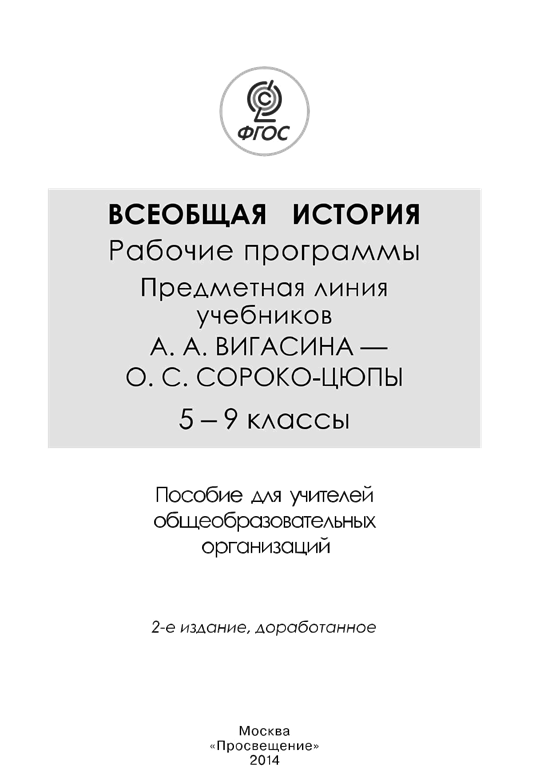 Авторы:А.А. Вигасин, Г.И. Годер («История Древнего мира»), Н. И. Шевченко (пояснительная записка, поурочное тематическое планирование, «История Средних веков»),А.Я. Юдовская, Л. М. Ванюшкина («Новая история. 1500—1800», «Новая история. 1800—1900»), А.О. Сороко-Цюпа, О. Ю. Стрелова («Всеобщая история. Новейшая история зарубежных стран»).Всеобщая  история. Рабочие программы. Предметная линия учебников А.А. Вигасина — О.С. Сороко-Цюрюпы. 5—9 классы : пособие для учителей общеобразоват. организаций / [А. А. Вигасин, Г. И. Годер, Н. И. Шевченко  и  др.].  —  2-е  изд.,  дораб.—  М. :  Просвещение,2014. — 144 с. — ISBN 978-5-09-026904-9.Рабочие программы созданы к линии учебников А. А. Вигасина — О. С. Сороко-Цюпы. Они разработаны на основе Федерального государственного образовательного стандарта основного общего образования, Концепции духовно-нравственного развития и воспитания личности гражданина России, планируемых результатов освоения основной общеобразовательной программы основного общего образования в соответствии с Примерной программой по истории для 5–9 классов.Во втором издании Рабочих программ тематическое планирование дополнено примерными темами, раскрывающими разделы про-граммы.УДК 372.8:94 ББК 74.26ISBN 978-5-09-026904-9	© Издательство «Просвещение», 2011©	Издательство «Просвещение», 2014, с изменениями©	Художественное оформление. Издательство «Просвещение», 2014 Все права защищеныПОЯСНИТЕЛЬНАЯ ЗАПИСКАЗнание национальной и мировой истории - современный показатель общей культуры человека. Главная цель школьного исторического образования — формирование у учащихся исторического мышления как основы гражданской идентичности ценностно-ориентированной личности. Реализация этой задачи заложена в основу современных образовательных программ по истории.Рабочие программы предполагают изучение курсов всеобщей истории в 5 - 9 классах общеобразовательной школы. Содержание программ соответствует требованиям к структуре, результатам освоения основных общеобразовательных программ Федерального государственного образовательного стандарта основного общего образования, конкретизирует основные положения его Фундаментального ядра.Программы по всеобщей истории определяют инвариантную (обязательную) часть учебного курса для 5 - 9 классов. В них конкретизируется содержание предметных тем образовательного стандарта, предлагается оптимальное распределение учебных часов по разделам курсов: «История Древнего мира» (5 класс), «История Средних веков» (6 класс), «История Нового времени» (7—8 классы), «Новейшая история» (9 класс), определяется последовательность изучения тем и разделов учебного предмета с учётом внутрипредметных и межпредметных связей, возрастных особенностей учащихся. Программы обеспечивают реализацию единой концепции исторического образования, при этом учитывают возможности для вариативного построения курсов истории. Они ориентированы на учителей истории, которые преподают курсы всеобщей истории в основной школе.Программы по всеобщей истории реализуют три основные функции:— информационно-ориентировочную функцию, которая обеспечивает понимание и масштабность образовательного поля предмета, его место в учебном плане и системе исторического образования, а также специфику мировоззренческой значимости конкретного курса всеобщей истории;— организационно-методическую функцию, которая позволяет с учётом целей, особенности фундаментального ядра содержания курса спроектировать образовательную деятельность и обеспечить достижение высокого качества освоения учебного содержания, решать задачи социализации учащихся средствами учебного предмета «История»;— социализирующую функцию, которая предполагает обеспечение учащихся знанием основных явлений, процессов и социальных закономерностей, происходящих на протяжении всей истории человечества. Это знание подготавливает школьника к восприятию, пониманию и осмыслению сегодняшней социокультурной реальности, в той или иной степени транслирующей элементы прошлого опыта человечества и созидающей новый опыт на основе прежнего.Задачи изучения истории в современной школе:— формирование у молодого поколения ориентиров для гражданской, этнонациональной, социальной, культурной самоидентификации в окружающем мире;— овладение учащимися знаниями об основных эта-пах развития человеческого общества с древности до наших дней в социальной, экономической, политической, духовной и нравственной сферах при особом внимании к месту и роли России во всемирно-историческом процессе;— воспитание учащихся в духе патриотизма, уважения к своему Отечеству — многонациональному Российскому государству в соответствии с идеями взаимопонимания, толерантности и мира между людьми и народами, в духе демократических ценностей современного общества;— развитие у учащихся способности анализировать содержащуюся в различных источниках информацию о событиях и явлениях прошлого и настоящего, руководствуясь принципом историзма, в их динамике, взаимосвязи и взаимообусловленности;— формирование у школьников умений применять исторические знания для осмысления сущности современных общественных явлений, в общении с другими людьми в современном поликультурном, полиэтничном и многоконфессиональном обществе.Общая характеристика Рабочих программ курса всеобщей истории в 5—9 классахИсторическое образование — мировоззренческий инструмент, оно играет важную роль с точки зрения личностного развития и социализации учащихся, приобщения их к мировым культурным традициям, интеграции в исторически сложившееся многонациональное и многоконфессиональное сообщество.Изучение курса всеобщей истории в 5—9 классах основывается на проблемно-хронологическом подходе с акцентом на социализацию учащихся, которая осуществляется в процессе реализации воспитательных и развивающих задач. Современный учитель нацелен на необходимость преобразования традиционного процесса обучения в деятельностный, личностно значимый для учащегося.Посредством программ реализуются три основные функции истории:— познавательно-развивающая, которая состоит в изучении исторического пути разных стран и народов, отражении всех явлений и процессов истории человечества;— практическо-политическая, состоящая в том, что история как наука, выявляя закономерности и тенденции развития общества, способствует формированию политического курса, предостерегает от субъективизма;— мировоззренческая, формирующая представления об обществе, общей картине мира на основе знания исторических фактов, процессов и явлений.Данные программы обеспечивают возможность создания широкого образовательного пространства для ознакомления с эпохой, когда общество начало осознавать своё многообразие. Образовательный стандарт по истории предусматривает также знакомство со всеобщей историей в контексте духовного и культурного многообразия и тесного, разностороннего взаимодействия.Структура и содержание программ соответствуют образовательному стандарту и принципам развития системы российского образования. Рабочие программы по всеобщей истории основной общеобразовательной школы нацеливают на формирование систематизированных знаний о различных исторических этапах развития человеческой цивилизации. Содержание программ выстраивается по трём основным линиям: историческое время, историческое пространство, историческое движение. Эти три линии соединяет сквозная линия — человек, личность в истории.Основным критерием отбора фактов и явлений истории различных стран и народов является их значимость в историческом процессе, в развитии мировой культуры и цивилизации.Содержание программ построено на основе проблемно-хронологического принципа, что позволяет уделить необходимое внимание и наиболее важным сквозным проблемам развития человеческого общества, и особенностям развития отдельных регионов, а также проследить динамику исторического развития и выделить его основные этапы. Программы включают изучение истории Европы, Азии, Африки и Америки, однако основное внимание сконцентрировано на истории Европы. Там, где возможны исторические параллели и аналогии, ставится акцент на связь истории зарубежных стран с историей России.Программы предполагают использование в учебниках по всеобщей истории цивилизационно-гуманитарного подхода, нацеленного на выделение отдельной культурной общности и особенностей её общественно-культурных достижений на основе идей гуманизации, прогресса и развития.Цивилизационный подход также предполагается реализовать в курсах всеобщей истории для 5—9 классов основной школы. Для поиска общих закономерностей исторического процесса цивилизационный подход должен быть основан на выявлении общности черт в политической, духовной, бытовой, материальной культуре, общественном сознании, сходных путях развития. Кроме того, здесь учитываются различия, порождённые географической средой обитания, историческими особенностями.Содержание программ ориентирует на реализацию в курсах всеобщей истории многофакторного подхода, позволяющего показать всю сложность и многомерность истории какой-либо страны, продемонстрировать одновременное действие различных факторов, приоритетное значение одного из них в тот или иной период, показать возможности альтернативного развития народа, страны в переломные моменты их истории.Наряду с обозначенными подходами, реализующими содержание Примерной программы по всеобщей истории, наиболее актуальными и значимыми для выполнения задач ФГОС также являются:— деятельностный подход, ориентированный на формирование личности и её способностей, компетентностей через активную познавательную деятельность самого школьника;— компетентностный подход, рассматривающий в качестве приоритетного в процессе усвоения программы по всеобщей истории формирование комплекса общеучебных (универсальных, надпредметных) умений, развитие способностей, различных видов деятельности и личностных качеств и отношений у учащихся основной школы;— дифференцированный подход при отборе и конструировании учебного содержания, предусматривающий принципы учёта возрастных и индивидуальных возможностей учащихся. Следует иметь в виду, что этот подход переходный: от фронтального к индивидуальному;— личностно ориентированный (гуманистический) подход, рассматривающий обучение как осмысленное, самостоятельно инициируемое, направленное на освоение смыслов как элементов личностного опыта. Задача учителя в контексте этого подхода — мотивация и стимулирование осмысленного учения;— проблемный подход, предполагающий усвоение программных знаний (по основным закономерностям) в процессе решения проблемных задач и исторических ситуаций, которые придают обучению поисковый и исследовательский характер. Под проблемной ситуацией понимается интеллектуальное задание, в результате выполнения которого учащийся должен раскрыть некоторое искомое отношение, действие. Этот подход предусматривает мотивацию на высоком уровне активности и самостоятельности мышления учащихся. Проблемный подход рассматривается как ведущий (хотя и неисчерпывающий) принцип развивающего обучения.Содержание курса по всеобщей истории основывается на следующих принципах:— принципе историзма, рассматривающем все исторические факты, явления и события в их последовательности, взаимосвязи и взаимообусловленности. Любое историческое явление следует изучать в динамике. Событие или личность не могут быть исследованы вне временных рамок;— принципе объективности, основанном на фактах в их истинном содержании, без искажения и формализации. Принцип предполагает исследовать каждое явление разносторонне, многогранно;— принципе социального подхода, предполагающем рассмотрение исторических процессов с учётом социальных интересов различных групп и слоёв населения, отдельных личностей, различных форм его проявления в обществе;— принципе альтернативности, предполагающем гипотетическое, вероятностное осуществление того или иного события, явления, процесса на основе анализа объективных реалий и возможностей. Принцип альтернативности позволяет увидеть неиспользованные возможности в конкретном процессе, перспективные пути развития.Наряду с отмеченными дидактическими принципами, содержание программы соответствует традиционным принципам: научности, актуальности, наглядности, обеспечению мотивации, соблюдению преемственности в образовании, уровневой и предпрофильной дифференциации, системности вопросов и заданий, практической направленности, прослеживанию внутрикурсовых (в рамках целостного курса всеобщей истории), межкурсовых (с историей России) и межпредметных связей (обществознание, МХК).Соблюдение и сочетание всех принципов познания истории обеспечат строгую научность и достоверность в изучении исторического прошлого.Основные ценностные ориентиры программШкольный курс по всеобщей истории предоставляет подростку возможность узнать и понять условия зарождения современной цивилизации, особенности её поступательного развития и ценности.В программе прослеживается изменение картины мира человека, вокруг которой формировались все ценности культуры, вся структура представлений о мироздании, дано представление об особенностях и тенденциях развития современной мировой цивилизации.В процессе познания всеобщей истории школьники знакомятся с универсальными ценностями современного мира — гражданским обществом и парламентаризмом. Изучая сложные и трагические события, явления и процессы в разное историческое время и в разных странах, учащиеся смогут при соответствующей поддержке учителя понять роль социально активной личности в истории, познакомиться с примерами героизма и самоотверженности во имя общества. В этом заключается воспитывающая функция прошлого, всеобщей истории. Школьники осваивают опыт социального взаимодействия людей в процессе изучения событий мировой истории, изучают и обсуждают исторические формы общественных отношений и сотрудничества: всё это ускоряет их социализацию. По мере освоения содержания у учащихся формируется социальная система ценностей на основе осмысления закономерности и прогрессивности общественного развития, осознания приоритета общественного интереса над личностным и уникальности каждой личности. В программе акцентируется внимание на том, что личность проявляется только в сотрудничестве, в согласии с обществом и благодаря ему.Содержание программы по всеобщей истории ориентировано на формирование у школьников современного понимания истории в контексте гуманитарного знания и обществен-ной жизни. Понимание и осмысление учебной информации обеспечивается логически выстроенной системой понятий, раскрывающих смысловую и ценностную характеристики этапов мировой истории человечества. Соотнесение фактов и явлений, установление причинно-следственных связей, выявление общего, выход на закономерности в процессе работы с текстами будут способствовать формированию и развитию исторического мышления у учащихся.Личностно-деятельностное усвоение учебного материала по всеобщей истории в соответствии с программой обеспечит сформированность таких нравственных свойств и качеств у школьников, как целеполагание, интерес к познанию, готовность ко всему новому, дисциплинированность, ответственность, коммуникативность, социальная активность.Сегодня востребован активный, деятельный, творческий, коммуникативный человек, нацеленный на раскрытие индивидуальности.Для этого учителю необходимо помочь учащимся научиться:— пользоваться информацией;— общаться;— создавать завершённый продукт деятельности.Таким образом, данная программа имеет ценностно-ориентированное и общекультурное значение, играет существенную роль в процессе самоидентификации младших подростков основной школы. Социокультурная составляющая курса, включающая доступно изложенные сведения о взаимопроникновении религий, культур, об основах гражданского общества, обеспечит условия для идентификации учащихся с современным обществом.Место курса «Всеобщая история» в учебном планеШкольный курс «Всеобщая история» должен ввести учащихся основной школы в науку, т.е. познакомить их с общими понятиями (историческими и социологическими), объяснить им элементы исторической жизни. Это сложная и ответственная задача, которую должен решить учитель в процессе учебного сотрудничества с учащимися.В соответствии с базисным учебным планом «Всеобщая история» относится к учебным предметам, обязательным для изучения на ступени среднего (полного) общего образования.Базисный учебный план (БУП) для образовательных организаций Российской Федерации в целом выделяет не менее 182 ч на изучение всеобщей истории в 5—9 классах основной школы: в 5 классе — 68 ч (2 ч в неделю), в 6 классе — не менее 28 ч (1 ч в неделю), в 7 классе — не менее 26 ч (1 ч в неделю), в 8 классе — не менее 26 ч (1 ч в неделю), в 9 классе — не менее 34 ч (1 ч в неделю).Предполагается, что усвоение учащимися курсов всеобщей истории в 5—9 классах станет основополагающим для понимания и осмысления курса «История России» с 6 по 11 класс.В соответствии с БУП программа предполагает также обобщающие уроки по отельным разделам, повторение всего изученного за курс «История Древнего мира». Однако с учётом реализации творческих, авторских подходов учителя, использования им инновационных форм учебной работы можно значительно сократить, либо расширить предлагаемый в разделе «Поурочное тематическое планирование курса» вариант распределения часов, например за счёт объединения двух параграфов, либо углубить изучение отдельной темы.Результаты обучения и освоения содержания курса всеобщей историиТребования к результатам обучения предполагают реализацию деятельностного, компетентностного и личностно ориентированного подходов в процессе усвоения программы, что в конечном итоге обеспечит овладение учащимися знаниями, различными видами деятельности и умениями, их реализующими. Овладение знаниями, умениями, различными видами деятельности значимо для социализации, мировоззренческого и духовного развития учащихся, позволяющих им ориентироваться в социуме и быть востребованными в жизни.Результатами образования являются компетентности, заключающиеся в сочетании знаний и умений, различных видов деятельности, приобретённых в процессе усвоения учебного содержания, а также способностей, личностных качеств учащихся.В процессе использования приобретённых знаний и умений в практической деятельности и повседневной жизни про-являются личностные качества и мировоззренческие установки учащихся, которые не подлежат контролю на уроке (в том числе понимание исторических причин и исторического значения событий и явлений современной жизни, использование знаний об историческом пути и традициях народов России и мира в общении с людьми другой культуры, национальной и религиозной принадлежности и др.).Личностные результаты:— осознание своей идентичности как гражданина страны, члена семьи, этнической и религиозной группы, локальной и региональной общности;— освоение гуманистических традиций и ценностей современного общества, уважение прав и свобод человека;— осмысление социально-нравственного опыта предшествующих поколений, способность к определению своей позиции и ответственному поведению в современном обществе;—  понимание  культурного  многообразия  мира,  уважение к культуре своего и других народов, толерантность.Метапредметные результаты:—  способность  сознательно  организовывать и регулировать	свою деятельность — учебную, общественную и др.;— овладение умениями работать с учебной и внешкольной информацией (анализировать и обобщать факты, составлять простой и развёрнутый план, тезисы, конспект, формулировать и обосновывать выводы и т. д.), использовать современные источники информации, в том числе материалы на электронных носителях;— способность решать творческие задачи, представлять результаты своей деятельности в различных формах (сообщение, эссе, презентация, реферат и др.);— готовность к сотрудничеству с соучениками, коллективной работе, освоение основ межкультурного взаимодействия в школе и социальном окружении и др.;— активное применение знаний и приобретённых умений, освоенных в школе и в повседневной жизни, продуктивное взаимодействие с другими людьми в профессиональной сфере и социуме.Предметные результаты:— овладение целостными представлениями об историческом пути человечества как необходимой основы для миропонимания и познания современного общества, истории собственной страны;— способность применять понятийный аппарат исторического знания и приёмы исторического анализа для раскрытия сущности и значения событий и явлений прошлого и современности в курсе всеобщей истории;— способность соотносить историческое время и историческое пространство, действия и поступки личностей во времени и пространстве;— овладение умениями изучать и систематизировать ин-формацию из различных исторических и современных источников, раскрывая её социальную принадлежность и познавательную ценность, читать историческую карту и ориентироваться в ней;— расширение опыта оценочной деятельности на основе осмысления жизни и деяний личностей и народов в истории своей страны и человечества в целом;— готовность применять исторические знания для выявления и сохранения исторических и культурных памятников своей страны и мира.Соотнесение элементов учебной деятельности школьников и ведущих процедур исторического познания позволяет определить структуру подготовки учащихся 5 — 9 классов по всеобщей истории в единстве её содержательных (объектных) и деятельностных (субъектных) компонентов.Предполагается, что в результате изучения истории в основной школе учащиеся должны овладеть следующими знаниями и умениями:1. Знание хронологии, работа с хронологией:— указывать хронологические рамки и периоды ключевых процессов, а также даты важнейших событий всеобщей истории;— соотносить год с веком, эрой, устанавливать последовательность и длительность исторических событий.2. Знание исторических фактов, работа с фактами:— характеризовать место, обстоятельства, участников, этапы, особенности, результаты важнейших исторических событий;— группировать (классифицировать) факты по различным признакам и основаниям.3. Работа с историческими источниками:— читать историческую карту с опорой на легенду, ориентироваться по карте, соотносить местонахождение и состояние исторического объекта в разные эпохи, века, периоды;— осуществлять поиск необходимой информации в одном или нескольких источниках (материальных, текстовых, изобразительных и др.), отбирать её, группировать, обобщать;— сравнивать данные разных источников, выявлять их сходство и различия, время и место создания.4. Описание (реконструкция):— последовательно строить рассказ (устно или письменно) об исторических событиях, их участниках;— характеризовать условия и образ жизни, занятия людей, их достижения в различные исторические эпохи;— на основе текста и иллюстраций учебника, дополнительной литературы, макетов, электронных изданий, интернет - ресурсов и т.п. составлять описание исторических объектов, памятников.5. Анализ, объяснение:— различать факт (событие) и его описание (факт источника, факт историка);— соотносить единичные исторические факты и общие явления;— различать причину и следствие исторических событий, явлений;— выделять характерные, существенные признаки исторических событий и явлений;— раскрывать смысл, значение важнейших исторических понятий;— сравнивать исторические события и явления, выявлять их сходство и различия;— излагать суждения о причинах и следствиях исторических событий.6. Работа с версиями, оценками:— приводить оценки исторических событий и личностей, изложенные в учебной литературе;— определять и объяснять (аргументировать) своё отношение к наиболее значимым событиям и личностям в истории и их оценку.7. Применение знаний и умений в общении, социальной среде:— применять исторические знания для раскрытия причин и оценки сущности современных событий;— использовать знания об истории и культуре своего народа и других народов в общении с людьми в школе и внешкольной жизни как основу диалога в поликультурной среде;— способствовать сохранению памятников истории и культуры (участвовать в создании школьных музеев, учебных и общественных мероприятиях по поиску и охране памятников истории и культуры).СОДЕРЖАНИЕ КУРСАИСТОРИЯ ДРЕВНЕГО МИРАВведениеОткуда мы знаем, как жили наши предки. Письменные источники о прошлом. Древние сооружения как источник наших знаний о прошлом. Роль археологических раскопок в изучении истории Древнего мира.Хронология — наука об измерении времени.РАЗДЕЛ I. ЖИЗНЬ  ПЕРВОБЫТНЫХ ЛЮДЕЙТема 1. Первобытные собиратели и охотникиДревнейшие люди. Представление о понятии «первобытные люди». Древнейшие люди — наши далёкие предки. Прародина человека. Археологические свидетельства первобытного состояния древнейшего человека. Орудия труда и складывание опыта их изготовления. Собирательство и охота — способы добывания пищи. Первое великое открытие человека — овладение огнём.Родовые общины охотников и собирателей. Расселение древнейших людей и его особенности. Испытание холодом. Освоение пещер. Строительство жилища. Освоение промысла охоты. Охота как основной способ добычи пищи древнейшего человека. Умение сообща достигать цели в охоте. Новые орудия охоты древнейшего человека. Человек разумный: кто он? Родовые общины. Сообщество сородичей. Особенности совместного ведения хозяйства в родовой общине. Распределение обязанностей в родовой общине.Возникновение искусства и религиозных верований.Как была найдена пещерная живопись. Загадки древнейших рисунков. Человек «заколдовывает» зверя. Зарождение веры в душу. Представление о религиозных верованиях первобытных охотников и собирателей.Тема 2. Первобытные земледельцы и скотоводыВозникновение земледелия и скотоводства. Представление о зарождении производящего хозяйства: мотыжное земледелие. Первые орудия труда земледельцев. Районы раннего земледелия. Приручение животных. Скотоводство и изменения в жизни людей. Последствия перехода к производящему хозяйству. Освоение ремёсел. Гончарное дело, прядение, ткачество. Изобретение ткацкого станка.Родовые общины земледельцев и скотоводов. Племя: изменение отношений. Управление племенем. Представления о происхождении рода, племени. Первобытные религиозные верования земледельцев и скотоводов. Зарождение культа.Появление неравенства и знати. Развитие ремёсел. Выделение ремесленников в общине. Изобретение гончарного круга. Начало обработки металлов. Изобретение плуга. От родовой общины к соседской. Выделение семьи. Возникновение неравенства в общине земледельцев. Выделение знати.Преобразование поселений в города.Повторение. Какой опыт, наследие дала человечеству эпоха первобытности. Переход от первобытности к цивилизации (неолитическая революция (отделение земледелия и скотоводства от собирательства и охоты), вы-деление ремесла, появление городов, государств, письменности).Тема 3. Счёт лет в историиИзмерение времени по годам. Как в древности считали года. Опыт, культура счёта времени по годам в древних государствах. Изменения счёта времени с наступлением христианской эры. Особенности обозначения фактов до нашей эры (обратный счёт лет). Счёт лет, которым мы пользуемся. Летоисчисление от Рождества Христова. Наша эра. «Линия времени» как схема ориентировки в историческом времени.РАЗДЕЛ II. ДРЕВНИЙ ВОСТОКТема 4. Древний ЕгипетГосударство на берегах Нила. Страна Египет. Местоположение государства. Разливы Нила и природные условия. Земледелие в Древнем Египте. Система орошения земель под урожай. Путь к объединению Древнего Египта. Возникновение единого государства в Египте. Управление страной.Как жили земледельцы и ремесленники в Египте. Жители Египта: от фараона до простого земледельца. Труд земледельцев. Система каналов. В гостях у египтянина. Ремёсла и обмен. Писцы собирают налоги.Жизнь египетского вельможи. О чём могут рассказать гробницы вельмож. В усадьбе вельможи. Служба вельмож. Вельможа во дворце фараона. Отношения фараона и его вельмож.Военные походы фараонов. Отряды пеших воинов. Вооружение пехотинцев. Боевые колесницы египтян. Направления военных походов и завоевания фараонов. Завоевательные походы Тутмоса III. Военные трофеи и триумф фараонов. Главные города Древнего Египта — Мемфис, Фивы. Судьба военнопленных. Появление наёмного войска.Религия древних египтян. Боги и жрецы. Храмы - жилища богов. Могущество жрецов. Рассказы египтян о своих богах. Священные животные и боги. Миф об Осирисе и Исиде. Сет и Осирис. Суд Осириса. Представление древних египтян о царстве мёртвых: мумия, гробница, саркофаг. Фараон — сын Солнца. Безграничность власти фараона. «Книга мёртвых».Искусство Древнего Египта. Первое из чудес света. Возведение каменных пирамид. Большой сфинкс. Пирамида фараона Хеопса. Внешний вид и внутреннее устройство храма. Археологические открытия в гробницах древнеегипетских фараонов. Гробница фараона Тутанхамона. Образ Нефертити. Искусство древнеегипетской скульптуры: статуя, скульптурный портрет. Правила ваяния человека в скульптуре и изображения в росписях. Экспозиции древнеегипетского искусства в национальных музеях мира: Эрмитаже, Лувре, Британском музее.Письменность и знания древних египтян. Загадочные письмена и их разгадка. Особенности древнеегипетской письменности. Иероглифическое письмо. Изобретение материала и инструмента для письма. Египетские папирусы: верность традиции. Свиток папируса — древнеегипетская книга. Школа подготовки писцов и жрецов. Первооснова научных знаний (математика, астрономия). Изобретение инструментов отсчёта времени: солнечный календарь, водяные часы, звёздные карты. Хранители знаний — жрецы.Повторение. Достижения древних египтян (ирригационное земледелие, культовое каменное строительство, становление искусства, письменности, зарождение основ наук). Неограниченная власть фараонов. Представление о загробном воздаянии (суд Осириса и клятва умершего).Тема 5. Западная Азия в древностиДревнее Двуречье. Страна двух рек. Местоположение, природа и ландшафт Южного Двуречья. Ирригационное (оросительное) земледелие. Схожесть хронологии возникновения государственности в Междуречье и Нильской долине. Города из глиняных кирпичей. Шумерские города Ур и Урук. Глина как основной строительный и бытовой материал. Культовые сооружения шумеров: ступенчатые башни от земли до неба. Боги шумеров. Область знаний и полномочий жрецов. Жрецы-учёные. Клинопись. Писцовые школы. Научные знания (астрономия, математика). Письмена на глиняных табличкахМифы и сказания с глиняных табличек. Клинопись – особое письмо Двуречья.Вавилонский царь Хаммурапи и его законы. Город Вавилон становится главным в Двуречье. Власть царя Хаммурапи — власть от бога Шамаша. Представление о законах Хаммурапи как законах богов. Узаконенная традиция суда над преступниками. Принцип талиона. Законы о рабах. Законы о богачах и бедняках. Закон о новых отношениях, о новых социальных группах: ростовщиках.Финикийские мореплаватели. География, природа и занятия населения Финикии. Средиземное море и финикийцы. Виноградарство и оливководство. Ремёсла: стеклоделие, изготовление пурпурных тканей. Развитие торговли в городах Финикии: Библе, Сидоне, Тире. Морская торговля и пиратство. Колонии финикийцев. Древнейший финикийский алфавит. Легенды о финикийцах.Библейские сказания. Ветхий Завет. Расселение древнееврейских племён. Организация жизни, занятия и быт древнееврейских общин. Переход к единобожию. Библия и Ветхий Завет. Мораль заповедей бога Яхве. Иосиф и его братья. Моисей выводит евреев из Египта: библейские мифы и сказания как исторический и нравственный опыт еврейского народа. Бог даёт законы народу.Древнееврейское царство. Библейские сказания о войнах евреев в Палестине. Борьба с филистимлянами. Древнееврейское царство и предания о его первых правителях: Сауле, Давиде, Соломоне. Правление Соломона. Иерусалим как столица царства. Храм бога Яхве. Библейские предания о героях.Ассирийская держава. Освоение железа. Начало обработки железа. Последствия использования железных орудий труда. Использование железа в военном ремесле. Ассирийское войско и конница. Вооружение ассирийцев. Ассирийское царство — одна из великих держав Древнего мира. Завоевания ассирийских царей. Трагедия побеждённых Ассирией стран. Ниневия — достойная столица ассирийских царей-завоевателей. Царский дворец. Библиотека глиняных книг Ашшурбанапала. Археологические свидетельства ассирийского искусства. Легенды об ассирийцах. Гибель Ассирийской державы.Персидская держава «царя царей». Три великих царства в Западной Азии. Город Вавилон и его сооружения. Начало чеканки монеты в Лидии. Завоевания персов. Персидский царь Кир Великий: его победы, военные хитрости и легенды о нём. Образование Персидской державы (завоевание Мидии, Лидии, Вавилонии, Египта). Царь Дарий Первый. Царская дорога и царская почта. Система налогообложения. Войско персидского царя. Столица великой державы древности — город Персеполь.Тема 6. Индия и Китай в древностиСвоеобразие путей становления государственности в Индии и Китае в период древности.Природа и люди Древней Индии. Страна между Гималаями и океаном. Реки Инд и Ганг. Гималайские горы. Джунгли на берегах Ганга. Деревни среди джунглей. Освоение земель и развитие оросительного земледелия. Основные занятия индийцев. Жизнь среди природы: животные и боги индийцев. Сказание о Раме. Древнейшие города. Вера в переселение душ. Индийские касты. Миф о происхождении четырёх каст.Обряд жертвоприношения богам. Периоды жизни брахмана. Кастовое общество неравных: варны и касты знатных воинов, земледельцев и слуг. «Неприкасаемые». Индийская мудрость, знания и книги. Возникновение буддизма. Легенда о Будде.Объединение Индии царём Ашокой.Чему учил китайский мудрец Конфуций. Страна, где жили китайцы. География, природа и ландшафт Великой Китайской равнины. Реки Хуанхэ и Янцзы. Высшая добродетель — уважение к старшим. Учение Конфуция. Мудрость — в знании старинных книг. Китайские иероглифы. Китайская наука учтивости.Первый властелин единого Китая. Объединение Китая при Цинь Шихуане. Завоевательные войны, расширение территории государства Цинь Шихуана. Великая Китайская стена и мир китайцев. Деспотия Цинь Шихуана. Возмущение народа. Свержение наследников Цинь Шихуана. Археологические свидетельства эпохи: глиняные воины гробницы Цинь Шихуана. Шёлк. Великий шёлковый путь. Чай. Бумага. Компас.Повторение. Вклад народов Древнего Востока в мировую историю и культуру.РАЗДЕЛ  III.  ДРЕВНЯЯ  ГРЕЦИЯТема 7. Древнейшая ГрецияМестоположение, природа и ландшафт. Роль моря в жизни греков. Отсутствие полноводных рек.Греки и критяне. Древнейшие города: Микены, Тиринф, Пилос, Афины. Критское царство по данным археологических находок и открытий. Кносский дворец: архитектура, скульптура и фресковая роспись. Морское могущество Крита. Тайна критской письменности. Гибель Критского царства. Мифы критского цикла: Тесей и Минотавр, Дедал и Икар.Микены и Троя. В крепостных Микенах. Местонахождение. «Архитектура великанов». Каменные Львиные ворота.Облик города-крепости: археологические находки и исследования. Древнейшее греческое письмо. Заселение островов Эгейского моря. Троянская война. Мифы о начале Троянской войны. Вторжение в Грецию с севера воинственных племён и его последствия.Поэма Гомера «Илиада». Миф о Троянской войне и поэмы «Илиада» и «Одиссея». Гнев Ахиллеса. Поединок Ахиллеса с Гектором. Похороны Гектора. Мифы и сказания об Одиссее, Ахиллесе, троянском коне. Мораль поэмы.Поэма Гомера «Одиссея». География странствий царя с острова Итака — Одиссея. Одиссей находит приют у царя Алкиноя. На острове циклопов. Встреча с сиренами. Возвращение на Итаку. Расправа с женихами. Мораль поэмы.Религия древних греков. Боги Греции. Религиозные верования греков. Пантеон олимпийских богов. Мифы о Деметре и Персефоне. Миф о Прометее. Мифы о Дионисе и Геракле. Миф о споре Афины с Посейдоном.Тема 8. Полисы Греции и их борьба с персидским нашествиемНачало обработки железа в Греции. Возникновение полисов — городов-государств (Афины, Спарта, Коринф, Фивы, Милет). Создание греческого алфавита.Земледельцы Аттики теряют землю и свободу. География, природа и ландшафт Аттики. Дефицит земли. Перенаселённость Аттики. Основные занятия населения Аттики: садоводство, выращивание оливковых деревьев и винограда. Знать и демос в Афинском полисе. Знать во главе управления Афинами. Ареопаг и архонты. Законы Драконта. Бедственное положение земледельцев. Долговое рабство. Нарастание недовольства демоса.Зарождение демократии в Афинах. Демос восстаёт против знати. Демократические реформы Солона. Отмена долгового рабства. Перемены в управлении Афинами. Народное собрание и граждане Афин. Создание выборного суда. Солон о своих законах.Древняя Спарта. География, природа и ландшафт Лаконии. Полис Спарты. Завоевание спартанцами Лаконии и Мессении. Спартанцы и илоты: противостояние власти и большинства. Спарта — военный лагерь. Образ жизни и пра-вила поведения спартиатов. Управление Спартой и войском. Спартанское воспитание. «Детский» способ голосования. Легенда о поэте Тиртее.Греческие колонии на берегах Средиземного и Чёрного морей. Греческая колонизация побережья Средиземного и Чёрного морей. Причины колонизации. Выбор места для колонии. Развитие межполисной торговли. Греки и скифы на берегах Чёрного моря. Отношения колонистов с местным населением. Единство мира и культуры эллинов. Эллада — колыбель греческой культуры. Как царь Дарий пытался завоевать земли на юге нынешней России. Древний город в дельте реки Дона.Олимпийские игры в древности. Праздник, объединявший эллинов. Олимпия — город, где зародилась традиция Олимпийских игр. Подготовка к общегреческим Играм. Атлеты. Пять незабываемых дней. Виды состязаний. Миф об основании Олимпийских игр. Награды победителям. Легенды о знаменитых атлетах. Возвращение в родной город. Воспитательная роль Олимпийских игр.Победа греков над персами	в Марафонской битве.Над греками нависла угроза порабощения. Предсказание бога Аполлона. Марафонская битва. Победа афинян в Марафонской битве. Тактика и героизм стратега Мильтиада. Греческая фаланга.Нашествие персидских войск на Элладу. Подготовка эллинов к новой войне. Клятва афинских юношей при вступлении на военную службу. Идея Фемистокла о создании военного флота. Вторжение персов в Элладу. Патриотический подъём эллинов. Защита Фермопил. Подвиг трёхсот спартанцев и царя Леонида. Хитрость Фемистокла накануне Саламинской битвы. Морское Саламинское сражение. Роль Фемистокла и афинского флота в победе греков. Эсхил о победе греков на море. Разгром сухопутной армии персов при Платеях. Причины победы греков. Мораль предания «Перстень Поликрата».Тема 9. Возвышение Афин в V в. до н. э. и расцвет демократииПоследствия победы над персами для Афин. Афинский морской союз. Установление в полисах власти демоса — демократии.В гаванях афинского порта Пирей. В военных и торговых гаванях Пирея. Военный и торговый флот. Гражданское и негражданское население Афинского полиса. Пошлины. Рабство и рабский труд. Афины — крупнейший центр ремесла и торговли.В городе богини Афины. Город Афины и его районы.Миф о рождении богини Афины. Керамик — квартал, где дымят печи для обжига посуды. Посуда с краснофигурным и чернофигурным рисунками. Керамик и его жители. Агора — главная площадь Афин. Из жизни древних гречанок. Быт афинян. Храмы Акрополя. Особенности архитектуры храмов. Фидий и его Афина. Атлеты Мирона и Поликлета.В афинских школах и гимнасиях. Воспитание детей педагогами. Образование афинян. Рабы-педагоги. Занятия в школе. Палестра. Афинские гимнасии. Греческие учёные о природе человека. Скульптуры Поликлета и Мирона и спортивные достижения учащихся палестры. В афинских гимнасиях. Обучение красноречию.В афинском театре. Возникновение театра в Древней Греции. Устройство. Театральные актёры. Театральные представления: трагедии и комедии. На представлении трагедии Софокла «Антигона». Театральное представление комедии Аристофана «Птицы». Воспитательная роль театральных представлений.Афинская демократия при Перикле. Сущность афинской демократии в V в. до н. э. Выборы на общественные должности в Афинах. Полномочия и роль Народного собрания, Совета пятисот. Перикл и наивысший расцвет Афин и демократии. Оплата работы на выборных должностях. Друзья и соратники Перикла: Аспасия, Геродот, Анаксагор, Софокл, Фидий. Афинский мудрец Сократ.Тема 10. Македонские завоевания в IV в. до н. э.Соперничество Афин и Спарты за господство над Элладой. Победа Спарты. Междоусобные войны греческих полисов и их ослабление. Усиление северного соседа Греции - Македонского царства.Города Эллады подчиняются Македонии. Возвышение Македонии при царе Филиппе. Стремление Филиппа подчинить соседей. Влияние эллинской культуры. Аристотель — учитель Александра, сына македонского царя Филиппа. Македонская фаланга. Конница. Осадные башни. Два вектора отношения Греции к Македонии: Исократ и Демосфен. Плутарх о Демосфене. Потеря Грецией независимости. Битва при Херонее: горечь поражения и начало отсчёта новой истории.Гибель Филиппа. Александр — царь Македонии и Греции.	Поход Александра Македонского на Восток. Александр возглавил поход македонцев и греков в Азию. Первые победы: река Граник. Быстрая победа над войском Дария III у города Исс. Походы в Финикию, Египет. Провозглашение Александра богом и сыном бога Солнца. Основание Александрии. Победа при Гавгамелах. Гибель Персидского царства. Поход в Индию — начало пути к завоеванию мира. Изменение великих планов. Возвращение в Вавилон. Писатели об Александре Македонском.В Александрии Египетской. Распад державы Александра после его смерти. Складывание пространства эллинистического мира на территории державы Александра Македонского: Египетское, Македонское, Сирийское царства. Александрия Египетская — крупнейший порт, торговый и культурный центр Восточного Средиземноморья. Фаросский маяк — одно из чудес света. Музей. Александрийская библиотека. Из истории древних библиотек. Греческие учёные на благо Александрии Египетской: Аристарх Самосский, Эратосфен, Евклид.Повторение. Вклад древних эллинов в мировую культуру. Условия складывания и своеобразие эллинистической культуры. Управление обществом в странах Древнего Востока и в Афинском полисе. Особенности афинской демократии.РАЗДЕЛ  IV.  ДРЕВНИЙ  РИМТема 11. Рим: от его возникновения до установления господства над ИталиейМестоположение, природа и особенности ландшафта Италии. Пестрота населения древней Италии (латины, этруски, самниты, греки).Древнейший Рим. Легенда об основании Рима: Амулий, Ромул и Рем. Ромул — первый царь Рима. Город на семи холмах и его обитатели. Занятия римлян. Почитание Весты и Марса. Управление ранним Римом. Тарквиний Гордый и римский юноша Муций. Отказ римлян от царской власти. Завоевание Римом Италии. Возникновение республики.Консулы — ежегодно выбираемые правители Рима. Борьба плебеев за свои права. Народный трибун и право вето. Нашествие галлов. Военные победы римлян. Битвы с Пирром. Пиррова победа. Установление господства Рима над Италией.Решение земельного вопроса для плебеев.Устройство Римской республики. Плебеи — полноправные граждане Рима. Отмена долгового рабства. Выборы двух консулов. Принятие законов. Роль сената в Риме. Римское войско и римские легионы. Тит Ливий о легионах. Одежда римлян. Гадания в Риме.Тема 12. Рим — сильнейшая держава СредиземноморьяКарфаген — преграда на пути к Сицилии. Карфаген — стратегический узел в Западном Средиземноморье. Первые победы Рима над Карфагеном. Создание военного флота. Захват Сицилии.Вторая война Рима с Карфагеном. Поход Ганнибала через снежные Альпы. Вторжение войск Ганнибала в Италию. Союз с галлами. Путь к Риму. Разгром римлян при Каннах: тактика Ганнибала и тактика римлян. Изменение стратегии римлян в войне с Ганнибалом. Первая морская победа римлян. Окончание войны. Победа Сципиона над Ганнибалом при Заме. Установление господства Рима в Западном Средиземноморье.Установление господства Рима во всём Средиземноморье. Рост Римского государства. Политика Рима «разделяй и властвуй». Подчинение Греции Риму. Поражение Сирии и Македонии. Трёхдневный триумф римского консула и исчезновение Македонии. Разрушение Коринфа. Сенатор Катон — автор сценария гибели Карфагена. Смерть Ганнибала. Средиземноморье — провинция Рима.Рабство в Древнем Риме. Завоевательные походы Рима — главный источник рабства. Политика Рима в провинциях. Наместники. Использование рабов в сельском хозяйстве, в быту римлян. Раб — «говорящее орудие». Гладиаторские игры — любимое зрелище римлян. Амфитеатры. Римские учёные о рабах.Тема 13. Гражданские войны в РимеВозобновление и обострение противоречий между различными группами в римском обществе после подчинения Средиземноморья. Начало гражданских войн в Риме.Земельный закон братьев Гракхов. Дальние заморские походы и разорение земледельцев Италии. Потеря имущества бедняками. Обнищание населения. Заступник бедняков Тиберий Гракх. Принятие земельного закона Тиберия Гракха. Гибель Тиберия. Дальнейшее разорение земледельцев Италии. Гай Гракх — продолжатель дела брата. Гибель Гая.Восстание Спартака. Крупнейшее в древности восстание рабов в Италии. Первая победа восставших и Спартака над римским войском. Оформление армии восставших. Походы армии восставших рабов. Три победы восставших, приблизившие их к свободе. Обеспокоенность римского сената небывалым размахом восстания. Рабы в ловушке. Разгром армии рабов римлянами под руководством Красса. Причины поражения восставших.Единовластие Цезаря. Превращение римской армии в наёмную. Борьба полководцев за единоличную власть. Красс и Помпей. Возвышение Цезаря. Красс, Помпей и Цезарь. Завоевание Галлии. Гибель Красса. Плутарх о Риме. Захват Цезарем власти. Рим у ног Цезаря. Диктатура Цезаря. Легионы и ветераны — опора Цезаря в его политическом курсе. Брут и Цезарь. Убийство Цезаря в сенате.Установление империи. Поражение сторонников республики. Бегство заговорщиков из Рима. Борьба Антония и Октавиана за единовластие. Роль Клеопатры в судьбе Антония. Победа флота Октавиана у мыса Акций. Превращение Египта в римскую провинцию. Единовластие Октавиана. Окончание гражданских войн в Италии и провинциях. Власть и правление Октавиана Августа. Превращение Римского государства в империю. Меценат и поэт Гораций. Гибель Цицерона — римского философа. Поэма Вергилия «Энеида».Тема 14. Римская империя в первые века нашей эрыПротяжённость империи и время существования. Неудачные попытки императоров расширить римские владения.Соседи Римской империи. Установление мира с Парфией. Разгром римских легионов германцами. Главные враги Римской империи. Образ жизни и верования германцев. Предки славянских народов: римские писатели о славянах, об их занятиях, образе жизни и о верованиях. Дороги Римской империи.В Риме при императоре Нероне. Укрепление власти императоров. Складывание культа императоров. Актёр на императорском троне. Тацит о Нероне. Падение нравственности: расцвет доносительства. Забавы и расправы Нерона. Нерон и Сенека. Пожар в Риме. Преследования христиан. Массовое восстание в армии и гибель Нерона.Первые христиане и их учение. Проповедник Иисус из Палестины. «Сыны света» из Кумрана. Рассказы об Иисусе его учеников. Предательство Иуды. Распространение христианства. Моральные нормы Нагорной про-поведи. Апостолы. Представления о Втором пришествии, Страшном суде и Царстве Божьем. Идея равенства всех людей перед Богом. Христиане — почитатели Иисуса, Божьего избранника. Преследования римскими властями христиан.Расцвет Римской империи во II в. н. э. Неэффективность рабского труда. Возникновение и развитие колоната. Правление Траяна — «лучшего из императоров». Тацит о Траяне. Военные успехи Траяна — последние завоевания римлян. Переход к обороне границ Римской империи. Масштабное строительство в Риме и провинциях на века. Новое в строительном ремесле. Обустройство городов в провинциях империи.Вечный город и его жители. Все дороги ведут в Рим. Город Рим — столица империи. Архитектурный облик Рима. Колизей. Пантеон. Римский скульптурный портрет. Особняки на городских холмах. Многоэтажные дома в низинах между холмами. Термы в жизни и культуре римлянина. «Хлеб и зрелища» для бедноты. Большой цирк в Риме.Тема 15. Разгром Рима германцами и падение Западной Римской империиРимская империя при Константине. Укрепление границ империи. Рим и варвары. Вторжения варваров. Римская армия как инструмент борьбы полководцев за императорскую власть. Солдатские императоры. Правление Константина. Неограниченная власть императора. Увеличение численности армии. Прикрепление колонов к земле. Перемены в положении христиан. Признание христианства. Усиление влияния римского епископа (папы). Основание Константинополя и перенесение столицы на Восток. Украшение новой столицы за счёт архитектурных и скульптурных памятников Рима,Афин и других городов империи. Ад и рай в книгах христиан. Взятие Рима варварами. Разделение Римской империи на два самостоятельных государства. Варвары-наёмники в римской армии. Вторжение готов в Италию. Борьба полководца Стилихона с готами. Расправа императора над Стилихоном. Недовольство легионеров-варваров. Взятие Рима Аларихом — вождём готов. Падение Западной Римской империи. Новый натиск варваров: захват Рима вандалами. Опустошение Вечного города варварами. Свержение юного римского императора Ромула Августула. Передача имперских регалий византийскому императору. Западная Римская империя перестала существовать. Конец эпохи Античности.Итоговое повторение. Признаки цивилизации Греции и Рима. Народовластие в Греции и Риме. Роль граждан в управлении государством. Нравы. Любовь к Отечеству. Отличие греческого полиса и Римской республики от государств Древнего Востока. Вклад народов древности в мировую культуру.ИСТОРИЯ  СРЕДНИХ  ВЕКОВВведение. Живое СредневековьеЧто изучает история Средних веков. Дискуссии учёных о временных границах эпохи Средневековья. Условность термина «Средневековье». Место истории Средних веков в истории человечества. Этапы развития эпохи Средневековья. По каким источникам учёные изучают историю Средних веков.Тема 1. Становление средневековой Европы (VI—XI вв.)Образование варварских королевств. Государство франков и христианская церковь в VI - VIII вв. Образование варварских государств на территории бывшей Западной Римской империи. Франки. Возвышение Хлодвига — вождя франков. Складывание королевства у франков во главе с Хлодвигом, основателем рода Меровингов. Признание римской знатью власти Хлодвига. Сближение культур, образа жизни германцев и римлян. Элементарность государственного устройства у франков при сильной королевской власти. Налоги, суд и военная организация у франков. Переход от обычая к писаному закону как инструменту внедрения и регулирования единых порядков на территории Франкского королевства. Складывание крупного землевладения и новых отношений среди франков. Полноправность знати на местах. Завершение распада родовой организации франков и переход к соседской общине. Раздел Хлодвигом Франкского королевства между наследниками. Хлодвиг и христианская церковь. Христианство как инструмент объединения и подчинения населения власти, освящённой Богом.Духовенство и миряне. Новые образцы и правила жизни по Библии для франков. Распространение христианства среди варваров. Появление монахов и возникновение их поселений — монастырей. Белое и чёрное монашество. Монастыри как центры формирования новой культуры. Превращение монастырей в крупных землевладельцев.Усобицы потомков Хлодвига и их последствия для Франкского королевства. Меровинги — «ленивые короли». Карл Мартелл. Битва у Пуатье и её значение. Военная реформа Карла Мартелла. Феод и феодал. Папа римский и Пипин Короткий. «Дар Пипина»: образование государства пап римских — Папской области.Возникновение и распад империи Карла Великого.Новый король и династия Каролингов. Личность Карла Великого. Карл и титул европейских правителей. Папа римский и великий король франков. Направления, цели и итоги военных походов короля Карла. Утрата самостоятельности Саксонии. Расширение границ Франкского государства. Образование империи Карла Великого. Древняя Римская империя, объединявшая христианский мир, как идеал варварских народов раннего Средневековья. Административно-военное управление воссозданной империей франкского короля. Культурная разрозненность и слабость экономических отношений как препятствие для объединения народов под властью императора Карла. Раздел империи Карлом между наследниками. Верденский договор: последующее рождение Лотарингии, Франции и Германии. Папская область. Новый император. Развитие феодальных отношений во Франкском государстве. От свободы крестьян к крепостной зависимости.Феодальная раздробленность Западной Европы в IX— XI веках. Феодализм. Феодальная лестница. Франция в IX—XI вв. Потеря королевской властью значения центрального государственного органа. Слабость Каролингов. Гуго Капет — новый избранный король. Владения короля — его домен. Германия в IX—XI вв.Англия в раннее Средневековье. Англия в IX—XI вв. Легенды об английском короле Артуре и историческая реальность. Бретань и Британия. Норманны и их образ жизни. Варяги и народы Восточной Европы. Русь и варяги. Норманнские Рюриковичи — первая династия князей Древней Руси. Объединение Англии в единое государство. Королевства норманнов в Скандинавии. Прекращение норманнских завоевательных походов.Тема 2. Византийская империя и славяне в VI—XI вв.Византия при Юстиниане. Борьба империи с внешними врагами. Образование Восточной Римской империи — Византии — Ромейской империи. Устойчивость Византии в борьбе с варварским миром. Евразийский облик и характер нового государства. Константинополь — столица на перекрёстке цивилизаций и их торговых путей. Византия — единое монархическое государство. Император — правитель новой империи. Византия при Юстиниане. Реформы императора Юстиниана. Военные походы. Расселение славян и арабов на территории Византии. Борьба империи с внешними врагами. Культура Византии. Византия — наследница мираАнтичности и стран Востока. Рост потребности государства в грамотных людях. Основные типы школ Византии: их доступность и светский характер. Развитие античных знаний византийцами в разных областях. Изменения в архитектуре христианского храма. Крестово-купольный тип храма — храм Святой Софии. Изменения в назначении храма: христианский храм — дом для моления. Убранство интерьера храма и его значение. Искусство внутреннего оформления храма: мозаика, фрески. Канон росписи помещения храма. Появление и развитие иконописи. Церковь — «Библия для неграмотных». Византия — центр культуры Средневековья. Влияние византийской культуры на другие страны и народы. Византия и Русь: культурное влияние.Образование славянских государств. Направления движения славян и территории их расселения. Племенные ветви славян. Занятия и образ жизни славян. Управление и организация жизни у славян. Вождь и дружина. Объединения славян. Образование государства у южных славян — Болгарии. Князь Симеон и его политика. Кочевники и судьбы Болгарского царства. Василий II Болгаробойца. Соперничество Византии и Болгарии и его завершение. Период существования Болгарского государства и его достижения. Великоморавская держава — государство западных славян. Поиск покровителей: от Германии к Византии. Славянские просветители Кирилл и Мефодий. Слабость Великоморавского государства и его подчинение Германии. Образование Киевской Руси — государства восточных славян. Появление на карте средневековой Европы государств Чехии и Польши. Политические курсы польских князей Мешко I и Болеслава I Храброго.Тема 3. Арабы в VI—XI вв.Возникновение ислама. Арабский халифат и его распад. Аравия — родина исламской религии. География, природные условия Аравийского полуострова, занятия и образ жизни его жителей. Бедуины. Мекка — центр торговли. Иран, Византия и арабы. Мухаммед — проповедник новой религии. Хиджра. Возникновение ислама. Аллах — Бог правоверных мусульман. Распространение ислама среди арабских племён. Образование Арабского государства во главе с Мухаммедом. Коран — священная книга ислама. Религиозный характер морали и права в исламе. Нормы шариата — мусульманское право. Семья и Коран. Влияние ислама на культуру народов, покорённых арабами. Арабский халифат. Халиф — заместитель пророка. Вторжение арабов во владения Ромейской империи. Поход в Северную Африку. Исламизация берберов. Покорение жителей большей части Пиренейского полуострова. Восточный поход. Подчинение Северного Кавказа. Арабский халифат — государство между двух океанов. Эмиры и система налогообложения. Багдадский халифат и Харун ар-Рашид. Народное сопротивление арабскому владычеству. Междоусобицы. Кордовский эмират. Распад халифата. Культура стран халифата. Наследие эллинизма и ислам. Арабский язык — «латынь Востока». Образование — инструмент карьеры. Медресе — высшая мусульманская школа. Престиж образованности и знания. Научные знания арабов. Аль-Бируни. Ибн Сина (Авиценна). Арабская поэзия и сказки. Фирдоуси. Архитектура — вершина арабского искусства. Дворец Альгамбра в Гранаде. Мечеть — место общественных встреч и хранилище ценностей. Устройство мечети. Минарет. Арабески. Значение культуры халифата. Испания — мост между арабской и европейской культурами.Тема 4. Феодалы и крестьянеСредневековая деревня и её обитатели. Земля — феодальная собственность. Феодальная вотчина. Феодал и зависимые крестьяне. Виды феодальной зависимости земледельцев. Повинности крестьянина. Крестьянская община как организация жизни средневекового крестьянства. Средневековая деревня. Хозяйство земледельца. Условия труда. Натуральное хозяйство — отличие феодальной эпохи.В рыцарском замке. Период расцвета, зрелости Средневековья. Установление феодальных отношений. Окончательное оформление вассальных отношений. Распространение архитектуры замков. Внешнее и внутреннее устройство рыцарского замка. Замок — жилище и крепость феодала. Рыцарь — конный воин в доспехах. Снаряжение рыцаря. Отличительные знаки рыцаря. Кодекс рыцарской чести — рыцарская культура.Тема 5. Средневековый город в Западной и Центральной ЕвропеФормирование средневековых городов. Совершенствование орудий обработки земли. Разнообразие продуктов земледелия. Увеличение роли тяглового скота в земледелии. Изобретение хомута для лошади. Развитие ремесла в сельском хозяйстве. Добыча, плавка и обработка железа. Отделение ремесла от сельского хозяйства. Обмен продуктами земледелия и ремесла. Причины возникновения городов. Город — поселение ремесленников и торговцев. Обустройство городских границ. Возрождение древних городов в Италии, на юге Франции. География новых городов. Рост числа средневековых городов. Сеньоры и город. Борьба за городское самоуправление. Средневековый ремесленник: искусство, труд, подготовка нового поколения подмастерьев и мастеров. Шедевр. Цеховые объединения городских ремесленников. Роль и влияние цехов на жизнь средневекового города. Изменение культуры европейцев в период расцвета Средневековья. Развитие торговли в феодально-раздробленной Европе. Объединения купцов — гильдия, товарищество. Оживление торговых отношений. Возобновление строительства дорог в Европе. Торговые пути. Ярмарки — общеизвестные места торговли в Европе. От ростовщичества к банкам. Горожане и их образ жизни. Своеобразие города. Управление городом и городская знать. Борьба ремесленников за участие в управлении городом. Городская беднота и восстания. Образ жизни горожан. Обустройство средневекового города. Его защита и укрепления. Город — центр формирования новой европейской культуры и взаимодействия народов. Университеты как явление городской среды и средневекового пространства. Развлечения горожан. Городское сословие в Европе — носители идей свободы и права. Союз королей и городов.Торговля в Средние века. Оживление торговых отношений. Торговые пути. Ярмарки — общеизвестные места торговли в Европе. От ростовщичества к банкам.Тема 6. Католическая церковь в XI—XIII вв. Крестовые походыМогущество папской власти. Католическая церковь и еретики. Складывание трёх сословий, характерных для общества феодального этапа. Успехи в экономическом развитии и недостаток земель. Рост самостоятельности и потребностей феодалов. Нужда в новых «доходных» источниках. Усиление власти короля. Церковь — крупнейший землевладелец. Рост влияния церкви и её экономического и духовного могущества. Разделение церквей. Ослабление авторитета и власти папы римского. Папа римский Григорий VII. Двухсотлетняя борьба королей и папства. Путь в Каноссу. Опора папы — епископы и монастыри. Могущество папы Иннокентия III. Церковные соборы и догматы христианской веры. Движение еретиков. Католическая церковь и еретики. Альбигойские войны. Инквизиция. Монашеские нищенствующие ордены.Франциск Ассизский. Доминик Гусман.Крестовые походы. Клермонский призыв папы римского Урбана II. Палестина — Святая земля для верующих христиан. Широкий отклик на призыв в обществе. Крестовые походы и крестоносцы. Цели различных участников Крестовых походов. Различия походов бедноты и феодалов. Последствия Первого крестового похода для Византии. Образование крестоносцами государств на Средиземноморском побережье. Отношения рыцарей с местным населением — мусульманами. Духовно-рыцарские ордены и их значение для защиты завоеваний крестоносцев в Палестине. Сопротивление народов Востока натиску крестоносцев. Объединение мусульман перед угрозой дальнейших завоеваний крестоносцев. Салах ад-Дин и Третий крестовый поход. Судьба походов королей Фридриха I Барбароссы, Филиппа II Августа, Ричарда Львиное Сердце со своими вассалами. Четвёртый крестовый поход: благочестие и коварство. Разграбление Константинополя. Распад Византии и её восстановление. Детские крестовые походы. Укрепление королевской власти. Усиление мусульманских княжеств во главе с Египтом. Значение и итоги Крестовых походов для Запада и Востока.Тема 7. Образование централизованных государств в Западной Европе (XI—XV вв.)Как происходило объединение Франции. Экономические успехи Французского государства. Объединение городов и крестьян-земледельцев, части рыцарства вокруг короля. Поддержка королей церковью. Начало объединения Франции. Филипп II Август. Борьба французского и английского королей за французские территории. Битва при Бувине.Укрепление власти короля. Людовик IX Святой: ограничение самовластия феодалов и междоусобиц. Утверждение единой денежной системы. Рост международного престижа Франции. Конфликт между королём Филиппом IV Красивым и папой римским Бонифацием VIII. Авиньонское пленение пап. Ослабление могущества римского папы. Франция — централизованное государство. Генеральные штаты — французский парламент. Оформление сословной монархии во Франции.Что англичане считают началом своих свобод. Нормандский герцог Вильгельм. Король Англии — Вильгельм Завоеватель, основатель нормандской династии. От завоевания к централизованному государству. «Книга Страшного суда». Генрих II Плантагенет и его реформы. Историческое значение реформ. Иоанн Безземельный и Великая хартия вольностей — конституция сословно-феодальной монархии. Бароны против короля. «Бешеный совет». Симон де Монфор. Парламент — сословное собрание.Столетняя война. Столетняя война: причины и повод. Готовность к войне, вооружённость армий противников. Основные этапы Столетней войны. Поражение французов у Креси. Победа англичан у Пуатье. От перемирия к победам французов. Герцоги Бургундский и Орлеанский: возобновление междоусобиц во Франции. Сражение при Азенкуре. Карл VII — новый король Франции. Город Орлеан — трагедия и надежда. Партизанская война. Жанна д’Арк. Освободительный поход народной героини. Коронация короля Карла. Предательство и гибель Жанны д’Арк. Признание подвига национальной героини. Завершение Столетней войны.Усиление королевской власти в конце XV в. во Франции и в Англии. Восстановление Франции после трагедии и военных утрат. Борьба между Людовиком XI и Карлом Смелым. Усиление власти французского короля в конце XV в. Завершение объединения Франции. Установление единой централизованной власти во Французском государстве. Последствия объединения Франции. Междоусобная Война Алой и Белой розы в Англии: итоги и последствия. Генрих VII — король новой правящей династии в Англии. Усиление власти английского короля в конце XV в.Реконкиста и образование централизованных государств на Пиренейском полуострове. Мусульманская Испания — процветающая часть Европы. Мавры. Андалусия — многоцветие культур и переплетение религий. Многовековая Реконкиста Испании. Завоёванная свобода и земли. Реконкиста и новые королевства. Распад Кордовского халифата. Наступление христианства. Мавры и Гранадский халифат. Центр еврейской культуры в мусульманской Испании: расцвет и трагедия. Сословно-монархическое устройство централизованных государств на Пиренейском полуострове. Кортесы. Период междоусобных войн между христианскими государствами. Образование единого Испанского королевства. Изабелла Кастильская и Фердинанд Арагонский. Инквизиция. Томас Торквемада. Аутодафе.Государства, оставшиеся раздробленными: Германия и Италия в XII—XV вв. Подъём хозяйства в Германии. Причины сохранения раздробленности Германии. Слабость королевской власти. Образование самостоятельных централизованных государств в Германии. Усиление власти князей в Германии. Священная Римская империя и княжества в XIV в. Король Карл I — император Карл IV. Золотая булла. Усиление самостоятельности германских государств. Территориальные потери и приобретения Священной Римской империи.Расцвет торговли и итальянских городов. Завоёванная свобода. Коммуна — средневековая городская республика. Борьба городов с феодалами. Борьба пап римских с императорами в Италии: гвельфы и гибеллины. Борьба светской и духовной властей как условие складывания западноевропейской демократии. Оформление тирании в некоторых городах-государствах Италии. Тирания Медичи во Флоренции.Тема 8. Славянские государства и Византия в XIV—XV вв.Гуситское движение в Чехии. Возвышение роли Чехии в Священной Римской империи. Экономический подъём Чешского государства. Прага — столица империи. Население, церковь и власть. Антифеодальные настроения в обществе. Ян Гус — критик духовенства. Церковный собор в Констанце. Мучительная казнь Я. Гуса. Гуситское движение в Чехии: этапы и действия противников. Ян Жижка. Итоги и последствия гуситского движения.Завоевание турками-османами Балканского полуострова. Балканские народы накануне завоевания. Долгожданная свобода болгар от власти Византии в конце XII в. Ослабление Болгарского царства. Усиление и распад Сербии. Византийская империя: потеря былого могущества. Соперничество балканских государств. Образование государства османов. Начало захватнической политики Османа на Балканском полуострове. Адрианополь — первая европейская столица османов. Битва на Косовом поле. Милош Обилич. Вторжение турок-османов в Болгарию. Потеря независимости Болгарии. Султан Баязид Молния: коварный замысел. Мехмед II Завоеватель: трудное воплощение коварного плана. Падение Византийской империи. Переименование Константинополя в Стамбул — столицу Османской империи. Завоевание турками-османами Балканского полуострова.Тема 9. Культура Западной Европы в Средние векаОбразование и философия. Средневековая литература.Расширение границ мира средневекового человека. Путешествие Марко Поло. Развитие светской культуры. Корпоративность средневекового общества. Возникновение университетов. Обращение к античному наследию. Схоластика и Аристотель, святой Августин. Дискуссия о соотношении веры и разума в христианском учении. Ансельм Кентерберийский. Спор между церковью и философами. Фома Аквинский — философ, соединивший веру и знание. Развитие знаний о природе. Роль философии в средневековую эпоху.Влияние развития образования на культуру рыцарства. Трубадуры. Этический образ рыцаря. Куртуазная поэзия и культ Прекрасной Дамы. Труверы и миннезингеры. Рыцарская литература. Обращение к легендарному герою — королю Артуру. Сказочно-приключенческий куртуазный роман. Роман «Тристан и Изольда». Данте Алигьери.Средневековое искусство. Культура раннего Возрождения в Италии. Влияние церкви на развитие искусства Западной Европы. Архитектура. Романский и готический стили. Скульптура как «Библия для неграмотных». Доступность искусства. Средневековая живопись. Книжная миниатюра. Фрески.Зарождение культуры раннего Возрождения в Италии. От «любителей мудрости» к возрождению античного наследия. Гуманисты и их идеал универсального человека. Роль самовоспитания в формировании человека. Первые гуманисты: Франческо Петрарка и Джованни Боккаччо. Идеалы гуманизма и искусство раннего Возрождения. Начало открытия индивидуальности человека. Портрет. Живопись. Сандро Боттичелли.Научные открытия и изобретения. От астрологии и алхимии к астрономии, химии и медицине. Усовершенствование водяного двигателя. Изобретение доменной печи. Совершенствование техники и приспособлений обработки металла. Начало производства огнестрельного оружия. Переворот в военном деле. Дальнейшее развитие мореплавания и кораблестроения. Появление компаса и астролябии. Открытие Христофора Колумба. Начало Великих географических открытий. Изобретение книгопечатания Иоганном Гутенбергом. Развитие грамотности и образования среди разных слоёв населения. Распространение библиотек. Доступность печатной книги.Тема 10. Народы Азии, Америки и Африки в Средние векаСредневековая Азия: Китай, Индия, Япония. Китай: империя Тан — единое государство. Развитие феодальных отношений. Крестьянская война под руководством Хуан Чао. Империя Сун в период зрелого феодализма. Монголы и Чингисхан. Завоевание Китая монголами. Антимонгольское восстание Красных повязок. Обретение независимости. Изобретения. Первая газета. Открытие пороха, создание ружей. Достижения китайских учёных в науках. Литература и искусство. Пагода. Статуи. Рельефы. Живопись. Пейзажи. Влияние китайской культуры на страны тихоокеанского региона. Индия: установление феодальных отношений. Индуистская религия. Кастовое устройство общества. Междоусобные войны раджей. Вторжение войск Арабского и Багдадского халифатов. Делийский султанат и его разгром Тимуром, правителем Самарканда. Хозяйство и богатства Индии. Наука. Обсерватории. Индийская медицина. Искусство. Буддистские храмы в Аджанте. Влияние мусульманской культуры. Мавзолеи. Искусство классического танца и пения. Книжная миниатюра. Япония: особенности развития в Средние века. Нарская монархия. Самураи и их кодекс чести «Бусидо». Культура Японии.Государства и народы Африки и доколумбовой Америки. Неравномерность развития народов Африки. Территория расселения, занятия, образ жизни народов Центральной Африки. Кочевники пустыни Сахары. Государства Африки, их устройство и культура. Влияние и связи с исламской культурой. Культурное наследие народов Западного Судана. Африканская скульптура. Освоение Африки европейцами. Население Северной и Южной Америки и его занятия. Сохранение родоплеменных отношений. Территория расселения, образ жизни и культура народов майя. Ацтеки и их мир. Устройство общества. Города и культура. Государство инков. Управление и организация жизни. Население и занятия. Достижения культуры инков. Уникальность культуры народов доколумбовой Америки.Наследие Средних веков в истории человечества.Оформление образа жизни, традиций и обычаев, культуры в целом, характерных для Средневековья. Феодальное государство в странах Европы и Востока. Развитие политической системы феодального общества. Общая характеристика возникновения и становления феодальных отношений. Связь политической системы с собственностью на землю. Самоуправление и автономия городов в Западной Европе. Место церкви в феодальном государстве.Оформление основных черт и признаков демократии. Развитие и утверждение гуманизма в западноевропейской культуре. Великие географические открытия. Развитие образования, науки. Складывание нового образа человека и отношений.НОВАЯ ИСТОРИЯ НОВОГО ВРЕМЕНИ: 1500—1800Тема 1. Мир в начале Нового времени. Великие географические открытия. Возрождение. РеформацияВведение. От Средневековья к Новому времени. Технические открытия и выход к Мировому океану. Традиционное феодальное общество и его характеристика. Что изучает новая история. «Новое время» как эпоха «пробуждения умов». Где и когда появился этот термин. Хронологические границы и этапы Нового времени. Познание окружающего мира, его устройства (законов) изменяло мировоззрение, образ жизни, хозяйственную жизнь. Появление машинного производства.Новое время — эпоха великих изменений.Человек Нового времени. Развитие личностных характеристик человека, его стремление к самостоятельности и успеху. Предприниматели.Что связывает нас с Новым временем. Близость во времени. Облик современных городов. Экономика и политика. Активность и социальность человека Нового времени. Запад и Восток: особенности общественного устройства и экономического развития.Новые изобретения и усовершенствования. Новые источники энергии — ветряная мельница, каменный уголь. Книгопечатание. Расширение тематики книг. Географические представления. Революция в горнорудном промысле. Успехи в металлургии. Новое в военном деле. «Рыцарство было уничтожено пушкой». Усовершенствования в мореплавании и кораблестроении. Морские карты. Почему манили новые земли. Испания и Португалия ищут новые морские пути на Восток. Португалия — лидер исследования путей в Индию. Энрике Мореплаватель. Открытие ближней Атлантики. Вокруг Африки в Индию. Бартоломеу Диаш. Васко да Гама. Свидетельства эпохи.Встреча миров. Великие географические открытия и их последствия. Четыре путешествия Христофора Колумба.Второе открытие нового материка: Америго Веспуччи. Представление о Новом Свете. Первое кругосветное путешествие: Фернандо Магеллан. Земля — шар. Западноевропейская колонизация новых земель. Поход за золотом. Испанцы и португальцы в Новом Свете. Эрнандо Кортес. В поисках Эльдорадо. Владения португальцев в Азии. Значение Великих географических открытий. Изменение старых географических представлений о мире. Революция цен. Создание первых колониальных империй. Начало складывания мирового рынка. Сближение индустриального и традиционного миров.Усиление королевской власти в XVI—XVII вв. Абсолютизм в Европе. Разложение традиционных отношений и формирование новых. Складывание абсолютизма в политике управления европейских государств. Значение абсолютизма для социального, экономического, политического и культурного развития общества. Парламент и король: сотрудничество и подобострастие. Единая система государственного управления. Судебная и местная власть под контролем короля. «Ограничители» власти короля. Король — наместник Бога на Земле. Слагаемые культа короля. Королевская армия. Система налогообложения. Единая экономическая политика. Складывание централизованных национальных государств и национальной церкви. Появление республик в Европе. Короли, внёсшие вклад в изменение облика Европы: Генрих VIII Тюдор, Елизавета Тюдор, Яков I Стюарт, Людовик XIV Бурбон.Дух предпринимательства преобразует экономику. Условия развития предпринимательства. Новое в торговле. Рост городов и торговли. Складывание мировых центров торговли. Торговые компании. Право монополии. Накопление капиталов. Банки и биржи. Появление государственных банков. Переход от ремесла к мануфактуре. Причины возникновения и развития мануфактур. Мануфактура — предприятие нового типа. Разделение труда. Наёмный труд. Рождение капитализма.Европейское общество в раннее Новое время. Изменения в социальной структуре общества, его основные занятия. Новые социальные группы европейского общества, их облик. Буржуазия эпохи раннего Нового времени. Условия жизни, труда крестьянства Европы. Новое дворянство — джентри — и старое дворянство. Низшие слои населения. Бродяжничество. Борьба государства с нищими. Законы о нищих. Способы преодоления нищенства. Повседневная жизнь. Европейское население и основные черты повседневной жизни. Главные беды — эпидемии, голод и войны. Продолжительность жизни. Личная гигиена. «Столетия редкого человека». Короткая жизнь женщины. Революция в питании. Искусство кулинарии. Домоведение. Революция в одежде. Европейский город Нового времени, его роль в культурной жизни общества.Великие гуманисты Европы. От раннего Возрождения к высокому. Образованность как ценность. Гуманисты о месте человека во Вселенной. Гуманист из Роттердама. Утверждение новых гуманистических идеалов. Первые утопии об общественном устройстве: Томас Мор, Франсуа Рабле. Мишель Монтень: «Опыты» — рекомендации по самосовершенствованию. Рим и обновление его облика в эпоху Возрождения.Мир художественной культуры Возрождения. Эпоха Возрождения и её характерные черты. Зарождение идей гуманизма и их воплощение в литературе и искусстве. Идеал гармоничного человека, созданный итальянскими гуманистами. Уильям Шекспир и театр как школа формирования нового человека. Произведения и герои У. Шекспира. Творчество Мигеля Сервантеса — гимн человеку Нового времени.Эпоха «титанов Возрождения». Гуманистические тенденции в изобразительном искусстве. «Титаны Возрождения». Формирование новой, гуманистической культуры и вклад в её развитие Леонардо да Винчи, Микеланджело Буонарроти, Рафаэля Санти. География и особенности искусства: Испания и Голландия XVII в. Своеобразие искусства Северного Возрождения: Питер Брейгель Старший; гуманистическая личность в портретах Альбрехта Дюрера.Музыкальное искусство Западной Европы. Развитие светской музыкальной культуры. Мадригалы. Домашнее музицирование. Превращение музыки в одно из светских искусств.Рождение новой европейской науки. Условия развития революции в естествознании. Действие принципа авторитетности в средневековой Европе и его проявление. Критический взгляд гуманистов на окружающий мир и его последствия. Открытия, определившие новую картину мира. Жизнь и научное открытие Николая Коперника. Открытие и	 подвиг во имя науки Джордано Бруно. Галилео  Галилей и его открытия. Вклад Исаака Ньютона в создание новой картины мира в XVII в. Фрэнсис Бэкон о значении опыта в познании природы. Рене Декарт о роли научных исследований. Фрэнсис Бэкон и Рене Декарт — основоположники философии Нового времени. Влияние научных открытий Нового времени на технический прогресс и самосознание человека.Начало Реформации в Европе. Обновление христианства. Влияние Великих географических открытий и идей гуманизма на представления европейца о самом себе. Кризис и начало раскола католической церкви. Реформация — борьба за переустройство церкви. Причины Реформации и широкого её распространения в Европе. Германия — родина Реформации церкви. Мартин Лютер: человек и общественный деятель. 95 тезисов против индульгенций. «Спасение верой» — суть учения Мартина Лютера. Крестьянская война в Германии. Протестантство и лютеранская церковь в Германии.Пастор — протестантский проповедник.Распространение Реформации в Европе. Контрреформация. Географический охват Реформацией Европы и его причины. Ценности, учение и церковь Жана Кальвина. Идея о предопределении судьбы человека. Социальный эффект учения Кальвина. Жестокость осуждения предателей кальвинизма. «Рим кальвинизма». Борьба католической церкви против еретических учений. Контрреформация: её идеологи и воплотители. Орден иезуитов и его создатель Игнатий Лойола.Цели, средства расширения власти папы римского. Тридентский собор.Королевская власть и Реформация в Англии. Борьба за господство на море. Последствия Войны Алой и Белой розы для Англии. Генрих VIII: от защитника веры к религиозной реформе. Особенности Реформации католической церкви в Англии. Англиканская церковь. Попытка Контрреформации: политика Марии Кровавой. Золотой век Елизаветы I — укрепление англиканской церкви и государства. Пуритане. Политика предотвращения религиозных войн. Соперничество с Испанией за морское господство. Итоги правления королевы Елизаветы I.Религиозные войны и укрепление абсолютной монархии во Франции. Французы — кальвинисты-гугеноты. Разрастание противостояния между католиками и гугенотами. Начало религиозных войн. Различия в методах противников. Варфоломеевская ночь: кровавый суд католиков над гугенотами. Нантский эдикт короля Генриха IV Бурбона. Реформы Ришелье. Ришелье как идеолог и создатель системы абсолютизма во Франции. Франция — сильнейшее государство на европейском континенте.Тема 2. Первые революции Нового времени. Международные отношения(борьба за первенство в Европе и колониях)Освободительная война в Нидерландах. Рождение Республики Соединённых провинций. Нидерланды — «жемчужина в короне Габсбургов». Нидерландская революция и рождение свободной Республики Голландии. Особенности географического, экономического и политического развития Нидерландов в XVI в. Становление капиталистических отношений в стране. Противоречия с Испанией. Преследования протестантов. Иконоборческое движение. Начало освободительной войны. Вильгельм Оранский. Время террора «кровавого герцога» Альбы. Лесные и морские гёзы. Утрехтская уния. Рождение Республики Соединённых провинций. Голландская республика — самая экономически развитая страна в Европе. Центр экономической жизни — Амстердам.Парламент против короля. Революция в Англии. Путь к парламентской монархии. Англия — первая страна в Европе с конституционной парламентской монархией. Англия накануне революции. Причины революции. Пуританская этика и образ жизни. Единоличное правление короля Карла I Стюарта. Противостояние короля и парламента. Начало революции — созыв Долгого парламента. Гражданская война короля с парламентом. Великая ремонстрация. Оливер Кромвель и создание армии «нового образца». Битва при Нейзби. Реформы парламента. Дальнейшее нарастание противостояния: казнь короля. Англия — республика.Реформы английского парламента. Движение протеста: левеллеры и диггеры. Кромвель. Внутренние и международные последствия гражданской войны. Разгон Долгого парламента. Кромвель — пожизненный лорд-протектор Английской республики. Преобразования в стране. Борьба за колонии и морское господство. Реставрация Стюартов. Конец революции. «Славная революция» 1688 г. и рождение парламентской монархии. «Habeas corpus act» — закон, утверждавший правила ареста и привлечения к суду обвиняемого. Билль о правах. Парламентская система в Англии как условие развития индустриального общества. Акт о престолонаследии. Преобразование Англии в Соединённое королевство, или Великобританию. Ослабление власти короля, усиление исполнительной власти. Ганноверская династия. Складывание двухпартийной политической системы: тори и виги. Англия — владычица морей. Начало и конец эпохи вигов.Международные отношения в XVI—XVIII вв. Причины международных конфликтов в Европе в XVI—XVIII вв. Соперничество между Францией, Англией и Испанией. Тридцатилетняя война — первая общеевропейская война. Причины и начало войны. Основные военные действия. Альбрехт Валленштейн и его концепция войны. Вступление в войну Швеции. Густав II Адольф — крупнейший полководец и создатель новой военной системы. Окончание войны и её итоги. Условия и значение Вестфальского мира. Европа в XVIII в. Северная война России и Дании против Швеции. Общеевропейская война — Семилетняя война, её участники, итоги и значение. Восточный вопрос. Война за испанское наследство — война за династические интересы и за владение колониями. Влияние европейских войн на международные отношения. Влияние Великой французской революции на европейский международный процесс.Тема 3. Эпоха Просвещения. Время преобразованийВеликие просветители Европы. Просветители XVIII в. — продолжатели дела гуманистов эпохи Возрождения. Идеи Просвещения как мировоззрение укрепляющей свои позиции буржуазии. Ценности просветителей. Образование как решающий ресурс развития общества. Идеи прогресса и веры в безграничные возможности человека. Учение Джона Локка о «естественных» правах человека и теория общественного до-говора. Представление о цели свободы как стремлении к счастью. Шарль Монтескьё: теория разделения властей «О духе законов». Вольтер: поэт, историк, философ. Идеи Вольтера обобщественно-политическом устройстве общества, его ценностях. Идеи Ж.-Ж. Руссо: концепция о народном суверенитете, принципы равенства и свободы в программе преобразований. Идеи энциклопедистов — альтернатива существующим порядкам в странах Европы. Экономические учения А. Смита и Ж. Тюрго. Влияние идей просветителей на формирование представлений о гражданском обществе, правовом государстве в Европе и Северной Америке. Манифест эпохи Просвещения.Мир художественной культуры Просвещения. Вера человека в собственные возможности. Поиск идеала, образа героя эпохи. Д. Дефо: образ человека новой эпохи (буржуа) в художественной литературе. Д. Свифт: сатира на пороки современного ему буржуазного общества. Гуманистические ценности эпохи Просвещения и их отражение в творчестве П. Бомарше, Ф. Шиллера, И. Гёте. Живописцы знати. Франсуа Буше. А. Ватто. Придворное искусство. «Певцы третьего сословия»: У. Хогарт, Ж. Б. С. Шарден. Свидетель эпохи: Жак Луи Давид. Музыкальное искусство эпохи Просвещения в XVIII в.: И. С. Бах, В. А. Моцарт, Л. ван Бетховен. Архитектура эпохи великих царствований. Секуляризация культуры.На пути к индустриальной эре. Аграрная революция в Англии. Складывание новых отношений в английской деревне. Развитие капиталистического предпринимательства в деревне. Промышленный переворот в Англии, его предпосылки и особенности. Техническая и социальная сущность промышленного переворота. Внедрение машинной техники. Изобретения в ткачестве. Паровая машина англичанина Джеймса Уатта. Изобретение Р. Аркрайта. Изобретения Корба и Модсли. Появление фабричного производства: труд и быт рабочих. Формирование основных классов капиталистического общества: промышленной буржуазии и пролетариата. Жестокие правила выживания в условиях капиталистического производства. Социальные движения протеста рабочих (луддизм).Цена технического прогресса.Английские колонии в Северной Америке. Распространение европейской цивилизации за Атлантику. Первые колонии в Северной Америке и их жители. Колониальное общество и хозяйственная жизнь. Управление колониями. Формирование североамериканской нации. Конфликт с метрополией. Патриотические организации колонистов.Война за независимость. Создание Соединённых Штатов Америки. Причины войны североамериканских колоний за свободу и справедливость. Первый Континентальный конгресс и его последствия. Т. Джефферсон и Дж. Вашингтон. Патриоты и лоялисты. Декларация независимости США. Образование США. Торжество принципов народного верховенства и естественного равенства людей.Военные действия и создание регулярной армии. Успешная дипломатия и завершение войны. Итоги и значение Войны за независимость США. Конституция США 1787 г. и её отличительные особенности. Устройство государства. Поли-тическая система США. Билль о правах. Воплощение идей Просвещения в Конституции нового государства. Потеря Англией североамериканских колоний. Позиции Европы и России в борьбе североамериканских штатов за свободу. Историческое значение образования Соединённых Штатов Америки.Франция в XVIII в. Причины и начало Великой французской революции. Ускорение социально-экономического развития Франции в XVIII в. Демографические изменения. Изменения в социальной структуре, особенности формирования французской буржуазии. Особенности положения третьего сословия. Французская мануфактура и её специфика. Влияние движения просветителей на развитие просветительской идеологии. Французская революция как инструмент разрушения традиционного порядка в Европе. Слабость власти Людовика XV. Кризис. Людовик XVI и его слабая попытка реформирования. Жак Тюрго и его программа. Начало революции. От Генеральных штатов к Учредительному собранию: отказ от сословного представительства, провозглашение Национального и Учредительного собраний. Падение Бастилии — начало революции. Муниципальная революция. Национальная гвардия. Деятельность Учредительного собрания. Конституционалисты у власти. О. Мирабо. Жильбер де Лафайет — герой Нового Света.Великая французская революция. От монархии к республике. Поход на Версаль. Главные положения Декларации прав человека и гражданина. Первые преобразования новой власти. Конституция 1791 г. Варенский кризис. Якобинский клуб. Законодательное собрание. Начало революционных войн. Свержение монархии. Организация обороны. Коммуна Парижа. Новые декреты. Победа при Вальми. Дантон, Марат, Робеспьер: черты личности и особенности мировоззрения. Провозглашение республики. Казнь Людовика XVI: политический и нравственный аспекты. Неоднородность лагеря революции. Контрреволюционные мятежи. Якобинская диктатура и террор.Великая французская революция. От якобинской диктатуры к 18 брюмера Наполеона Бонапарта. Движение санкюлотов и раскол среди якобинцев. Трагедия Робеспьера — «якобинца без народа». Термидорианский переворот и расправа с противниками. Причины падения якобинской диктатуры. Конституция 1795 г. Войны Директории. Генерал Бонапарт: военачальник, личность. Военные успехи Франции. Государственный переворот 9—10 ноября 1799 г. и установление консульства. Значение Великой французской революции. Дискуссия в зарубежной и отечественной историографии о характере, социальной базе и итогах Великой французской революции.Тема 4. Традиционные общества Востока. Начало европейской колонизацииГосударства Востока: традиционное общество в эпоху раннего Нового времени. Земля принадлежит государству.Деревенская община и её особенности в разных цивилизациях Востока. Государство — регулятор хозяйственной жизни. Замкнутость сословного общества. Разложение сословного строя. Города под контролем государства. Религии Востока — путь самосовершенствования.Государства Востока. Начало европейской колонизации. Разрушение традиционности восточных обществ европейскими колонизаторами. Империя Великих Моголов в Индии. Бабур. Акбар и его политика реформ: «мир для всех». Кризис и распад империи Моголов. Основные события соперничества Португалии, Франции и Англии за Индию.Религии Востока: конфуцианство, буддизм, индуизм, синтоизм.Маньчжурское завоевание Китая. Общественное устройство Цинской империи. «Закрытие» Китая. Русско-китайские отношения. Китай и Европа: культурное влияние. Правление сёгунов в Японии. Сёгунат Токугава. Сословный характер общества. Самураи и крестьяне. «Закрытие» Японии. Русско-японские отношения.Повторение. Значение раннего Нового времени. Мир в эпоху раннего Нового времени. Итоги и уроки раннего Нового времени.ИСТОРИЯ  НОВОГО  ВРЕМЕНИ:  1800—1900Введение. От традиционного общества к обществу индустриальному. Модернизация — обновление, изменение традиционного общества за счёт заимствования системы ценностей, признанных как приоритетные для современного этапа развития мира. Модернизация с позиции теории эшелонированного развития капитализма. Основные черты индустриального общества (классического капитализма): свобода, утверждение законности и прав человека, господство товарного производства и рыночных отношений, конкуренция, монополизация, непрерывный технический прогресс. Завершение промышленного переворота.Тема 1. Становление индустриального обществаИндустриальная революция: достижения и проблемы. Завершение промышленного переворота. Достижения Англии в развитии машинного производства. Изобретения Ж.М. Жаккара. Дальнейшее углубление экономических процессов, связанных с промышленным переворотом. Завершение в Англии аграрной революции. Развитие машиностроения. Переворот в средствах транспорта. Паровоз. Железнодорожное строительство. Изобретения Эванса, Тревитика. Автомобиль Г. Форда. Дорожное строительство. Братья Монгольфье, Ж. Шарль: создание аэростата. Ф. фон Цеппелин и его изобретение. Военная техника. Новые источники энергии. Открытие электрической энергии и способы её использования. Революция в средствах связи. Развитие транспортных сетей сократило пространство и время. Интеграция мира в единую экономическую систему. Монополистический капитализм, или империализм, его черты.Индустриальное общество: новые проблемы и новые ценности. Ускорение темпов промышленной революции. Нарастание миграционных процессов. Урбанизация. Индустриальная революция и изменение социальной структуры общества. Изменение политической и экономической сущности аристократии. Развитие новых основных классов капиталистического общества: буржуазия и рабочий класс. Средний класс. Пороки капитализма: эксплуатация женского и детского труда. Женское движение. Человек в системе капиталистических отношений.Человек в изменившемся мире: материальная культура и повседневность. Технический прогресс и повседневность. Городской рельсовый путь. Распространение периодической печати. Газета в городе. Зингер: бытовая швейная машина. Новое представление о комфорте быта. Дальнейшее развитие и совершенствование средств связи. Рост культуры города. Музыка. Велосипед. Фотография. Пишущая машинка. Культура покупателя и продавца. Изменения в моде. Новые развлечения.Наука: создание научной картины мира. Причины роста числа открытий в области математики, физики, химии, биологии, медицины в XIX в. Социальный эффект научных открытий и достижений. Социальный эффект открытия электрической энергии. Роль учения Ч. Дарвина в формировании нового мировоззрения. Микробиология. Достижения медицины. Роль и развитие образования в капиталистическом обществе.XIX век в зеркале художественных исканий. Литература. Искусство в поисках новой картины мира. Утрата значимости идей и ценностей эпохи Просвещения. Новое поколение «наследников» Робинзона в произведениях О. Бальзака и Ч. Диккенса. Новые герои Франции Э. Золя.Нарастание скорости взаимообмена новым в искусстве. Классицизм в живописи. Эпоха романтизма в живописи. Реализм. Критический реализм. Двенадцать лет истории французского импрессионизма. Постимпрессионизм. Симфоническое искусство. Театр. Кинематограф. Архитектура Нового времени и Нового Света.Либералы, консерваторы и социалисты: какими должно быть общество и государство. Философы о социальных перспективах общества в эпоху промышленного переворота. Либерализм и консерватизм: альтернативы общественного развития. Социалистические учения первой половины XIX в.: Р. Оуэн, А. Сен-Симон, Ш. Фурье. Утопический социализм о путях преобразования общества. К. Маркс и Ф. Энгельс об устройстве и развитии общества. Революционный социализм — марксизм. Рождение ревизионизма. Э. Бернштейн. Анархизм.Тема 2. Строительство новой ЕвропыКонсульство и образование наполеоновской империи. Разгром империи Наполеона. Венский конгресс. От Франции революционной к Франции буржуазной. Революционер на троне. Режим личной власти Наполеона Бонапарта. Наполеоновская империя. Внутренняя политика консульства и империи. Завоевательные войны консульства и империи. Французский гражданский кодекс.Разгром империи Наполеона. Французское общество во времена империи. Франция и Англия. Поход в Россию. Причины ослабления империи Наполеона Бонапарта. Крушение наполеоновской империи. Освобождение европейских государств. Вступление союзников в Париж. Реставрация Бурбонов. Сто дней императора Наполеона. Венский конгресс. Священный союз и новый европейский порядок. Новая идеология и система международных отношений.Великобритания: сложный путь к величию и процветанию. Противоречия и социальные реформы. Билль о реформе. Возвращение партии вигов. Предотвращение революции в 40-е гг. XIX в. «Эпоха Викторианского компромисса». Англия — «мастерская мира». Величие и достижения внутренней и внешней политики Британской империи.Франция Бурбонов и Орлеанов: от революции 1830 г. к политическому кризису. Продолжение промышленной революции. Франция: экономическая жизнь и политическое устройство после реставрации Бурбонов. Компромисс короля и новой Франции. Герцог Ришелье. Революция 1830 г. Переход французской короны к Орлеанской династии. Упрочение парламентского строя. Кризис Июльской монархии. Выступления лионских ткачей. Бланкизм. Политический кризис накануне революции 1848 г.Франция: революция 1848 г. и Вторая империя. Мировой промышленный кризис и его последствия для французской экономики. Вооружённое восстание и победа революции над Июльской монархией. Требование провозглашения республики. Временное правительство и его попытки выйти из кризиса. Учредительное собрание. Социальное недовольство. Вторая республика, Луи Бонапарт Наполеон. Режим Второй империи Наполеона III. Завершение промышленного пере-ворота во Франции. Оформление олигархической власти во Франции. Внешняя политика Второй империи.Германия: на пути к единству. Германский союз. Экономика, политика и борьба за объединение Германии. Влияние событий во Франции и Италии на политическую ситуацию в Германии. Победа революционного восстания в Берлине. Франкфуртский парламент. Поражение революции. Дальнейшая модернизация страны во имя её объединения. Вильгельм I и «железный канцлер» Отто фон Бисмарк. Соперничество Пруссии и Австрии за лидерство среди немецких государств. Австро-прусская война. Сражение при Садове. Образование Северогерманского союза.«Нужна ли нам единая и неделимая Италия?» Раздробленность Италии согласно Венскому конгрессу. Экономическое отставание Италии. Борьба за независимость и национальное объединение Италии. Мировой промышленный кризис и Италия. Начало революции. Национальные герои Италии: Дж. Гарибальди и Д. Мадзини. Поражение итальянской революции и его причины. Усиление Сардинского королевства. К. Кавур. Сицилия и Гарибальди. Национальное объединение Италии. Роль Пьемонта.Война, изменившая карту Европы. Парижская коммуна. Кризис империи Наполеона III. Отто фон Бисмарк. Западня для Наполеона III. Франко-прусская война и Парижская коммуна. Седанская катастрофа и конец Второй империи во Франции. Третья республика во Франции и окончание Франко-прусской войны. Завершение объединения Германии «железом и кровью» и провозглашение Германской империи. Восстание в Париже. Парижская коммуна. Попытка реформ. Поражение коммуны: бунт или подвиг парижан?Тема 3. Страны Западной Европы в конце XIX в. Успехи и проблемы индустриального обществаГерманская империя: борьба за «место под солнцем».Пруссия во главе империи. Изменения в политическом устройстве объединённой Германии. Ускорение темпов экономического развития. Направления модернизации экономики. Юнкерство и крестьянство. Монополистический капитализм и его особенности в Германии. Бисмарк и внутренняя оппозиция. «Исключительный закон против социалистов». Политика «нового курса» О. Бисмарка — прогрессивные для Европы социальные реформы. Вильгельм II в стремлении к личной власти. От «нового курса» к «мировой политике». Борьба за «место под солнцем». Национализм. Подготовка к войне.Великобритания: конец Викторианской эпохи. Реформирование — неотъемлемая часть курса английского парламента. Двухпартийная система. Эпоха реформ. У.Гладстон. Бенджамин Дизраэли и вторая избирательная реформа 1867 г. Черты гражданского общества и правового государства. Особенности экономического развития Великобритании. Создание Британской империи: «единый флаг, единый флот, единая империя, единая корона». Рождение лейбористской партии. Д.Р. Макдональд. Реформы во имя классового мира. Дэвид Ллойд Джордж. Монополистический капитализм по-английски. Ирландский вопрос. Внешняя политика. Колониальные захваты.Франция: Третья республика. Последствия Франко-прусской войны для Франции. Замедление темпов экономического развития. Проблемы французской деревни. От свободной конкуренции к монополистическому капитализму. Экспорт капиталов. Борьба за республику. Третья республика и её политическое устройство. Демократические реформы. Реформы радикалов. Развитие коррупции во власти. Социальные движения. Франция — колониальная империя. Первое светское государство среди европейских государств. Реваншизм и подготовка к войне.Италия: время реформ и колониальных захватов. Цена объединения Италии. Конституционная монархия. Причины медленного развития капитализма. Роль государства в индустриализации страны. Особенности монополистического капитализма в Италии. «Мирное экономическое проникновение». Эмиграция — плата за отсталость страны. Движения протеста. Эра Дж. Джолитти. Переход к реформам. Внешняя политика. Колониальные войны.От Австрийской империи к Австро-Венгрии: поиски выхода из кризиса. Господство старых порядков. Наступление эпохи национального возрождения. Революционный кризис. Поражение революции в Венгрии. Австро-венгерское соглашение: преобразование империи Габсбургов в двуединую монархию Австро-Венгрию. Политическое устройство Австро-Венгрии. «Лоскутная империя». Ограниченность прав и свобод населения. Начало промышленной революции. Развитие национальных культур и самосознания народов. Начало промышленной революции. Внешняя политика.Тема 4. Две АмерикиСША в XIX в.: модернизация, отмена рабства и сохранение республики. США — страна от Атлантики до Тихого океана. «Земельная» и «золотая» лихорадки — увеличение потока переселенцев. Особенности промышленного переворота и экономическое развитие в первой половине XIX в. С.Маккормик. Фермер — идеал американца. Плантаторский Юг. Аболиционизм. Восстание Джона Брауна. Конфликт между Севером и Югом. Начало Гражданской войны. Авраам Линкольн. Отмена рабства. Закон о гомстедах. Победа северян над Югом. Значение Гражданской войны и политики А. Линкольна.США: империализм и вступление в мировую политику. Причины быстрого экономического развития США после Гражданской войны. Отношение к образованию и труду. Расслоение фермерства. Монополистический капитализм: господство трестов, финансовая олигархия. США — президентская республика. Структура неоднородного американского общества. Расизм. Положение рабочих. Американская федерация труда. Теодор Рузвельт и политика реформ на укрепление гражданского общества и правового государства. Доктрины: Монро, «открытых дверей», «дипломатии большой дубинки», «дипломатии доллара». Империалистическая внешняя политика США на континенте и за его пределами.Латинская Америка в XIX — начале XX в.: время перемен. Патриотическое движение креолов. Национально-освободительная борьба народов Латинской Америки. Время освободителей: С.Боливар. Итоги и значение освободительных войн. Образование и особенности развития независимых государств в Латинской Америке. «Век каудильо» — полоса государственных переворотов и нестабильности. Инерционность развития экономики. Латиноамериканский «плавильный котёл» (тигль). Особенности католичества в Латинской Америке.Тема 5. Традиционные общества в XIX в.: новый этап колониализмаСмена торговой колонизации на империалистическую. Нарастание неравноправной интеграции стран Запада и Востока.Япония на пути модернизации: «восточная мораль — западная техника». Китай: сопротивление реформам.	Кризис традиционализма. Насильственное «открытие» Японии европейскими державами. Начало эры «просвещённого» правления. Реформы Мэйдзи. Эпоха модернизации традиционной Японии. Изменения в образе жизни общества. Поворот к национализму.Насильственное «открытие» Китая. Опиумные войны. Колонизация Китая европейскими государствами. Хун Сю-цюань: движение тайпинов и тайпинское государство. Цыси и политика самоусиления. Курс на модернизацию страны не состоялся. Раздел Китая на сферы влияния. Кан Ю-вэй. Новый курс Цыси. Превращение Китая в полуколонию индустриальных держав.Индия: насильственное разрушение традиционного общества. Африка: континент в эпоху перемен. Индия - жемчужина британской короны. Влияние Ост-Индской компании на развитие страны. Колониальная политика Британской империи в Индии. Насильственное вхождение Индии в мировой рынок. Изменение социальной структуры. Восстание сипаев (1857—1859). Индийский национальный конгресс (ИНК). Балгангадхар Тилак.Традиционное общество на африканском континенте. Раздел Африки европейскими державами. Независимые государства Либерия и Эфиопия: необычные судьбы для африканского континента. Восстания гереро и готтентотов. Европейская колонизация Африки.Тема 6. Международные отношения: обострение противоречийМеждународные отношения: дипломатия или войны? Отсутствие системы европейского равновесия в XIX в. Политическая карта мира начала XX в. — карта противостояния. Начало распада Османской империи. Завершение раздела мира. Нарастание угрозы мировой войны. Узлы территориальных противоречий. Создание военных блоков: Тройственный союз, Антанта. Первые локальные империалистические войны. Балканские войны — пролог Первой мировой войны. Образование Болгарского государства. Независимость Сербии, Черногории и Румынии. Пацифистское движение.Повторение по курсу. Обобщающее повторение курса XIX в.: модернизация как фактор становления индустриального общества. От революций к реформам и интересам личности.НОВЕЙШАЯ  ИСТОРИЯВведение. Новейшая история — период двух эпох: 1890— 1960 гг. и 1970-е гг. — настоящее время. Модернизация.РАЗДЕЛ  I.  НОВЕЙШАЯ  ИСТОРИЯ.ПЕРВАЯ  ПОЛОВИНА  XX  В.Индустриальное общество в начале XX в. Новая индустриальная эпоха. Вторая промышленно-технологическая революция. Бурный рост городов и городского населения. Массовое производство промышленных товаров. Концентрация производства и капитала. Концентрация банковского капитала. Формирование финансового капитала. Антимонопольная (антитрестовская) политика. Регулирование конкуренции. Усиление роли государства в экономической жизни. Социальный реформизм в начале века. Социальные реформы. Милитаризация.Единство мира и экономика великих держав в начале ХХ в. Индустриализм и единство мира. Массовая миграция населения. Неравномерность экономического развития. Германия.	Великобритания. Франция. Австро-Венгрия. Италия.Политическое развитие в начале XX в. Демократизация. Республиканские партии. Парламентские монархии. Расширение избирательных прав граждан. Всеобщее избирательное право. Политические партии и политическая борьба в начале ХХ в. Консерватизм, либерализм, социализм, марксизм. Религия и национализм. Социалистическое движение. Умеренное реформистское крыло. Леворадикальное крыло. Рабочее движение. Либералы у власти. США. Великобритания. Германия.	Франция. Италия. Национализм.«Новый империализм». Предпосылки Первой мировой войны. «Новый империализм». Африка. Азия. Центральная Америка. Южная Америка. Протекционизм. Предпосылки Первой мировой войны. Смена военно-политических союзов. Франко-русский союз и Антанта. Соглашение 1904 г. Англо-русская конвенция 1907 г. Окончательное формирование Антанты.Первая мировая война. 1914—1918 гг. Версальско-Вашингтонская система. Июльский кризис. 1 августа 1914 г.Цели и планы участников войны. Франция. Великобритания. Австро-Венгрия. Германия. Россия. Провал плана Шлиффена. Битва на Марне. Военные действия в 1915 г. Италия. Болгария. Четверной союз. Верденская «мясорубка» и военные действия в 1916 г. Битва на Сомме. Брусиловский прорыв. Ютландское сражение. Неограниченная подводная война. Внутреннее положение в воюющих странах. Военно-государственно-корпоративный капитализм. Революция 1917 г. в России. Брестский мир. Военные действия на Западном фронте в 1917 г. Поражение Четверного союза. Революции. Сражение под Амьеном. Итоги Первой мировой войны.Мирное урегулирование. Версальско-Вашингтонская система. Парижская мирная конференция. Версальский мирный договор. Лига Наций. Вашингтонская конференция 1921—1922 гг. Договор четырёх держав. Договор девяти держав. Договор пяти держав. Непрочность сложившейся системы.Последствия войны: революции и распад империй. Капиталистический мир в 1920-е гг. США и страны Европы. Последствия Первой мировой войны. Раскол в рабочем и социалистическом движении. Распад империй и образование новых государств. Революция в Германии в 1918—1919 гг. Распад Австро-Венгерской империи. Австрийская революция. Венгерская революция. Образование Чехословакии. Образование Югославии.Распад Российской империи. Восстановление независимости Польши. Провозглашение независимости Финляндии. Утверждение независимости прибалтийских республик.Особенности экономического восстановления 1920-х гг. План Дауэса. Экономическое восстановление. Международные отношения в 1920-е гг. США и страны Европы в 1920-е гг. США: процветание по-американски. Германия: кризис Веймарской республики. Период Веймарской республики. Путчи и восстания. Великобритания: коалиционные правительства. Особенности политического процесса. Первое лейбористское правительство. Всеобщая стачка 1926 г. Франция в 1920-е гг. Политическая неустойчивость. Национальный блок. Левый блок левых либералов и социалистов. Национальное единение. В поисках безопасности.Мировой экономический кризис 1929—1933 гг. Пути выхода. Особенности мирового экономического кризиса 1929—1933 гг. Социальные последствия кризиса. Причины экономического кризиса. Пути выхода из кризиса. Либерально-демократические режимы. Тоталитарные режимы: общее и особенное. Авторитарные режимы.США: «новый курс» Ф. Рузвельта. Особенности экономического кризиса в США. Политика президента Г.Гувера. «Новый курс» Ф. Рузвельта. Сельскохозяйственная политика. Массовые социальные движения. Движения панацей. Рост профсоюзного движения. Социальные реформы «нового курса». Внешняя политика США.Демократические страны Европы в 1930-е гг. Великобритания, Франция. Великобритания: национальное правительство. Экономическая политика. Внешняя политика Великобритании. Франция в 1930-е гг.: политическая неустойчивость, Народный фронт. Парламентский кризис и угроза фашизма. Формирование антифашистского фронта. Деятельность правительства Народного фронта.Тоталитарные режимы в 1930-е гг. Италия, Германия, Испания. Италия: фашизм и корпоративизм. Установление фашистского тоталитарного режима. Особенности итальянского фашизма. Создание корпоративной системы. Внешняя политика.Германия: нацизм и тоталитарная диктатура. Пропаганда и теория национал-социализма. Установление тоталитарной диктатуры. Милитаризация экономики. Внешняя политика.Испания: революция, гражданская война, франкизм. Левый лагерь. Правый лагерь. Победа Народного фронта. Гражданская война 1936—1939 гг. Испанский фашизм. Особенности франкизма.Восток в первой половине XX в. Латинская Америка в первой половине XX в. Традиции и модернизация. Япония.	Китай. Исторические ступени Китая на пути к модернизации. Первые попытки реформ. Буржуазная революция 1911—1912 гг. Национальная великая революция 1920-х гг. Гражданская война 1928—1937 гг. Агрессия Японии и единый национальный фронт. Индия. Гандизм. Кампании ненасильственного сопротивления.Латинская Америка: особенности общественного развития. Пути развития континента в ХХ в. Пути и методы борьбы.	Мексика. Кубинская революция.Культура и искусство первой половины XX в. Революция в естествознании. Особенности художественной культуры.	Символизм. Литература.Международные отношения в 1930-е гг. Крах Версальско-Вашингтонской системы. Несостоятельность Лиги Наций. Военно-политический блок «Берлин — Рим — Токио». Чехословацкий кризис. Мюнхенский сговор 1938 г. Провал идеи коллективной безопасности.Вторая мировая война. 1939—1945 гг. Наступление агрессоров. Канун войны. Начало Второй мировой войны. Политика СССР. Поражение Франции. Великая Отечественная война Советского Союза. Коренной перелом в ходе Второй мировой войны. Военные действия на других театрах войны. Пёрл-Харбор и война на Тихом океане. Боевые действия в Северной Африке. Антигитлеровская коалиция. Движение Сопротивления.Завершающий период Второй мировой войны. Крымская конференция. Берлинская операция и капитуляция Германии. Берлинская (Потсдамская) конференция. Капитуляция Японии. Жертвы. Потери. Итоги Второй мировой войны.РАЗДЕЛ  II.  НОВЕЙШАЯ  ИСТОРИЯ.  ВТОРАЯ  ПОЛОВИНАXX  —  НАЧАЛО  XXI  В.Послевоенное мирное урегулирование. Начало «холодной войны». Последствия Второй мировой войны. Распад	Атлантической коалиции. Мирное урегулирование. Образование ООН. Нюрнбергский процесс над главными военными преступниками. «Холодная война». Военно-политические блоки. Гонка вооружений. План Маршалла. Организация Североатлантического договора (НАТО). Организация Варшавского договора.Завершение эпохи индустриального общества. 1945— 1970 гг. Особенности экономического восстановления. Новые международные условия. Либерализация мировой торговли. Экономическая интеграция. Соглашение о свободной торговле в Северной Африке. Эпоха дешёвой энергии и сырья. Государственное регулирование и смешанная экономика. Массовое производство и массовое потребление. Государство благосостояния.Кризисы 1970—1980-х гг. Становление информационного общества. Экономические кризисы 1970—1980-х гг. Научно-техническая революция. Третья промышленно-технологическая революция. Постиндустриальное (информационное) общество. Политическое развитие. Экономическая политика 1970—2000-х гг. Идейно-политические течения и партии. Международное коммунистическое движение. Социалистический интернационал. Правый экстремизм. Национализм. Особенности политического развития в мире. Три волны демократизации в мире. Классификация групп современных государств.Гражданское общество. Социальные движения. Гражданское общество и социальные проблемы на завершающем этапе индустриального развития. Изменение роли и характера гражданского общества. Бурные 1960-е годы. Новые левые движения молодёжи и студентов. Движение гражданских инициатив. Экологическое движение. Национальные, этнические и лингвистические движения. Обновленческий процесс в церкви.Соединённые Штаты Америки. Послевоенный курс: «мировая ответственность». Рейган и рейганомика. Дж. Буш-старший. «Третий путь» Б. Клинтона. Дж. Буш-младший.Внешняя политика. Президент Б. Обама.Великобритания. Лейбористы у власти. Политический маятник. Консервативная революция М. Тэтчер. «Третий путь» Э. Блэра. Этнические проблемы. Конституционная реформа. Внешняя политика Великобритании. Правительства Г. Брауна и Д. Кэмерона.Франция. Временный режим (1944—1946). Четвёртая республика (1946—1958). Пятая республика. Майский кризис 1968 г. и отставка де Голля. Франция после эпохи голлизма. Внешняя политика.Италия. Провозглашение республики. Центризм. Итальянское «экономическое чудо». Левоцентризм и его кризис. Провал идеи «третьей фазы». Развал прежней партийной системы. Правительство С. Берлускони.Германия: раскол и объединение. Оккупационный режим в Германии (1945—1949). Раскол Германии. Образование ФРГ и ГДР. Экономическое и политическое развитие ФРГ в 1949—1990гг. Гельмут Коль. Социальное рыночное хозяйство. Экономическое и политическое развитие ГДР в 1949—1990 гг. Строительство основ социализма в ГДР. Кризис режима. «Бархатная революция» в ГДР. Объединённая Германия в 1990-е гг. Развитие объединённой Германии. Социал-демократы и «зелёные». Г. Шрёдер. «Большая коалиция» и правительство А. Меркель.Преобразования и революции в странах Центральной и Восточной Европы. 1945—2007 гг. Становление тоталитарного социализма и его кризис. Общие черты строительства социализма. Кризис тоталитарного социализма. Революции 1989—1991 гг. Реформы в странах Центральной и Восточной Европы (ЦВЕ). Основные направления социально-экономических преобразований. «Шоковая терапия». Последствия «шоковой терапии». Аграрный сектор. Социальное расслоение. Этнические конфликты. Страны ЦВЕ и Европейский союз.Латинская Америка во второй половине XX — начале XXI в. Национал-реформизм и модернизация 1940—1950-х гг. Латинская Америка в 1970—2000 гг. Поворот к неоконсерватизму. Переход к демократизации в 1980-е гг.Страны Азии и Африки в современном мире. Деколонизация. Выбор путей развития. Азиатско-Тихоокеанский регион. Мусульманский мир. Первая модель. Вторая модель. «Арабская весна». Япония. Китай. Гражданская война и победа народной революции 1946—1949 гг. Выбор пути развития (1949—1957). Попытка реализации маоистской утопии (1957— 1976). Культурная революция (1966—1976). Китай в эпоху реформ и модернизации. Индия: преобразования и реформы. Реформы М. Сингха. Реакция на реформы и современные проблемы Индии.Международные отношения. Биполярный мир: от конфронтации к разрядке (1960—1970). Гонка ядерных вооружений. Организация по безопасности и сотрудничеству в Европе. Движение Неприсоединения. Обострение международных отношений в 1980-е гг. Международные и региональные конфликты. Ирано-иракская война (1980—1988). Агрессия Ирака против Кувейта. Роль Организации Объединённых Наций. Западноевропейская интеграция. Североамериканская интеграция. Расширение и трансформация НАТО. Конфликты на Балканах. Американо-российские отношения.Культура второй половины XX — начала XXI в. Наука и общественная мысль. Завершение эпохи модернизма. Литература. Искусство кино. Изобразительное искусство. Гиперреализм. Концептуализм.Начало информационной эпохи. Изменение картины мира. Культура и искусство. Постмодернизм. 1970—2000 гг. Интернет и становление глобального информационного пространства. Последствия становления единого информационного пространства. На пути к новому объединению мира. На пути к формированию новых ценностей. Общая характеристика постмодернизма. Постмодернизм в архитектуре (1970— 2000). Постмодернизм в кино (1960—2000). Постмодернизм в литературе (1960—2000).	Глобализация в конце XX — начале XXI в. Противоречия глобализации. Роль государства в условиях глобализации. Заключение. Глобальные проблемы современности. Проблемы сохранения мира. Проблема преодоления отсталости и модернизации. Экологические проблемы. Демографические проблемы. Проблемы глобализации.Содержание Рабочей программы реализуют следующие учебники:Вигасин А. А., Годер Г. И, Свенцицкая И. С.. История Древнего мира. 5 класс.Агибалова Е. В., Донской Г. М. История Средних веков. Под редакцией А. А. Сванидзе. 6 класс.Юдовская А. Я., Баранов П. А., Ванюшкина Л. М. Всеобщая история. История Нового времени. 1500—1800. Под редакцией А. А. Искендерова. 7 класс.Юдовская А. Я., Баранов П. А., Ванюшкина Л. М. Всеобщая история. История Нового времени. 1800—1900. Под редакцией А. А. Искендерова. 8 класс.Сороко-Цюпа О.С., Сороко-Цюпа А.О. Всеобщая история. Новейшая история. Под редакцией А. А. Искендерова. 9 класс.ПОУРОЧНОЕ ТЕМАТИЧЕСКОЕ ПЛАНИРОВАНИЕ КУРСАВСЕОБЩЕЙ ИСТОРИИ ДЛЯ 5 - 9 КЛАССОВИСТОРИЯ ДРЕВНЕГО МИРА5 КЛАСС (68 ЧАСОВ)ИСТОРИЯ СРЕДНИХ ВЕКОВ6 КЛАСС (28 часов)ИСТОРИЯ НОВОГО ВРЕМЕНИ7 КЛАСС (26 часов)ИСТОРИЯ НОВОГО ВРЕМЕНИ 1800-19008 КЛАСС (26 часов)НОВЕЙШАЯ ИСТОРИЯ9 КЛАСС (34 часа)ДИДАКТИЧЕСКАЯ ОСНАЩЁННОСТЬ КУРСАВСЕОБЩЕЙ ИСТОРИИ В ОСНОВНОЙ ШКОЛЕУчебно-методический комплект курсаВигасин А. А., Годер Г. И., Свенцицкая И. С. История Древнего мира. Учебник. 5 класс.Годер Г. И. История Древнего мира. Рабочая тетрадь. 5 класс. В 2 частях.Годер Г. И. История Древнего мира. Методическое по-собие. 5 класс.Вигасин А. А., Годер Г. И. Электронное приложение к учебнику (CD). 5 класс.История Древнего мира. Интерактивные модели, игры, тренажёры. Электронное пособие (CD). 5 класс.История Древнего мира. Электронное картографическое пособие для средней школы (CD). 5 класс.Агибалова Е. В., Донской Г. М. История Средних веков. Под редакцией А. А. Сванидзе. Учебник. 6 класс. Крючкова Е. А. История Средних веков. Рабочая тетрадь. 6 класс.Юдовская А. Я., Баранов П. А., Ванюшкина Л. М.Всеобщая история. История Нового времени. 1500 – 1800. Под редакцией А. А. Искендерова. Учебник. 7 класс.Юдовская А. Я., Ванюшкина Л. М. Всеобщая исто-рия. История Нового времени. 1500–1800. Рабочая тетрадь. 7 класс. В 2 частях.Юдовская А. Я., Ванюшкина Л. М. Поурочные разработки по Новой истории. 1500 – 1800. 7 класс.Юдовская А. Я., Баранов П. А., Ванюшкина Л. М. - Всеобщая история. История Нового времени. 1800–1900. Под редакцией А. А. Искендерова. Учебник. 8 класс.Юдовская А. Я., Баранов П. А., Ванюшкина Л. М. - Всеобщая история. История Нового времени. 1800 – 1900. Рабочая тетрадь. 8 класс. В 2 частях.Юдовская А. Я., Ванюшкина Л. М. Всеобщая история. История Нового времени. 1800 – 1900. Поурочные разработки. 8 класс.Сороко-Цюпа  О.С.,  Сороко-Цюпа  А.О.  Всеобщая история. Новейшая история. Учебник. 9 класс.Сороко-Цюпа О. С.,	Сороко-Цюпа А. О. Всеобщая история. Новейшая история. Рабочая тетрадь. 9 класс.Сороко-Цюпа А. О., Стрелова О. Ю. Всеобщая история. Новейшая история. Методические рекомендации. 9 класс.Наряду с УМК в учебном процессе необходимо использовать исторические атласы для 5 – 9 классов, настенные исторические карты, дополнительную методическую и научную литературу, электронные материалы.Исторические карты5 класс«Древние государства мира», «Рост территории государств в древности. 3000 г. до н. э. – 200 г. н. э.», «Древний Восток. Египет и Передняя Азия», «Древний Восток. Индия и Китай (III тыс. до н. э. – III в. н. э.)», «Древняя Греция (до середины V в. до н. э.)», «Древняя Греция (V в. до н. э.)», «Завоевания Александра Македонского в IV в. до н. э.», «Древняя Италия», «Рост Римского государства в период республики и империи», «Рост Римского государства  в  III  в.  до  н.  э.  –  II  в.  н.  э.»,  «Римская  республика в III – I вв. до н. э.», «Римская империя в I – III вв. н. э.», «Римская империя в IV – V вв. Падение Западной Римской империи».6 класс«Франкское государство в V – середине IX вв.», «Арабы в VII–IX вв.», «Византийская империя и славяне в VI–XI вв.», «Индия и Китай в Средние века», «Западная Европа в XI – начале XIII в.», «Крестовые походы», «Европа в XIV–XV вв.».7 класс«Важнейшие географические открытия и колониальные захваты в XV – середине XVI вв.», «Европа в XVI – первой половине XVII в.», «Война за независимость и образование США 1775–1783 гг.», «Франция в период буржуазной революции 1789–1794 гг.», «Европа в 1794–1799 гг.».8 класс«Наполеоновские войны. Европа в 1799–1815 гг.», «Образование независимых государств в Латинской Америке в начале XIX в.», «Европа в 1815–1849 гг.», «Европа в 50– 60-х гг. XIX в.», «Гражданская война в США 1861– 1865 гг.», «Территориально-политический раздел мира в 1871–1914 гг.».9 класс«Территориально-политический раздел мира в 1871– 1914 гг.», «США в конце XIX – начале XX в.», «Первая мировая война 1914–1918 гг.», «Европа после Первой мировой войны. 1918–1923 гг.», «Западная Европа в 1924– 1939 гг.», «Вторая мировая война в Европе», «Вторая мировая война 1939–1945 гг.», «Европа после Второй миро-вой войны», «Крушение колониальной системы», «Политическая карта мира. Мир в начале XXI в.».Дополнительная литератураАлаев Л. Б. Средневековая Индия / Л. Б. Алаев. – СПб., 2003.Арзаканян М. Ц. Новейшая история Франции / М. Ц. Арзаканян. – М., 2002.Бадж У. Древний Египет. Духи, идолы, боги / У. Бадж. – М., 2009.Бонгард-Левин Г. М. Древняя Индия / Г. М. Бонгард-Левин. – М., 2008.Ботвинник М. Н. Жизнеописания знаменитых греков и римлян. Римляне / М. Н. Ботвинник, М. Б. Рабинович, Г. А. Стратановский. – М., 2008.Ватлин А. Ю. Австрия  в  XX  веке  /  А.  Ю.  Ватлин. – М., 2006.Ватлин А. Германия  в  XX  веке  /  А.  Ватлин.  –  М., 2008.Виллмотт Г. П. Первая мировая война / Г. П. Виллмотт. – М., 2010.Гаспаров М. Л. Занимательная Греция. Рассказы о древнегреческой культуре / М. Л. Гаспаров. – М., 2010.Гуляев В. И. Шумер. Вавилон. Ассирия / В. И. Гуляев. – М., 2005.Диль Ш. Император Юстиниан и Византийская цивилизация в VI веке / Ш. Диль. – Минск, 2010.Древний мир. Книга для чтения по истории / под ред. В. П. Будановой. – М., 2006.Дюби Ж. Средние века: от Гуго Капета до Жанны д’Арк / Ж. Дюби. – М., 2000.Дюби Ж. Трёхчастная модель, или Представления средневекового общества о себе самом / Ж. Дюби. — М., 2000.Егер О. История Средних веков / О. Егер. – М., 2007. История религий / под ред. А. Н. Сахарова. – М., 2007.Жерне Ж. Древний Китай / Ж. Жерне. – М., 2004. Зайончковский А. М. Первая мировая война / А. М. Зайончковский. – М., 2002.Кенигсбергер Г. Г. Средневековая Европа: 400–1500 годы / Г. Г. Кенигсбергер. – М., 2001Кун Н. А. Легенды и мифы Древней Греции (любое издание).Ле Гофф Ж. Другое Средневековье: время, труд и культура Запада / Ж. Ле Гофф. – Екатеринбург, 2000.Низолм Д. Древняя Греция: энциклопедия для детей / Д. Низолм. – М., 2001.Новое время. Книга для чтения по истории / под ред. В. П. Будановой. – М., 2007.Острогорский Г. История Византийского государства / Г. Острогорский. – М., 2011.Поздняков В. А. Египет. История, культура, традиции, памятники / В. А. Поздняков. – М., 2011.Ранее Новое время. Книга для чтения по истории / под ред. В. П. Будановой. – М., 2007.Сергеенко М. Е. Жизнь в Древнем Риме / М. Е. Сергеенко. – СПб., 2000.Сили Дж. Британская империя / Дж. Сили, Дж. Крэмб. – М., 2003.Смирнов А. Ю. Империя Наполеона III / А. Ю. Смирнов. – М., 2003.Смирнов В. П. Франция в XX веке / В. П. Смирнов. – М., 2002.Соколов Б. Германская империя от Бисмарка до Гит-лера / Б. Соколов. – М., 2006.Средние века. Книга для чтения по истории / под ред. В. П. Будановой. – М., 2006.Стриннгольм А. Походы викингов / А. Стриннгольм. – М., 2007.Строганов А. И. Латинская Америка. Страницы истории XX века / А. И. Строганов. — М., 2004.Сэндберг К. Линкольн / К. Сэндберг. – М., 2003. Тораваль И. Исламская цивилизация / И. Тораваль. – М., 2002.Устинов В. Столетняя война и Войны Роз / В. Устинов. – М., 2007.Уткин А. И. Первая мировая война (любое издание). Фавтье Р. Капетинги и Франция / Р. Фавтье. – СПб., 2001.Хорошева А. Малые страны Европы в XX веке / А. Хорошева – М., 2011.Чубарьян А. О. XX век. Взгляд историка / А. О. Чубарьян. – М., 2009.Шайд Дж. Религия римлян / Дж. Шайд. – М., 2006.Шатохина-Мордвинцева Г. А. История Нидерландов / Г. А. Шатохина-Мордвинцева. – М., 2008.Шимов Я. Австро-Венгерская империя / Я. Шимов. – М., 2003.Юдовская А. Я. Книга для чтения по Новой истории. 1500–1800 / А. Я. Юдовская, Л. М. Ванюшкина. – М., 2003.Юдовская А. Я. Книга для чтения по Новой истории. 1800–1913 / А. Я. Юдовская, Л. М. Ванюшкина. – М., 2004.Электронные обучающие программы5 классИстория Древнего мира. Мультимедийный учебный комплекс. 5 класс (DVD, «1С»).История Древнего мира. Модели, игры, тренажёры. (DVD, «Просвещение»).История Древнего мира. Обучающая компьютерная программа-игра. 5 класс (CD, «МедиаХауз»).Репетитор по истории Древнего мира. Мультимедийное пособие по изучению истории (CD, «Акелла»).Электронная библиотека «Просвещение». История. Мультимедийное учебное пособие нового образца. 5 класс (CD, «Просвещение»).6 классИстория Средних веков. Интерактивное наглядное пособие. 6 класс (CD, «1С»).История Средних веков. Мультимедийный учебный комплекс. 6 класс (CD, «1С»).История Средних веков. Обучающая программа для школьников. 6–7 классы (CD, «МедиаХауз»).История Средних веков. Электронный образовательный комплекс. 6 класс (CD, «1С»).Репетитор по истории Средних веков. Мультимедийное пособие по изучению истории (CD, «Акелла»).7 классИстория Нового времени. Интерактивное наглядное пособие. Часть 1. 7 класс (CD, «1С»).История Нового времени. Электронное издание для средней школы. 7 класс (CD, «1С»).8 классИстория Нового времени. Интерактивное наглядное пособие. Часть 2. 8 класс (CD, «1С»).Уроки всемирной истории Кирилла и Мефодия: Новая история. Мульти-медиа-пособие для средней школы (CD, «Нью Медиа Дженерейшн»).9 классНовейшая история. Компьютерная программа. 9 класс (CD, «Дрофа»).Новейшая история зарубежных стран. Обучающее по-собие для школьников. 9 класс (CD, «1С»).Уроки всемирной истории Кирилла и Мефодия: Новейшее время. Мульти-медиа-пособие для средней школы (CD, «Нью Медиа Дженерейшн»).Интернет-ресурсы по курсу «Всеобщая история»http://school-collection.edu.ru/ – единая коллекция цифровых образовательных ресурсов.http://eor.edu.ru/ – официальный сайт Федерального центра информационно-образовательных ресурсов.http://www.shm.ru – официальный сайт Государственного исторического музея.http://www.rsl.ru – официальный сайт Российской государственной библиотеки.http://www.shpl.ru/ – официальный сайт Российской государственной исторической библиотеки.http://www.hist.msu.ru/ER/index.html – сайт электронной библиотеки исторического факультета МГУ им. М. В. Ломоносова.http://www.vostlit.info/ – сайт-хранилище исторических источников Средневековья.http://historic.ru/ – сайт электронной библиотеки по всеобщей истории.http://www.arts-museum.ru/ – официальный сайт Государственного музея изобразительных искусств им. А. С. Пушкина.http://www.hermitagemuseum.org/html_Ru/index.html – официальный сайт Государственного Эрмитажа.http://artchive.ru/ – сайт-хранилище живописи художников разных эпох.http://history.rin.ru/ – сайт-хранилище электронных материалов по всеобщей истории (исторические карты, источники, мемуары, иллюстрации, биографии исторических деятелей).http://www.ellada.spb.ru/ – интернет-проект «Древняя Греция» (история, искусство, мифология, источники, литература).http://ancientrome.ru/ – интернет-проект «История Древнего Рима» (история, искусство, мифология, источники, литература).http://rulers.narod.ru/ – интернет-проект «Всемирная история в лицах» (биографии деятелей всемирной истории).http://his.1september.ru/urok/ – электронная копилка методических материалов для учителей истории.http://lesson-history.narod.ru/ – сайт учителя истории А. И. Чернова (электронные презентации к урокам истории).Примерные темы,Раскрывающие (входящие в) данный раздел программыОсновноесодержание по темамХарактеристика основных видовдеятельности ученика(на уровне учебных действий)5 КЛАСС (68 часов)5 КЛАСС (68 часов)5 КЛАСС (68 часов)ВВЕДЕНИЕ (1 час)ВВЕДЕНИЕ (1 час)ВВЕДЕНИЕ (1 час)Введение(1 час)Урок 1. Вводный урокПисьменные источники о прошлом.Древние сооружения как источник наших знаний о прошлом. Роль археологических раскопок в изучении истории Древнего мира. Хронология – наука об измерении времениРаскрывать значение понятий: история, век, исторический источник.Участвовать в обсуждении вопроса о том, для чего нужно знать историюРаздел I. ЖИЗНЬ ПЕРВОБЫТНЫХ ЛЮДЕЙ (7 часов)Раздел I. ЖИЗНЬ ПЕРВОБЫТНЫХ ЛЮДЕЙ (7 часов)Раздел I. ЖИЗНЬ ПЕРВОБЫТНЫХ ЛЮДЕЙ (7 часов)Тема 1. Первобытные собиратели и охотники (3 часа)Тема 1. Первобытные собиратели и охотники (3 часа)Тема 1. Первобытные собиратели и охотники (3 часа)Древнейшие люди, их жизнь и деятельность как этап предыстории человечестваУрок 2. Древнейшие люди. (1 час)Древнейшие люди – наши далёкие предки. Прародина человека. Археологические свидетельства первобытного состояния древнейшего человека. Орудия труда и складывание опыта их изготовления.Собирательство и охота – способы добывания пищи. Первое великое открытие человека – овладение огнёмКомментировать и формулировать понятия: первобытные люди, орудие труда, собирательство.Устно описывать первые орудия труда. Сравнивать первобытного и современного человека.Характеризовать достижения первобытного человека, его  приспособление к природе.	С помощью рисунка изображать собственное представление о первобытном человеке и его образе жизниДревнейшие люди, их жизнь и деятельность как этап предыстории человечестваУрок 3. Родовые общины охотников и собирателей. (1 час)Расселение древнейших людей и его особенности. Испытание холодом.Освоение пещер. Строительство жилища.Освоение промысла охоты. Охота как основной способ добычи пищи древнейшего человека. Умение сообща достигать цели в охоте. Новые орудия охоты древнейшего человека. Человек разумный: кто он? Родовые общины. Сообщество сородичей. Особенности совместного ведения хозяйства в родовой общине. Распределение обязанностей в родовой общинеИсследовать с помощью исторической карты и  мультимедиаресурсов географию расселения первобытных людей.Называть и характеризовать новые изобретения человека для  охоты; новые способы охоты.Разрабатывать сценарий охоты на крупного зверя.Выделять признаки родовой общиныДревнейшие люди, их жизнь и деятельность как этап предыстории человечестваУрок 4. Возникновение искусства и религиозных верований. (1 час)Как была найдена пещерная живопись. Загадки древнейших рисунков. Человек «заколдовывает» зверя. Зарождение веры в душу. Представление о религиозных верованиях первобытных охотников и собирателейРассказывать о наскальной живописи, версиях её происхождения.Объяснять, как учёные разгадывают загадки древних художников.Работать с текстом учебника по заданиям учителя в малых группах.Характеризовать верования первобытных людейТема 2. Первобытные земледельцы и скотоводы (3 часа)Тема 2. Первобытные земледельцы и скотоводы (3 часа)Тема 2. Первобытные земледельцы и скотоводы (3 часа)Земледельцы и скотоводы на исходе первобытности.   Неолитическая революцияУрок 5. Возникновение земледелия и скотоводства. (1 час)Представление о зарождении производящего хозяйства: мотыжное земледелие. Первые орудия труда земледельцев.Районы раннего земледелия. Приручениеживотных. Скотоводство и	изменения в жизни людей. Последствия  перехода к производящему хозяйству. Освоение ремёсел. Гончарное дело, прядение, ткачество. Изобретение ткацкого станка. Родовые общины земледельцев и скотоводов. Племя: изменение отношений. Управление племенем. Представления о происхождении рода, племени.Первобытные религиозные	верования земледельцев и скотоводов. Зарождение культа	Исследовать географию районов первичного земледелия на исторической карте.Рассказать о переходе от собирательства к мотыжному земледелию.Охарактеризовать изменения в социально-хозяйственной жизни людей с появлением земледелия и скотоводства.Выделять и комментировать промыслы (лесные) и освоенные древним человеком ремёсла.Обозначать последствия появления гончарного и ткацкого  ремёсел в жизни общины.Схематически изображать и комментировать управление родовой общиной и племенем.Характеризовать  религиозные  верования древнего человекаЗемледельцы и скотоводы на исходе первобытности.   Неолитическая революцияУрок 6. Появление неравенства и знати. (1 час)Развитие ремёсел. Выделение ремесленников в общине. Изобретение  гончарного круга. Начало обработки металлов. Изобретение плуга. От родовой общины к соседской. Выделение семьи.Возникновение неравенства в общине земледельцев. Выделение знати. Преобразование поселений в городаРаскрывать смысл понятий: ремесло, ремесленник, гончарный  круг, металлургия, плужное земледелие, соседская община, вождь, соплеменники, дружина, знать, города, святилища, государства.Находить на карте районы, где предположительно впервые появилась металлургия.Выявлять и сравнивать признаки родовой и соседской общин.Характеризовать изменения отношений в общине с  выделением в ней знати.Повторительно-обобщающий урокУрок 7. Значение эпохи первобытности для человечества. (1 час)Какой опыт, наследие дала человечеству эпоха первобытности. Переход от первобытности к цивилизации (неолитическая революция (отделение земледелия и скотоводства от собирательства и охоты), выделение ремесла, появление городов, государств, письменности)Использовать электронные ресурсы для виртуального исторического путешествия.Решать проблемные и развивающие задачи с помощью мультимедиаресурсовТема 3. Счёт лет в истории (1 часа)Тема 3. Счёт лет в истории (1 часа)Тема 3. Счёт лет в истории (1 часа)Счёт лет в историиУрок 8. Измерение времени по годам.   (1 час)Как в древности считали года? Счёт лет, которым мы пользуемся. Летоисчисление от Рождества Христова. Наша эра.«Линия времени» как схема ориентировки в историческом времениРешать исторические задачи и проблемные ситуации на счёт лет.Осмыслять различие понятий: год, век, столетие, эра, эпоха,  исторический период.Уметь определять историческое время по «ленте времени»Раздел II. ДРЕВНИЙ ВОСТОК (20 часов)Раздел II. ДРЕВНИЙ ВОСТОК (20 часов)Раздел II. ДРЕВНИЙ ВОСТОК (20 часов)Тема 4. Древний Египет (8 часов)Тема 4. Древний Египет (8 часов)Тема 4. Древний Египет (8 часов)Цивилизация Древнего ЕгиптаУрок 9. Государство на берегах Нила. (1час)Страна Египет. Местоположение государства. Разливы Нила и природные условия. Земледелие в Древнем  Египте.Система орошения земель под урожай.Путь к объединению Древнего Египта.Возникновение единого государства в Египте. Управление странойСамостоятельно готовить тематическое сообщение к уроку (по выбору).Характеризовать местоположение государства с помощью исторической карты и её легенды.Устанавливать причинно-следственные связи между природными условиями и занятиями древних египтянЦивилизация Древнего ЕгиптаУрок 10. Как жили земледельцы и ремесленники в Египте. (1 час)Жители Египта: от фараона до простого  земледельца. Труд земледельцев.Система каналов. В гостях у египтянина.Ремёсла и обмен. Писцы собирают налогиНаходить и группировать информацию по данной теме из  текстов учебника, видеоряда учебника, дополнительных источников к	параграфу, дополнительной литературы, электронных изданий.Комментировать понятия и самостоятельно формулировать их.Оценивать достижения культурыЦивилизация Древнего ЕгиптаУрок 11. Жизнь египетского вельможи. (1 час)О чём могут рассказать гробницы вельмож. В усадьбе вельможи. Служба вельмож. Вельможа во дворце фараона.Отношения фараона и его вельможУчиться работать в малой группе над  общим заданием.Выделять главное в части параграфа, во всём параграфе; ключевые понятия, которые раскрывают тему урока.Цивилизация Древнего ЕгиптаУрок 12. Военные походы фараонов.     (1 час)Отряды пеших воинов. Вооружение пехотинцев. Боевые	колесницы египтян.Направления военных походов и завоеваний фараонов. Завоевательные походы Тутмоса III. Военные трофеи и триумф фараонов. Главные города Древнего Египта – Мемфис, Фивы. Участь военнопленных. Появление наёмного войскаРаботать с картой в малых группах по единому заданию.Исполнять роль в соответствии со своеобразием исторического  персонажа в инсценировке.	Подготовить сообщение о военных походах Тутмоса IIIРелигия и культура древних египтянУрок 13. Религия древних египтян.(1 час)Боги и жрецы. Храмы – жилища богов. Могущество жрецов. Рассказы египтян о своих богах. Священные животные и боги. Миф об Осирисе и Исиде. Сет и Осирис.  Суд Осириса. Представление древних египтян о царстве мёртвых: мумия, гробница, саркофаг. Фараон – сын Солнца. Безграничность власти фараона.«Книга мёртвых»Характеризовать религию древних египтян.Устанавливать связи между пантеоном богов и занятиями древних египтян.Творчески разрабатывать сюжеты для инсценировки на уроке по теме параграфа.Урок 14. Искусство Древнего Египта.(1 час)Первое из чудес света. Возведение каменных пирамид. Большой сфинкс. Пирамида фараона Хеопса. Внешний вид и внутреннее устройство храма. Археологические открытия в гробницах древнеегипетских фараонов. Гробница фараона Тутанхамона Образ Нефертити. Искусство древнеегипетской скульптуры: статуя, скульптурный портрет. Правила ваяния человека в скульптуре и изображения в росписях. Экспозиции древнеегипетского искусства в национальных музеях мира:Эрмитаже, Лувре, Британском музееИскать в Интернете информацию о находках археологов в гробницах древнеегипетских фараонов.Подготавливать презентации в Power Point по самостоятельно выбранной теме (совместно с родителями).Рассказывать о внутреннем устройстве пирамиды.Урок 15. Письменность и знания древних египтян. (1 час)Загадочные письмена и их разгадка.Особенности древнеегипетской письменности. Иероглифическое письмо. Изобретение материала и инструмента для письма. Египетские папирусы: верность традиции. Свиток папируса – древнеегипетская книга. Школа подготовки писцов и жрецов. Первооснова научных знаний (математика,  астрономия). Изобретение инструментов отсчёта времени: солнечный календарь, водяные часы, звёздные карты. Хранители знаний – жрецыСоставлять короткое сообщение о древнеегипетских иероглифах.Осуществлять поиск информации в Интернете о процессе  изготовления папируса.Характеризовать знания из разных областей наук, известные древним египтянамПовторительно-обобщающий урокУрок 16. Достижения древних египтян.(1 час)Достижения Древнего Египта (ирригационное земледелие, культовое каменное строительство, становление искусства, письменности, зарождение основ наук). Неограниченная власть фараонов.Представление о загробном воздаянии (суд Осириса и клятва умершего)Составлять шарады, кроссворды и выполнять к ним задания  (индивидуально и в сотрудничестве с соседом по парте).Анализировать достижения в земледелии.Сравнивать образ жизни фараона, вельможи и простого земледельцаТема 5. Западная Азия в древности (7 часов)Тема 5. Западная Азия в древности (7 часов)Тема 5. Западная Азия в древности (7 часов)Речные цивилизацииУрок 17. Древнее Двуречье. (1 час)Страна двух рек. Местоположение, природа и ландшафт Южного Двуречья.Ирригационное (оросительное) земледелие. Схожесть хронологии  возникновения государственности в Междуречье и Нильской долине. Города из глиняных кирпичей. Шумерские города Ур и Урук.Культовые сооружения шумеров: ступенчатые башни от земли до неба. Боги шумеров. Жрецы-учёные. Клинопись.Писцовые школы. Научные знания (астрономия, математика). Мифы и сказания с глиняных табличек. Клинопись – особое письмо ДвуречьяИспользовать электронное издание с целью виртуального  путешествия по музею.Характеризовать природно-климатические условия Древнего Двуречья.Комментировать письменность Двуречья и выделять её особенные признакиУрок 18. Вавилонский царь Хаммурапи и его законы. (1 час)Город Вавилон становится главным в Двуречье. Власть царя Хаммурапи – власть от бога Шамаша. Представление о законах Хаммурапи как законах  богов.Узаконенная традиция суда над преступниками. Принцип талиона. Законы о рабах. Законы о богачах и бедняках. Закон о новых отношениях, новых социальных группах: ростовщикахВыделять основные понятия параграфа (не более пяти),  раскрывающие его суть.Составлять кроссворд по теме урока.Характеризовать свод законов Хаммурапи.Объяснять, почему законы Хаммурапи были объявлены законами боговФиникияУрок 19. Финикийские мореплаватели.(1 час)География, природа и занятия населения Финикии. Средиземное море и финикийцы. Виноградарство и оливководство. Ремёсла: стеклоделие, изготовление	пурпурных тканей. Морская торговля и пиратство. Колонии финикийцев. Древнейший финикийский алфавит. Легенды о финикийцахРассказывать с помощью карты о местоположении Финикии и  занятиях её жителей.Подготавливать короткое сообщение о достижениях финикийских ремесленников.Использовать историческую карту, определять причины развитой торговли в городах  Финикии: Библе, Сидоне, ТиреВетхий ЗаветУрок 20. Библейские сказания.(1 час)Ветхий Завет. Расселение древнееврейских племён. Организация жизни, занятия и быт  древнееврейских общин.Переход к единобожию. Библия и Ветхий Завет. Моисей выводит евреев из Египта: библейские мифы и сказания как исторический и нравственный опыт еврейского народа. Бог даёт законы народуИзучать по карте и тексту учебника территорию расселения  древнееврейских племён.Объяснять значение принятия единобожия древнееврейскими племенами.Проводить аналогию и устанавливать, какому народу Бог дал  такие же законы, как и древним евреям.Объяснять, почему Библия наиболее читаемая книга с древности и до наших днейДревняя ПалестинаУрок 21. Древнееврейское царство.(1 час)Библейские сказания о войнах евреев в Палестине. Борьба с филистимлянами.Древнееврейское царство и предания о его первых правителях: Сауле, Давиде, Соломоне. Правление Соломона. Иерусалим как столица царства. Храм богаЯхве. Библейские предания о герояхРешать развивающие и проблемные задачи с помощью мультимедиа, видео, и аудио ресурсов.Выделять в дополнительном тексте к параграфу главное и второстепенное.Давать оценку поступку (Самсона, Давида).Обобщать информацию и делать вывод о том, каким  представляли своего царя иудеиАссирийская империяУрок 22. Ассирийская держава.(1 час)Начало обработки железа и последствия использования железных орудий труда. Ассирийское войско и конница.Вооружение ассирийцев. Завоевания ассирийских царей. Библиотека глиняных книг Ашшурбанапала. Археологическиесвидетельства ассирийского искусства.Гибель Ассирийской державыРаботать в малых группах по дифференцированным заданиям на понимание и осмысление нового материала.Перечислять достижения ассирийцев в изобразительном  искусстве, металлургии, военном деле.Находить аргументы к крылатой фразе «Рукописи не горят».Определять причины падения Ассирийской державыВозвышение ПерсииУрок 23. Персидская держава «царя царей». (1 час)Три великих царства в Западной Азии. Завоевания персов. Персидский царь Кир Великий: его победы, военные хитрости и легенды о нём. Образование Персидской державы (завоевание Мидии, Лидии, Вавилонии, Египта). Царь Дарий Первый. Царская дорога и царская почта. Войско персидского царяРаботать с исторической картой и дополнительными  источниками по вопросу расширения территории державы.Систематизировать учебную информацию о достижениях персидских царей (по заданному основанию).Кратко рассказывать легенды о персидских царях.Тема 6. Индия и Китай в древности (5 часов)Тема 6. Индия и Китай в древности (5 часов)Тема 6. Индия и Китай в древности (5 часов)Природа и древнейшее население полуострова ИндостанУрок 24. Природа и люди Древней Индии. (1 час)Страна между Гималаями и океаном.Реки Инд и Ганг. Гималайские горы.Джунгли на берегах Ганга. Деревни среди джунглей. Освоение земель и развитие оросительного земледелия. Основные занятия индийцев. Жизнь среди природы: животные и боги индийцев. Сказание о Раме. Древнейшие города. Вера в переселение душРассказывать о местоположении Индии, особенностях её  ландшафта и климата.Показывать на карте основные географические объекты Древней Индии.Объяснять, каких животных почитали индийцы и почему.Выделять ключевые понятия, характеризующие индийскую историю и культуруУстройство общества в Древней ИндииУрок 25. Индийские касты. (1 час)Миф о происхождении четырёх каст.Обряд жертвоприношения богам. Периоды жизни брахмана. Кастовое общество неравных: варны и касты знатных воинов, земледельцев и слуг. «Неприкасаемые». Индийская мудрость, знания и книги. Возникновение буддизма. Объединение Индии царём АшокойСоставлять простой план пунктов параграфа (по выбору).Рассказывать о жизни и обучении брахмана.Доказывать, что брахманы – хранители знаний.Сравнивать основные положения брахманизма и буддизма.Готовить сообщение о жизни Будды.Перечислять достижения древних индийцев.Природа и люди Древнего КитаяУрок 26. Чему учил китайский мудрец Конфуций. (1 час)Страна, где жили китайцы. География, природа и ландшафт Великой Китайской равнины. Реки Хуанхэ и Янцзы.Высшая добродетель – уважение к старшим. Учение Конфуция. Мудрость – в знании старинных книг. Китайские иероглифы. Китайская наука учтивостиНаходить на карте и комментировать местоположение Китая.Определять и формулировать особенности китайской религии.Объяснять, почему китайцы придавали большое значение  воспитанию учтивости.Природа и люди Древнего КитаяУрок 27. Первый властелин единого Китая. (1 час)Объединение Китая при Цинь Шихуане. Завоевательные войны, расширение территории государства Цинь Шихуана.Великая Китайская стена и мир китайцев. Деспотия Цинь Шихуана. Возмущение народа. Археологические свидетельства эпохи: глиняные воины гробницы Цинь  Шихуана. Шёлк. Великий шёлковый путь. Чай. Бумага. КомпасРассказывать об отношениях Китая с соседями.Объяснять причины возведения Великой Китайской стены.Выделять своеобразие древней китайской цивилизации,  проявившееся в её достижениях.Составлять кроссворды по тематике урока.Повторительно-обобщающий урокУрок 28. Вклад народов Древнего Востока в мировую историю и культуру. (1 час)Выполнять задания на понимание, осмысление изученного материала с учётом просмотра фрагментов видеофильма, изучения мульти-медиа-ресурсов.Показывать на карте самые известные города Древнего Востока и соотносить их местоположение с современной картой, объектами на их территории.Перечислять наиболее известные сооружения на территории Вавилона, Палестины, Древнего Египта, Китая.Называть материал для письма в Египте, Двуречье, Китае, ИндииРаздел III. ДРЕВНЯЯ ГРЕЦИЯ (21 час)Раздел III. ДРЕВНЯЯ ГРЕЦИЯ (21 час)Раздел III. ДРЕВНЯЯ ГРЕЦИЯ (21 час)Тема 7. Древнейшая Греция (5 часов)Тема 7. Древнейшая Греция (5 часов)Тема 7. Древнейшая Греция (5 часов)Древнейшая ГрецияУрок 29. Греки и критяне. (1 час)Древнейшие города: Микены, Тиринф, Пилос, Афины. Критское царство по  данным археологических находок и открытий. Кносский дворец: архитектура, скульптура и фресковая роспись.Гибель Критского царства. Мифы критского цикла: Тесей и Минотавр, Дедали ИкарОпределять и комментировать местоположение Критского  царства, Эгейского моря.Называть отличительные признаки критской культуры.Работать с картой, заданиями рабочей тетради.Рассказывать миф о Дедале и Икаре и выявлять его нравственный контекстДревнейшая ГрецияУрок 30. Микены и Троя. (1 час)В крепостных Микенах. Местонахождение. «Архитектура великанов». Каменные Львиные ворота. Облик города-крепости: археологические находки и исследования. Древнейшее греческое письмо. Заселение островов Эгейского моря. Троянская война. Мифы о начале Троянской войны. Вторжение в Грецию с севера воинственных племён и его последствияПоказывать на карте местоположение Микен.Выделять отличия между микенской и критской культурами.Работать в малых группах по дифференцированным заданиям.На «ленте времени» обозначать падение Вавилона,  объединение Китая Цинь Шихуаном, Троянскую войну.Определять, какое событие произошло раньше других и насколько по сравнению с другимиГомер и его поэмыУрок 31. Поэма Гомера «Илиада».(1 час)Миф о Троянской войне и поэмы «Илиада» и «Одиссея». Гнев Ахиллеса.Поединок Ахиллеса с Гектором. Похороны Гектора. Мифы и сказания об Одиссее, Ахиллесе, троянском коне. Мораль поэмыРассказывать легенду о жизни Гомера.Кратко раскрывать суть поэмы Гомера «Илиада».Характеризовать образы основных героев «Илиады».Самостоятельно выполнять задания рабочей тетради по теме урокаГомер и его поэмыУрок 32. Поэма Гомера «Одиссея».(1 час)География странствий царя с острова Итака – Одиссея. Одиссей находит приют  у царя Алкиноя. На острове циклопов. Встреча с сиренами. Возвращение на Итаку. Расправа с женихами. Мораль поэмыВ группах соотносить путь Одиссея домой, на Итаку, с картой.Выделять основные вехи пути Одиссея домой.Рассказывать последовательно, о всех приключениях Одиссея.Читать текст с пометками на полях: «понятно», «непонятно», «известно», «неизвестно»Религия древних грековУрок 33. Религия древних греков. (1 час)Боги Греции. Религиозные верования  греков. Пантеон олимпийских богов. Мифы о Деметре и Персефоне. Миф о Прометее. Мифы о Дионисе и Геракле.Миф о споре Афины с ПосейдономОбъяснять связь между явлениями природы и греческими богами.Давать нравственную оценку героическим поступкам Геракла.Сравнить пантеон богов египтян и греков.Оценивать роль Зевса, Афины, Посейдона в жизни греков.Выполнять задания по техникам диалога: «лесенка», «микрофон», «вертушка»Тема 8. Полисы Греции в их борьбе с персидским нашествием (7 часов)Тема 8. Полисы Греции в их борьбе с персидским нашествием (7 часов)Тема 8. Полисы Греции в их борьбе с персидским нашествием (7 часов)Два великих полиса: Афины и СпартаУрок 34. Земледельцы Аттики теряют землю и свободу. (1 час)География, природа и ландшафт Аттики.Дефицит земли. Перенаселённость Аттики. Основные занятия населения Аттики:садоводство, выращивание оливковых деревьев и винограда. Знать и демос в Афинском полисе. Законы Драконта.Долговое рабство. Нарастание недовольства демосаНаходить на карте и устно комментировать местоположение Аттики, занятия её населения.Объяснять значение понятий: полис, демос.Выделять признаки греческого полиса.Характеризовать греческий демос, общество в целом.Перечислять преимущества греческого алфавита по  сравнению с финикийским.Два великих полиса: Афины и СпартаУрок 35. Зарождение демократии в Афинах. (1 час)Демос восстаёт против знати. Демократические реформы Солона. Отмена долгового рабства. Перемены в управлении Афинами. Народное собрание и граждане Афин. Создание выборного суда. Солон о своих законах.Показывать на примере реформ Солона смысл понятия «демократия», её роль в улучшении жизни основной массы  народа.Сравнивать законы Драконта и Солона.Уметь вести диалог с напарником по заданию, предложенному учителем.Давать оценку поступкам Солона, его противникам и единомышленникамДва великих полиса: Афины и СпартаУрок 36. Древняя Спарта. (1 час)География, природа и ландшафт Лаконии. Полис Спарты. Завоевание спартанцами  Лаконии и Мессении. Спартанцы и илоты: противостояние власти и большинства. Спарта – военный лагерь. Образ жизни и правила поведения спартиатов. Спартанское воспитание. «Детский» способ голосованияПоказывать на карте местоположение Спарты.Характеризовать основные группы населения и их положение.Составлять рассказ о жизни и традициях спартанцевВеликая греческая колонизацияУрок 37. Греческие колонии на берегах Средиземного и Чёрного морей. (1 час)Греческая колонизация побережья Средиземного и Чёрного морей. Причины  колонизации. Выбор места для колонии. Развитие межполисной торговли. Греки и скифы на берегах Чёрного моря. Отношения колонистов с местным населением. Единство мира и культуры эллинов. Эллада – колыбель греческой культуры. Как царь Дарий пытался завоевать земли на юге нынешней России.Древний город в дельте реки Дона.Объяснять причины греческой колонизации, её географию.Выделять общее, что связывало греческие колонии.Сравнивать финикийскую и греческую территории колонизации.Описывать одежду грека.Олимпийские игрыУрок 38. Олимпийские игры в древности. (1 час)Праздник, объединявший эллинов.Подготовка к общегреческим Играм. Атлеты. Пять незабываемых дней. Виды состязаний. Миф об основании Олимпийских игр. Легенды о знаменитых атлетах.Воспитательная роль Олимпийских игрСоставлять развёрнутый план одной части параграфа.Составлять «паспорт понятий» отдельного пункта параграфа.Использовать мульти-медиа-ресурсы для подготовки сообщения на уроке.Оценивать значение Олимпийских игр для общества того времениГреко-персидские войныУрок 39. Победа греков над персами в Марафонской битве. (1 час)Над греками  нависла угроза порабощения. Предсказание бога Аполлона.Марафонская битва. Победа афинян в Марафонской битве. Тактика и героизм стратега Мильтиада. Греческая фалангаВыделять и обозначать причины, цели, силы сторон в сражении.Рассказывать о подвиге юноши, сообщившем грекам о победе в Марафоне.Использовать информацию видеофильма, электронных изданий, презентаций для составления собственного рассказа о Марафонской битвеГреко-персидские войныУрок 40. Нашествие персидских войск на Элладу. (1 час)Подготовка эллинов к новой войне.Клятва афинских юношей при вступлении на военную службу. Идея Фемистокла о создании военного флота. Вторжение персов в Элладу. Патриотический подъём эллинов. Защита Фермопил. Подвиг трёхсот спартанцев и царя Леонида.Морское Саламинское сражение. Роль Фемистокла и афинского флота в победе греков. Эсхил о победе греков на море.Разгром сухопутной армии персов при Платеях. Причины победы греков. Мораль предания «Перстень Поликрата»Называть цели Ксеркса и греческих полисов в войне.Группировать факторы, благодаря которым маленький народ  победил огромную военную державу.Использовать информацию видеофильма, электронных  изданий, презентаций для составления собственного рассказа:  о создании военного флота; о Фермопильском сражении; о  Саламинской битвеТема 9. Возвышение Афин в V в. до н.э. и расцвет демократии (5 часов)Тема 9. Возвышение Афин в V в. до н.э. и расцвет демократии (5 часов)Тема 9. Возвышение Афин в V в. до н.э. и расцвет демократии (5 часов)Возвышение АфинУрок 41. В гаванях афинского порта Пирей. (1 час)В военных и торговых гаванях Пирея. Военный и торговый флот. Гражданское 	и негражданское население Афинского полиса. Пошлины. Рабство и рабский труд. Афины – крупнейший центр ремесла и торговлиСравнивать военную и торговую гавани.Оценивать, насколько возможной была покупка раба для каждого грека.Характеризовать положение граждан, переселенцев, рабов в  греческих полисах.Использовать информацию видеофильма, электронных изданий, презентаций для составления собственного рассказа о гаваняхВозвышение АфинУрок 42. В городе богини Афины. (1 час)Город Афины и его районы. Миф о рождении богини Афины. Посуда с краснофигурным и чернофигурным рисунками. Керамик и его жители. Агора –главная площадь Афин. Быт афинян.Храмы Акрополя. Особенности архитектуры храмов. Фидий и его Афина. Атлеты Мирона и ПоликлетаРассказывать о наиболее значимых частях Афин.Формулировать собственное мнение об архитектурных сооружениях Афин.Составлять план виртуальной экскурсии по Акрополю.Создавать короткую презентацию в Power Point об одном из храмов Акрополя совместно с родителями или старшеклассниками; кроссворд на самостоятельно выбранную тему (в соответствии с темой урока)Культура, искусство и образование в Древней ГрецииУрок 43. В афинских школах и гимнасиях. (1 час)Воспитание детей педагогами. Рабы педагоги. Занятия в школе. Палестра.Афинские гимнасии. Греческие учёные о природе человека. Скульптуры Поликлета  и Мирона и спортивные достижения учащихся палестры. В афинских гимнасиях. Обучение красноречиюСравнивать типы школ и систему обучения в них.Последовательно рассказывать о каждой из школ.Объяснять назначение каждой из школ.Пояснять, почему греки придавали большое значение умению доступно излагать мысли.Выполнять практическую работу с текстом по  дифференцированным заданиямКультура, искусство и образование в Древней ГрецииУрок 44. В афинском театре. (1 час)Возникновение театра в Древней Греции. Устройство. Театральные актёры.Театральные представления: трагедии и комедии. Воспитательная роль театральных представленийОбъяснять причины особой любви греков к представлениям.Называть отличительные признаки комедии и трагедии.Комментировать строки из трагедии Софокла «Антигона».Оценивать роль современного театра для обществаАфины при ПериклеУрок 45. Афинская демократия при Перикле. (1 час)Сущность афинской демократии в V в. до н. э. Выборы на общественные должности в Афинах. Полномочия и роль Народного собрания, Совета пятисот. Перикл и наивысший расцвет Афин и демократии. Оплата работы на выборных должностях. Друзья и соратники Перикла: Аспасия, Геродот, Анаксагор, Софокл, Фидий. Афинский мудрец СократСамостоятельно подготавливать тематические сообщения (по выбору).Называть заслуги Перикла в восстановлении и процветании Афин.Проводить поиск информации в Интернете о единомышленниках, друзьях Перикла.Систематизировать информацию о демократических преобразованиях во время руководства полисом ПериклаТема 10. Македонские завоевания в IV веке до н.э. (4 часа)Тема 10. Македонские завоевания в IV веке до н.э. (4 часа)Тема 10. Македонские завоевания в IV веке до н.э. (4 часа)Возвышение МакедонииУрок 46. Города Эллады подчиняются Македонии. (1 час)Возвышение Македонии при царе Филиппе. Влияние эллинской культуры.Македонская фаланга. Конница. Осадные башни. Плутарх о Демосфене. Потеря Грецией независимости. Битва при Херонее: горечь поражения и начало от счёта новой истории. Гибель Филиппа.Александр – царь Македонии и ГрецииПоказывать на карте и объяснять местонахождение Македонии.Характеризовать политические методы Филиппа Македонского.Сравнивать политический курс Филиппа и Александра Македонских.Объяснять причины потери независимости Грецией.Разъяснять причины, по которым Демосфен не был услышан в ГрецииДержава Александра МакедонскогоУрок 47. Поход Александра Македонского на Восток. (1 час)Александр возглавил поход македонцев и греков в Азию. Быстрая победа над войском Дария III у города Исс. Походы в Финикию, Египет. Основание Александрии. Победа при Гавгамелах. Гибель Персидского царства. Поход в Индию – начало пути к завоеванию мира. Возвращение в Вавилон. Писатели об Александре МакедонскомИспользуя карту и её легенду, рассказывать о военных событиях похода Александра Македонского на Восток.Характеризовать ситуацию на Востоке, которая  способствовала победам Александра Македонского.Оценивать поступки Александра Македонского, его противниковЭллинизмУрок 48. В Александрии Египетской.(1 час)Распад державы Александра Македонского после его смерти. Складывание пространства эллинистического мира на территории державы Александра Македонского. Фаросский маяк – одно из чудес света. Музей. Александрийская библиотека.Называть причины распада державы Александра Македонского.Показывать на карте государства, образовавшиеся в ходе распада державы.Рассказывать об Александрии – центре эллинистического мира.Сравнивать Александрию и Афины.Повторительно-обобщающий урокУрок 49. Вклад древних эллинов в мировую культуру. (1 час)Условия складывания и своеобразие эллинистической культуры. Управление обществом в странах Древнего Востока и в Афинском полисе. Особенности афинской демократииНазывать самое известное в Древней Греции: имя поэта, название храма, место сражения, имя стратега, завоевателя Греции.Объяснять значение понятий: демократия, стратег, оратор, спартанское воспитание, Олимпийские игры.Характеризовать основных богов и героев древнегреческой мифологииРаздел IV. ДРЕВНИЙ РИМ (17 часов)Раздел IV. ДРЕВНИЙ РИМ (17 часов)Раздел IV. ДРЕВНИЙ РИМ (17 часов)Тема 11. Рим: от его возникновения до установления господства над Италией (3 часа)Тема 11. Рим: от его возникновения до установления господства над Италией (3 часа)Тема 11. Рим: от его возникновения до установления господства над Италией (3 часа)Рим эпохи царейУрок 50. Древнейший Рим. (1 час)Легенда об основании Рима: Амулий, Ромул и Рем. Ромул – первый царь Рима. Город на семи холмах и его обитатели. Занятия римлян. Почитание Весты и  Марса. Управление ранним Римом.Тарквиний Гордый и римский юноша Муций. Отказ римлян от царской властиСравнивать природные условия Греции и Рима.	Соотносить время возникновения Рима с событиями, происходившими в Греции.Рассказывать легенды, связанные с историей Рима.Характеризовать общественный строй, установившийся с возникновением Рима.Использовать карты, ресурсы мультимедиа, другие источники информации для формирования устойчивых представлений о Древнем РимеРанняя республика в Риме. Завоевание Римом ИталииУрок 51. Завоевание Римом Италии.(1 час)Возникновение республики. Консулы – ежегодно  выбираемые  правители Рима. Борьба плебеев за свои права. Народный трибун и право вето. Нашествие галлов. Военные победы римлян. Битвы с Пирром. Пиррова победа. Установление господства Рима над Италией. Решение земельного вопроса для плебеевИсследовать по карте и мульти-медиа-ресурсам территории, завоёванные Римом.Характеризовать Римскую республику и причины её возникновения.Выделять причины побед римского войска, в том числе над Пирром.Сравнивать территориальные приобретения Рима в III и II вв. до н. э.Ранняя республика в Риме. Завоевание Римом ИталииУрок 52. Устройство Римской республики. (1 час)Плебеи – полноправные граждане Рима. Устройство Римской республики. Отмена долгового рабства. Выборы двух консулов. Принятие законов. Роль сената в Риме. Римское войско и римские легионы. Тит Ливий о легионах. Одежда римлян. Гадания в РимеСравнивать устройство Римской республики с греческим полисом.Объяснять, где население больше участвовало во власти: в Греции или Риме.Выделять и называть преимущества легиона по сравнению с фалангой.Представлять сообщения и доклады в соответствии с требованиями регламентаТема 12. Рим – Сильнейшая держава Средиземноморья (3 часа)Тема 12. Рим – Сильнейшая держава Средиземноморья (3 часа)Тема 12. Рим – Сильнейшая держава Средиземноморья (3 часа)Пунические войныУрок 53. Вторая война Рима с Карфагеном. (1 час)Карфаген – стратегический узел в Западном Средиземноморье. Первые победы Рима над Карфагеном. Создание военного флота. Захват Сицилии.Поход Ганнибала через снежные Альпы. Вторжение войск Ганнибала в Италию. Разгром римлян при Каннах: тактика Ганнибала и тактика римлян.Изменение стратегии римлян в войне с Ганнибалом. Первая морская победа римлян. Окончание войны. Победа Сципиона над Ганнибалом при Заме. Установление господства Рима в ЗападномСредиземноморьеНазывать причины карфагенских войн.Отмечать цели сторон во второй карфагенской войне.Показывать по карте и комментировать поход Ганнибала.Характеризовать цели, поступки Ганнибала.Перечислять причины поражения Ганнибала в войне с римлянамиПунические войныУрок 54. Установление господства Рима во всём Средиземноморье. (1 час)Рост Римского государства. ПолитикаРима «разделяй и властвуй». Подчинение Греции Риму. Поражение Сирии и Македонии. Трёхдневный триумф римского консула и исчезновение Македонии.Разрушение Коринфа. Сенатор Катон – автор сценария гибели Карфагена.Смерть Ганнибала. Средиземноморье – провинция РимаРаботать с картой в процессе изучения событий, обеспечивших господство Рима в Средиземноморье.Характеризовать способы подчинения государств, власти Рима.Рассказывать о падении Македонского царства и его значении для эллинистического мира, Рима.Составлять простой план параграфаРабство в Древнем РимеУрок 55. Рабство в Древнем Риме.(1 час)Завоевательные походы Рима – главный источник рабства. Политика Рима в провинциях. Наместники. Раб –  «говорящее орудие». Гладиаторские игры – любимое зрелище  римлян. Амфитеатры.Римские учёные о рабахВыделять в тексте главное о рабстве в Древнем Риме.Доказывать бесправное положение рабов в Риме.Объяснять причины широкого распространения рабства во  всех сферах жизни римлянТема 13. Гражданские войны в Риме (4 часа)Тема 13. Гражданские войны в Риме (4 часа)Тема 13. Гражданские войны в Риме (4 часа)Земельные реформы братьев ГракховУрок 56. Земельный закон братьев Гракхов. (1 час)Возобновление и обострение противоречий между различными группами в римском обществе после подчинения Средиземноморья. Начало гражданских войн в Риме.Дальние заморские походы и разорение земледельцев Италии. Потеря имущества бедняками. Обнищание населения.  Заступник бедняков Тиберий Гракх.Принятие земельного закона Тиберия Гракха. Гибель Тиберия. Дальнейшее разорение земледельцев Италии. Гай Гракх – продолжатель дела брата. Гибель ГаяУстанавливать причины гражданских войн в Риме.Называть причины, которые заставили Тиберия Гракха выступить в защиту бедняков.Работать в малых группах, систематизируя информацию.Высчитывать, сколько лет римляне жили в мире.Оценивать поступки братьев Гракхов во благо менее защищённых римлянВосстание СпартакаУрок 57. Восстание Спартака. (1 час)Первая победа восставших и Спартака над римским войском. Походы армии восставших рабов. Три победы восставших, приблизившие их к свободе. Обеспокоенность римского сената небывалым размахом восстания. Разгром армии рабов римлянами под руководством Красса. Причины поражения восставшихПрослеживать движение войска Спартака по карте, комментировать события и поступки восставших.Составлять рассказ от имени Спартака, сенатора, Красса.Разрабатывать краткосрочные проекты на темы «Поход Спартака в Альпы»; «Красс против Спартака»Диктатура ЦезаряУрок 58. Единовластие Цезаря. (1 час)Превращение римской армии в наёмную. Борьба полководцев за единоличную власть. Красс и Помпей. Возвышение Цезаря. Красс, Помпей и Цезарь. Завоевание Галлии. Гибель Красса.Плутарх о Риме. Захват Цезарем власти.Рим у ног Цезаря. Диктатура Цезаря.Легионы и ветераны – опора Цезаря в его политическом курсе. Брут и Цезарь.Убийство Цезаря в сенатеСоставлять рассказ, используя понятия: наёмная армия, консул, верность воинов, диктатор, заговорщики, гибель.Анализировать действия и поступки Юлия Цезаря.Объяснять позиции Красса, Помпея и сената в отношении Юлия ЦезаряУстановление империи в РимеУрок 59. Установление империи. (1 час)Поражение сторонников республики.Бегство заговорщиков из Рима. Борьба Антония и Октавиана за единовластие.Роль Клеопатры в судьбе Антония. Победа флота Октавиана у мыса Акций.Окончание гражданских войн в Италии и провинциях. Власть и правление Октавиана Августа. Превращение Римского государства в империю. Меценат и поэт Гораций. Гибель Цицерона – римского философа. Поэма Вергилия «Энеида»Сопоставлять действия Антония и Октавиана в борьбе за власть.Объяснять причины завершения гражданских войн в Риме.Характеризовать правление Октавиана Августа.	Рассказывать о судьбах знаменитых римлян.Тема 14. Римская империя в первые века нашей эры (5 часов)Тема 14. Римская империя в первые века нашей эры (5 часов)Тема 14. Римская империя в первые века нашей эры (5 часов)Соседи Римской империиУрок 60. Соседи Римской империи.(1 час)Установление мира с Парфией. Разгром  римских легионов германцами.Главные враги Римской империи. Образ жизни и верования германцев. Предки славянских народов: римские писатели о славянах, об их занятиях, образе жизни и о верованиях. Дороги Римской империиПоказывать на карте территории расселения народов,  попавших под власть империи.Комментировать иллюстрации на страницах учебника.Составлять задания, вопросы, обмениваться ими.Рассказывать о племенах – соседях Римской империи и их  взаимоотношенияхПреемники АвгустаУрок 61. В Риме при императоре Нероне. (1 час)Складывание культа императоров.Актёр на императорском троне. Тацит о Нероне. Падение нравственности: расцвет доносительства. Нерон и Сенека. Пожар в Риме. Преследования христиан. Массовое восстание в армии и гибель НеронаИспользовать различные средства и источники информации в ходе подготовки сообщения о жизни Рима в I в. н. э.Осуществлять отбор аргументов в пользу версий о пожаре в Риме.Анализировать причины крайнего своеволия НеронаВозникновение христианстваУрок 62. Первые христиане и их учение. (1 час)Проповедник Иисус из Палестины.«Сыны света» из Кумрана. Предательство Иуды. Распространение христианства.Моральные нормы Нагорной проповеди.Апостолы. Представления о Втором пришествии, Страшном суде и Царстве Божьем. Идея равенства всех людей перед Богом. Христиане – почитатели Иисуса, Божьего избранника. Преследования римскими властями христианРассказывать об условиях появления христианского учения.Давать объяснение причинам распространения христианства.Комментировать и оценивать комплекс моральных норм христиан.Объяснять, почему сохранили свою ценность поучения Нагорной проповеди в наши дни«Золотой век» Римской империиУрок 63. Расцвет Римской империи во II в. н. э. (1 час)Неэффективность рабского труда.Возникновение и развитие колоната.Правление Траяна – «лучшего из императоров». Тацит о Траяне. Военные успехи Траяна – последние завоевания римлян. Переход к обороне границ Римской империи. Масштабное строительство в Риме и провинциях на века. Новое в строительном ремесле. Обустройство городов в провинциях империи.Сравнивать положение свободного земледельца, колона и раба.Характеризовать период правления императора Траяна.Рассказывать о достижениях империи во II в. н. э.Выделять причины ослабления империи и перехода к обороне границ.Доказывать, что римляне строили на векаВечный город и его жителиУрок 64. Вечный город и его жители.(1 час)Все дороги ведут в Рим. Архитектурный облик Рима. Колизей. Пантеон.Римский скульптурный портрет. Особняки на городских холмах. Многоэтажные дома в низинах между холмами. Термы в жизни и культуре римлянина. «Хлеб и зрелища» для бедноты. Большой цирк в РимеПроводить виртуальную экскурсию по Риму (с  использованием презентации, интернет - ресурсов,   электронных изданий).Аргументированно доказывать смысл утверждения, что «все  дороги ведут в Рим».Составить рассказ от лица простого римлянина, богатого римлянина, торговца, сенатора об одном дне в РимеТема 15. Разгром Рима германцами и падение Западной Римской империи (2 часа)Тема 15. Разгром Рима германцами и падение Западной Римской империи (2 часа)Тема 15. Разгром Рима германцами и падение Западной Римской империи (2 часа)Император Константин I ВеликийУрок 65. Римская империя при Константине. (1 час)Рим и варвары. Римская армия как инструмент борьбы полководцев за императорскую власть. Правление Константина. Увеличение численности армии.Прикрепление колонов к земле. Признание христианства. Усиление влияния римского епископа (папы). Основание Константинополя и перенесение столицы на Восток. Ад и рай в книгах христианОбъяснять причины перемен во внутреннем положении империи.Сравнивать положение на границах империи в I в. н. э. и при императоре Константине.Обосновывать факт переноса столицы империи.Комментировать последствия утверждения христианства   государственной религией.Составлять рассказ о Риме с опорой на иллюстрации к параграфуПадение Западной Римской империиУрок 66. Взятие Рима варварами. (1 час)Разделение Римской империи на два самостоятельных  государства. Варвары - наёмники в римской армии. Борьба полководца Стилихона с готами. Расправа императора над Стилихоном. Недовольство легионеров-варваров. Взятие Рима Аларихом – вождём готов. Падение Западной Римской империи. Новый натиск варваров: захват Рима вандалами.Свержение юного римского императора Ромула Августула. Передача имперских регалий византийскому императору. Конец эпохи АнтичностиОбозначать причины раздела империи на две части.Рассказывать об исторических деятелях и их поступках.Оценивать поступки Гонория, Стилихона, Алариха и др. с позиции общечеловеческих ценностей.Высказывать предположения о том, почему варварам удалось  уничтожить Западную Римскую империюИТОГОВОЕ ПОВТОРЕНИЕ (2 часа)ИТОГОВОЕ ПОВТОРЕНИЕ (2 часа)ИТОГОВОЕ ПОВТОРЕНИЕ (2 часа)Повторительно-обобщающие уроки по курсу «История Древнего мира»Уроки 67 – 68. Признаки цивилизации Греции и Рима. (2 часа)Народовластие в Греции и Риме.Роль граждан в управлении государством.Нравы. Любовь к Отечеству. Отличие греческого полиса и Римской республики от государств Древнего Востока. Вклад народов древности в мировую культуруПоказывать на карте этапы расширения границ Рима.Воспроизводить легенды и их нравственный контекст.Приводить примеры высокой гражданственности,  патриотизма, свойственных грекам и римлянам.Рассказывать и показывать достижения Рима в разных областях жизни.Решать кроссворды, выполнять проблемно-развивающие задания, инсценировать сюжеты античной историиПримерные темы,Раскрывающие (входящие в) данный раздел программыОсновноесодержание по темамХарактеристика основных видовдеятельности ученика(на уровне учебных действий)6 КЛАСС (28 часов)6 КЛАСС (28 часов)6 КЛАСС (28 часов)ВВЕДЕНИЕ (1 час)ВВЕДЕНИЕ (1 час)ВВЕДЕНИЕ (1 час)Введение(1 час)Урок 1. Введение. Живое Средневековье. (1 час)Что изучает история Средних веков.Дискуссии учёных о временных границах эпохи Средневековья. Условность термина «Средневековье». Место истории Средних веков в истории человечества.Этапы развития эпохи Средневековья.По каким источникам учёные изучают историю Средних вековИсследовать место эпохи Средневековья в истории с  помощью «ленты времени».Изучать историческую карту мира СредневековьяТема 1. Становление Средневековой Европы (V - XI вв.) (4 часа)Тема 1. Становление Средневековой Европы (V - XI вв.) (4 часа)Тема 1. Становление Средневековой Европы (V - XI вв.) (4 часа)Образование варварских королевств. Христианская церковь в раннее СредневековьеУрок 2. Образование варварских королевств. Государство франков и христианская церковь в VI–VIII вв.(1 час)Образование варварских государств на территории бывшей Западной Римской империи. Складывание королевства у франков во главе с Хлодвигом, основателем рода Меровингов. Раздел Хлодвигом Франкского королевства между наследниками. Новые образцы и правила жизни по Библии для франков. Распространение христианства среди варваров. Меровинги – «ленивые короли». Карл Мартелл. Феод и феодал. Папа римский и Пипин КороткийРассказывать о складывании государств у варваров.Объяснять своеобразие складывания государства у франков.Пояснять значение христианской религии для укрепления власти Хлодвига.Обобщать события истории франков и выделять её этапы.Объяснять особенности монастырской жизни и её роль в  складывании европейской культурыВозникновение и распад империи Карла ВеликогоУрок 3. Возникновение и распад империи Карла Великого. (1 час)Новый	король	и династия Каролингов. Личность Карла Великого. Карл и титул европейских правителей. Папа римский и великий король франков.Образование империи Карла Великого.Раздел империи Карлом между наследниками. Верденский договор: рождение Лотарингии, Франции и Германии. Папская область. Новый император. Развитие феодальных отношений во Франкском государстве. От свободы крестьян к крепостной зависимости.Объяснять причины появления в Европе новой империи в эпоху Средневековья.С помощью исторической карты рассказывать о внешней политике Карла Великого.Сравнивать политику Карла и Хлодвига.Комментировать последствия Верденского раздела.Феодальная раздробленностьУрок 4. Феодальная раздробленность Западной Европы в IX–XI веках. (1 час)Феодализм. Феодальная лестница.Франция в IX–XI вв. Потеря королевской  властью значения центрального государственного органа. Слабость Каролингов. Гуго Капет – новый избранный король. Владения короля – его домен. Германия в IX–XI вв.Объяснять причины ослабления королевской власти во Франции.Сравнивать королевскую власть во Франции и Германии.Проводить аналогию между Римской империей и Священной  Римской империейАнглия в раннее СредневековьеУрок 5. Англия в раннее Средневековье. (1 час)Англия в IX–XI вв. Легенды об английском короле Артуре и историческая реальность. Бретань и Британия. Норманны и их образ жизни. Варяги и народы Восточной Европы. Русь и варяги. Норманнские Рюриковичи – первая династия князей Древней Руси. Объединение Англии в единое государство. Королевства норманнов в Скандинавии. Прекращение норманнских завоевательных походовСравнивать королевскую власть в Англии, во Франции и Германии.Выявлять последствия  норманнского вторжения во владения государств ЕвропыТема 2. Византийская империя и славяне VI – XI вв. (2 часа)Тема 2. Византийская империя и славяне VI – XI вв. (2 часа)Тема 2. Византийская империя и славяне VI – XI вв. (2 часа)Византия в VI–XI вв. Император ЮстинианУрок 6. Византия при Юстиниане. Борьба империи с внешними врагами. Культура Византии. (1 час)Образование Восточной Римской империи – Византии – Ромейской империи. Устойчивость Византии в борьбе с варварским миром. Константинополь – столица на перекрёстке цивилизаций и их торговых путей. Император – правитель новой империи. Византия при Юстиниане. Военные походы. Расселение славян и арабов на территории Византии. Борьба империи с внешними врагами.Византия – наследница мира Античности и стран Востока. Рост потребности государства в грамотных людях. Основные типы школ Византии, их доступность и светский характер. Развитие античных знаний. Крестово-купольный тип храма – храм Святой Софии. Искусство внутреннего оформления храма: мозаика, фрески. Канон росписи помещения храма. Появление и развитие иконописи.Церковь – «Библия для неграмотных». Византия – центр культуры Средневековья. Византия и Русь: культурное влияниеПоказывать на карте местоположение Византии, называть её соседей.Сравнивать управление государством в Византии и империи  Карла Великого.Объяснять неудачи Юстиниана в попытке возродить Римскую империю.Оценивать поступки	и действия Юстиниана как правителя.Анализировать отношения Византии с соседними народами.Доказывать, что Византия – наследница мира Античности и стран Востока.Рассказывать об изменениях в архитектуре христианского храма на примере храма Святой Софии.Устанавливать аналогию между византийской и римской школами.Объяснять причины развития наук и их влияние на развитие культуры; почему в Византии развивалась преимущественно настенная живопись	Образование славянских государствУрок 7. Образование славянских государств. (1 час)Направления движения славян и территории их расселения. Племенные ветви славян. Занятия и образ жизни славян. Вождь и дружина. Образование государства южных славян – Болгарии.Период существования Болгарского государства и его достижения. Великоморавская держава – государство западных славян. Славянские просветители Кирилл и Мефодий. Слабость Великоморавского государства и его подчинение Германии.Образование Киевской Руси – государства восточных славян. Чехия и ПольшаСоставлять логически стройный рассказ о славянских племенах и образовании у них государственности.Высчитывать,  сколько лет разделяет образование Византии и Болгарского царства, Великоморавской державы, Киевской Руси, Чехии и Польши.Сравнивать управление государством у южных, западных и  восточных славян. Выделять общее в судьбах славянских государств.Объяснять причины различия судеб славянских государств.Выполнять самостоятельную работу с опорой на содержание изученной главы учебникаТема 3. Арабы VI – XI вв. (1 час)Тема 3. Арабы VI – XI вв. (1 час)Тема 3. Арабы VI – XI вв. (1 час)Возникновение ислама.Арабский мир в VI – XI вв.Урок 8. Возникновение ислама. Арабский халифат и его распад. Культура стран халифата. (1 час)Аравия – родина исламской религии.География, природные условия Аравийского полуострова, занятия и образ жизни его жителей. Мекка – центр торговли. Мухаммед – проповедник новой религии. Хиджра. Возникновение ислама.Аллах – Бог правоверных мусульман.Распространение ислама среди арабских племён. Образование Арабского государства во главе с Мухаммедом. Коран – священная книга ислама. Семья и Коран.Арабский халифат. Покорение жителей большей части Пиренейского полуострова. Восточный поход. Подчинение Северного Кавказа. Арабский халифат – государство между двух океанов. Багдадский халифат и Харун ар-Рашид. Междоусобицы. Кордовский эмират. Распад халифата. Наследие эллинизма и ислам.Арабский язык – «латынь Востока». Образование – инструмент карьеры. Мересе – высшая мусульманская школа. Престиж образованности и знания. Начные знания арабов. Аль-Бируни. Ибн Сина (Авиценна). Арабская поэзия и сказки. Фирдоуси. Архитектура – вершина арабского искусства. Дворец Аль-гамбра в Гранаде. Мечеть – место общественных встреч и хранилище ценностей. Устройство мечети. Минарет. Арабески. Значение культуры халифата. Испания – мост между арабской и европейской культурамиИзучать по карте особенности Аравии.Рассказывать об образе жизни и занятиях жителей  Аравийского полуострова.Сравнивать образ жизни арабов и европейцев.Называть различия между исламом и христианством.Выделять особенности образования и его роль в мусульманском обществе.Объяснять связь между античным наследием и исламской культурой.Рассказывать о развитии научных областей, об учёных.Составлять сообщение с презентацией в Power Point об арабских учёных и их достижениях; развёрнутый план параграфа.Выполнять самостоятельную работу, опираясь на содержание  изученной главы учебникаТема 4. Феодалы и крестьяне (2 часа)Тема 4. Феодалы и крестьяне (2 часа)Тема 4. Феодалы и крестьяне (2 часа)Социальная структура средневекового обществаУрок 9. Средневековая деревня и её обитатели. (1 час)Земля – феодальная собственность.Феодальная вотчина. Феодал и зависимые крестьяне. Виды феодальной зависимости земледельцев. Повинности крестьянина. Крестьянская	община как организация жизни средневекового крестьянства. Средневековая деревня. Хозяйство земледельца. Условия труда.Натуральное хозяйство – отличие феодальной эпохиСистематизировать информацию о феодале, крестьянине и их отношениях.Объяснять, что отношения между земледельцем и феодалом  регулировались законом.Анализировать положение земледельца, его быт и образ жизни.Составлять кроссворд по одному из пунктов параграфаСоциальная структура средневекового обществаУрок 10. В рыцарском замке. (1 час)Период расцвета, зрелости Средневековья. Установление феодальных отношений. Окончательное оформление вассальных отношений. Распространение архитектуры замков. Внешнее и внутреннее устройство  рыцарского замка. Замок – жилище и крепость феодала. Рыцарь – конный воин в  доспехах. Снаряжение рыцаря. Отличительные знаки рыцаря. Кодекс рыцарской чести – рыцарская культураДоказывать, что с XI по XIII в. в Европе наблюдался расцвет культуры.Объяснять смысл феодальных отношений.Анализировать роль замка в культуре Средневековья.Рассказывать о воспитании рыцаря, его снаряжении, развлечениях.Выполнять самостоятельную работу, опираясь на содержание изученной главы учебникаТема 5. Средневековый город в Западной и Центральной Европе (2 часа)Тема 5. Средневековый город в Западной и Центральной Европе (2 часа)Тема 5. Средневековый город в Западной и Центральной Европе (2 часа)Средневековый город и торговля в Западной и Центральной ЕвропеУрок 11. Формирование средневековых городов. Горожане и их образ жизни. (1 час)Совершенствование орудий обработки земли. Разнообразие продуктов земледелия. Изобретение хомута для лошади. Развитие ремесла в сельском хозяйстве. Отделение ремесла от сельского  хозяйства. Обмен продуктами земледелия и ремесла. Причины возникновения городов. Город – поселение ремесленников и торговцев. Возрождение древних городов в Италии, на юге Франции. География новых городов. Сеньоры и город. Борьба за городское самоуправление. Шедевр. Цеховые объединения городских ремесленников.Своеобразие города. Управление городом и городская знать. Борьба ремесленников  за участие в управлении городом. Городская беднота и восстания. Образ жизни горожан. Обустройство средневекового города. Его защита и укрепления. Город – центр формирования новой европейской культуры и взаимодействия народов. Университеты как явление городской среды и средневекового пространства. Развлечения горожан. Городское сословие в Европе – носители идей свободы и права. Союз королей и городов.Составлять рассказ по иллюстрациям к параграфу; загадки о городской жизни для одноклассников.Устанавливать связи между развитием орудий труда,  различных приспособлений в сельском хозяйстве и экономическим ростом.Выделять условия возникновения и развития городов.Подготовить проект о возникновении городов в Италии, Франции, Германии (по выбору).Анализировать, какие факторы определяли жизнь в  средневековом городе.Объяснять, почему города стремились к самоуправлению.Сравнивать жизнь горожанина и сельского жителя в эпоху  Средневековья.Доказывать, что города – центры формирования новой европейской культуры и взаимодействия народов.Обобщать сведения об образовании в эпоху Средневековья. Определять роль университетов в развитии городовУрок 12. Торговля в Средние века.(1 час)Оживление торговых отношений.Торговые пути. Ярмарки – общеизвестные места торговли в Европе. От ростовщичества к банкамС помощью карты определять центры ремесла и торговли.Выполнять самостоятельную работу, опираясь на содержание  изученной главы учебникаТема 6. Католическая церковь в XI – XIII в.в. Крестовые походы (2 часа)Тема 6. Католическая церковь в XI – XIII в.в. Крестовые походы (2 часа)Тема 6. Католическая церковь в XI – XIII в.в. Крестовые походы (2 часа)Католическая церковь в XI–XIII вв. Крестовые походыУрок 13. Могущество папской власти. Католическая церковь и еретики. (1 час)Складывание трёх сословий, характерных для общества феодального этапа.Рост самостоятельности и потребностей феодалов. Усиление власти короля. Рост влияния церкви и её экономического и духовного могущества. Разделение церквей. Папа римский Григорий VII. Двухсотлетняя борьба королей и папства.Путь в Каноссу. Могущество папы Иннокентия III. Церковные соборы и догматы христианской веры. Движение еретиков. Альбигойские войны. Инквизиция. Монашеские нищенствующие ордены. Франциск Ассизский. Доминик ГусманХарактеризовать положение и образ жизни трёх основных сословий средневекового общества.Объяснять причины усиления королевской власти.Рассказывать о событиях, свидетельствующих о противостоянии королей и пап.Называть причины появления движения еретиковУрок 14. Крестовые походы. (1 час)Клермонский призыв папы римского Урбана II. Широкий отклик на призыв в обществе. Крестовые походы и крестоносцы. Цели различных участников Крестовых походов. Различия походов бедноты и феодалов. Последствия Первого крестового похода для Византии.Образование крестоносцами государств на Средиземноморском побережье. Объединение мусульман перед угрозой дальнейших завоеваний крестоносцев. Салах ад-Дин и Третий крестовый поход. Судьбы похода королей. Четвёртый крестовый поход: благочестие и коварство.Разграбление Константинополя. Распад Византии и её восстановление. Детские крестовые походы. Укрепление королевской власти. Значение и итоги Крестовых походов для Запада и ВостокаОпределять по карте пути Крестовых походов,  комментировать их основные события.Устанавливать связь между Крестовыми походами и стремлением церкви повысить авторитет в обществе.Объяснять цели различных участников Крестовых походов.Сравнивать итоги Первого, Второго и Третьего крестовых походов.Находить в Интернете информацию о Фридрихе I Барбароссе, Филиппе II Августе, Ричарде Львиное Сердце.Выполнять самостоятельную  работу с опорой на содержание изученной главы учебникаТема 7. Образование централизованных государств в Западной Европе в XI-XV в.в. (6 часов)Тема 7. Образование централизованных государств в Западной Европе в XI-XV в.в. (6 часов)Тема 7. Образование централизованных государств в Западной Европе в XI-XV в.в. (6 часов)Образование централизованных государств. Франция, Англия, Испания, Германия и Италия в XI–XV вв.Урок 15. Как происходило объединение Франции. (1 час)Экономические успехи Французского  государства. Объединение городов и крестьян-земледельцев, части рыцарства вокруг короля. Поддержка королей церковью. Начало объединения Франции.Филипп II Август. Борьба французского и  английского королей за французские территории. Укрепление власти короля.Людовик IX Святой. Конфликт между королём Филиппом IV Красивым и папой  римским Бонифацием VIII. Авиньонское пленение пап. Франция – централизованное государство. Оформление сословной монархии во ФранцииОбсуждать в группах состояние экономики страны, его  социальные эффекты.Объяснять причины ослабления крепостничества,  освобождения городов от сеньоров, укрепления центральной  власти короля.Отбирать материал для сообщений о Филиппе II Августе, Филиппе IV Красивом и папе римском Бонифации VIII (по выбору).Составлять вопросы и задания к п. 4 «Генеральные штаты» для дальнейшей совместной работы в группахОбразование централизованных государств. Франция, Англия, Испания, Германия и Италия в XI–XV вв.Урок 16. Что англичане считают началом своих свобод. (1 час)Король Англии – Вильгельм Завоеватель, основатель нормандской династии. От завоевания к централизованному государству. «Книга Страшного суда».Генрих II Плантагенет и его реформы.Иоанн Безземельный и Великая хартия вольностей – конституция сословно-феодальной монархии. Бароны против короля. «Бешеный совет». Симон де Монфор. Парламент – сословное собраниеРассказывать о причинах утверждения нормандской династии  на английском троне.Группировать материал параграфа с целью анализа методов управления страной Вильгельмом Завоевателем.Выявлять новизну реформ Генриха II Плантагенета.Объяснять причины появления Великой хартии вольностей и её значение для развития страны.Характеризовать парламент с позиции сословного представительстваОбразование централизованных государств. Франция, Англия, Испания, Германия и Италия в XI–XV вв.Урок 17. Столетняя война. (1 час)Столетняя война: причины и повод.Готовность к войне, вооружённость армий противников. Основные этапы Столетней войны. От перемирия к победам французов. Карл VII – новый король Франции. Город Орлеан – трагедия и надежда. Партизанская война. Жанна д’Арк. Коронация короля Карла. Гибель Жанны д’Арк. Признание подвига национальной героини. Завершение Столетней войныНаходить и показывать на карте основные места военных сражений.Составлять логичный рассказ о причинах войны, готовности сторон, основных этапах; готовить доклад о подвиге Жанны д’Арк.Объяснять роль города Орлеана в военном противостоянии сторонОбразование централизованных государств. Франция, Англия, Испания, Германия и Италия в XI–XV вв.Урок 18. Усиление королевской власти в конце XV в. во Франции и в Англии. (1 час)Восстановление Франции после трагедии и военных утрат. Борьба между Людовиком XI и Карлом Смелым. Усиление власти французского короля в конце XV в. Завершение объединения Франции. Установление единой централизованной власти во Французском государстве. Междоусобная Война Алой и Белой розы в Англии: итоги и последствия. Генрих VII – король новой правящей династии в Англии. Усиление власти английского короля в конце XV в.Рассказывать о последствиях Столетней войны для Франции и Англии.Выделять особенности завершения процесса объединения Франции.Объяснять сущность единой централизованной власти во  Французском государстве.Анализировать процессы объединения в Англии и во ФранцииОбразование централизованных государств. Франция, Англия, Испания, Германия и Италия в XI–XV вв.Урок 19. Реконкиста и образование централизованных государств на Пиренейском полуострове. (1 час)Мусульманская Испания – процветающая часть Европы. Многовековая Реконкиста в Испании. Распад Кордовского халифата. Наступление христианства.Сословно-монархическое устройство централизованных государств на Пиренейском полуострове. Кортесы. Образование единого Испанского королевства. Изабелла Кастильская и Фердинанд Арагонский.Инквизиция. Томас Торквемада. АутодафеНаходить на карте Пиренейский полуостров и расположенные  на нём государства.Объяснять причины и особенности Реконкисты.	Характеризовать сословно-монархические централизованные государства Пиренейского полуострова.Сравнивать кортесы с Генеральными штатами во Франции,  парламентом в АнглииОбразование централизованных государств. Франция, Англия, Испания, Германия и Италия в XI–XV вв.Урок 20. Государства, оставшиеся раздробленными: Германия и Италия в XII–XV вв. (1 час)Подъём хозяйства в Германии. Причины сохранения  раздробленности Германии. Слабость королевской власти. Образование самостоятельных централизованных государств в Германии. Усиление власти князей в Германии. Священная Римская империя и княжества в XIV в. Король  Карл I – император Карл IV. Золотая булла. Усиление самостоятельности германских государств. Территориальные потери и приобретения Священной Римской империи.Расцвет торговли и итальянских городов. Завоёванная свобода. Коммуна – средневековая городская республика. Борьба городов с феодалами. Борьба римских пап с императорами в Италии: гвельфы и гибеллины. Борьба светской и духовной властей как условие складывания западноевропейской демократии. Оформление тирании в некоторых городах государствах Италии. Тирания Медичи во ФлоренцииНаходить на карте и комментировать местоположение Германии и Италии, их отдельных частей; городские феодальные республики Италии.Рассказывать о коммунах Милана, Пизы, Болоньи, Флоренции и др.Объяснять особенности процесса образования самостоятельных централизованных государств в Германии.Определять причины ослабления императорской власти.Используя иллюстрации к параграфу, Интернет, составлять  рассказ об одной из городских республик.Характеризовать политику династии МедичиТема 8. Славянские государства и Византия в XIV – XV вв. (2 часа)Тема 8. Славянские государства и Византия в XIV – XV вв. (2 часа)Тема 8. Славянские государства и Византия в XIV – XV вв. (2 часа)Центральная и Юго-Восточная Европа в XIV–XV вв.Урок 21. Гуситское движение в Чехии.(1 час)Возвышение роли Чехии в Священной Римской империи. Экономический подъём Чешского государства. Прага – столица империи. Население, церковь и власть. Антифеодальные настроения в обществе. Ян Гус – критик духовенства. Церковный собор в Констанце. Мучительная казнь Яна Гуса. Гуситское движение в Чехии: этапы и действия противников. Ян Жижка. Итоги и последствия гуситского движенияХарактеризовать Чехию в XIV в.Рассказывать об отношении общества к католической церкви.Выделять главное в информации о Яне Гусе.Оценивать поступки Яна Гуса и его последователей, Яна Жижки.Называть итоги и последствия гуситского движенияЦентральная и Юго-Восточная Европа в XIV–XV вв.Урок 22. Завоевание турками-османами Балканского полуострова. (1 час)Балканские народы накануне завоевания. Долгожданная свобода болгар от власти Византии в конце XII в. Ослабление Болгарского царства. Усиление и распад Сербии. Образование государства османов. Начало захватнической политики Османа на Балканском полуострове. Адрианополь – первая европейская столица османов. Милош Обилич. Потеря независимости Болгарии. Султан Баязид Молния: коварный замысел. Мехмед II Завоеватель: трудное воплощение коварного плана. Падение Византийской империи. Переименование Константинополя в Стамбул – столицу Османской империи. Завоевание турками-османами Балканского полуостроваНаходить и показывать на карте  Балканский полуостров,  Болгарское царство, Сербию, государство османов и другие страны.Объяснять, почему болгары не смогли сохранить свободу и независимостьУказывать причины усиления османов.Называть последствия падения Византии.Выполнять самостоятельную работу с опорой на содержание изученной главы учебникаТема 9. Культура Западной Европы в Средние века (3 часа)Тема 9. Культура Западной Европы в Средние века (3 часа)Тема 9. Культура Западной Европы в Средние века (3 часа)Культура Западной Европы в Средние векаУрок 23. Образование и философия. Средневековая литература. (1 час)Расширение границ мира средневекового человека. Путешествие Марко Поло. Развитие светской культуры. Корпоративность средневекового общества.Возникновение университетов. Обращение к античному наследию. Схоластика и Аристотель, святой Августин. Дискуссия о соотношении веры и разума в христианском учении. Ансельм Кентерберийский. Спор между церковью и философами. Фома Аквинский – философ, соединивший веру и знание. Развитие знаний о природе. Роль философии в средневековую эпоху.Влияние развития образования на культуру рыцарства. Трубадуры. Этический образ рыцаря. Куртуазная поэзия и культура Прекрасной Дамы. Труверы и миннезингеры. Рыцарская литература. Обращение к легендарному герою – королю Артуру.Сказочно-приключенческий куртуазный роман. Роман «Тристан и Изольда». Данте АлигьериОбъяснять причины изменения представлений средневекового европейца о мире; значение понятия корпоративное общество.Находить аргументы за и против существования корпоративной культуры.Излагать смысл дискуссии о соотношении веры и разума в христианском учении.Оценивать образование и его роль в средневековых городах.Характеризовать и сравнивать творчество трубадуров и вагантов.Комментировать поэзию, роман эпохи Средневековья.Формулировать и аргументировать свою точку зрения в отношении куртуазности, рыцарской литературы и пр.Культура Западной Европы в Средние векаУрок 24. Средневековое искусство. Культура раннего Возрождения в Италии. (1 час)Влияние церкви на развитие искусства Западной Европы. Архитектура. Романский и готический стили. Скульптура как «Библия для неграмотных». Доступность искусства. Средневековая живопись. Книжная миниатюра. Фрески. Зарождение  культуры раннего Возрождения в Италии. От «любителей мудрости» к возрождению античного наследия. Гуманисты и их идеал универсального человека. Роль самовоспитания в формировании человека. Первые гуманисты: Франческо Петрарка и Джованни Боккаччо. Идеалы гуманизма и искусство раннего Возрождения. Начало открытия индивидуальности человека. Портрет. Живопись. Сандро БоттичеллиСоставлять рассказ-экскурсию о памятниках средневекового  искусства (на выбор).Рассказывать о скульптуре как «Библии для неграмотных».Составлять рассказ-описание по картине художника (любого на выбор).Объяснять значение понятий: гуманизм, гуманисты, Возрождение.Высказывать мнение об образе нового человека с позиции жителя Средневековья.Составлять описание образа нового человека с позиции ПетраркиКультура Западной Европы в Средние векаУрок 25. Научные открытия и изобретения. (1 час)От астрологии и алхимии к астрономии и химии, медицине. Усовершенствование  водяного двигателя. Изобретение доменной печи. Начало производства огнестрельного оружия. Переворот в военном деле. Дальнейшее развитие мореплавания и кораблестроения. Появление компаса и астролябии. Открытие Христофора Колумба. Начало великих географических открытий. Изобретение книгопечатания Иоганном Гутенбергом. Распространение библиотек. Доступность печатной книги.Доказывать, что в XIV в. стали преобладать практические знания.Объяснять связь между использованием водяного колеса и  развитием металлургии.Рассказывать о значении изобретения книгопечатания.	Сопоставлять представление о мире человека раннего и позднего Средневековья.Анализировать последствия развития мореплавания.Выполнять самостоятельную работу, опираясь на содержание  изученной главы учебникаКитай, Индия, Япония в Средние векаУрок 26. Средневековая Азия: Китай, Индия, Япония. (1 час)Китай: империя Тан – единое государство. Развитие феодальных отношений. Крестьянская война под руководством Хуан Чао. Империя Сун в период зрелого феодализма. Монголы и Чингисхан. Завоевание Китая монголами. Антимонгольское восстание Красных повязок. Обретение независимости. Изобретения. Первая газета. Открытие пороха, создание ружей. Достижения китайских учёных в науках. Литература и искусство. Пагода. Статуи. Рельефы. Живопись. Пейзажи. Влияние китайской культуры на страны тихоокеанского региона. Индия: установление феодальных отношений. Индуистская религия. Кастовое устройство общества. Междоусобные войны раджей. Вторжение войск Арабского и Багдадского халифатов. Делийский султанат и разгром его Тимуром, правителем Самарканда. Хозяйство и богатства Индии. Наука. Обсерватории. Индийская медицина. Искусство. Буддистские храмы в Аджанте. Влияние мусульманской культуры. Мавзолеи. Искусство классического танца и пения. Книжная миниатюра. Япония: особенности развития в Средние века. Нарская монархия. Самураи и их кодекс чести «Бусидо». Культура ЯпонииСоставлять «паспорт» страны: географическое положение, столица, состав населения, религия, управление (Китай, Индия, Япония).Сравнивать достижения Китая в разные эпохи правления.Характеризовать восстание Красных повязок.Обсуждать достижения культуры и искусства средневекового Китая в паре, малой группе.Составлять сообщение, доклад с помощью электронных средств и интернет-ресурсов (Китай, Индия, Япония по выбору).Характеризовать религию индийцев – индуизм.	Анализировать развитие страны в домонгольский период.Называть особенности буддизма.Составлять сообщение о своеобразии культуры и искусства  Индии с помощью интернет-ресурсовАфрика и Америка в Средние векаУрок 27. Государства и народы Африки и доколумбовой Америки. (1 час)Неравномерность развития народов Африки. Территория расселения, занятия, образ жизни народов Центральной Африки. Кочевники пустыни Сахары. Государства Африки, их устройство и культура. Влияние и связи африканской культуры с исламской. Культурное наследие народов Западного Судана. Африканская скульптура. Освоение Африки европейцами.Население Северной и Южной Америки и его занятия. Сохранение родоплеменных отношений. Территория расселения, образ жизни и культура народов майя. Ацтеки и их мир. Устройство общества. Города и культура. Государство инков. Управление и организация жизни. Население и занятия. Культурные достижения инков. Уникальность культуры народов доколумбовой Америки.Показывать на карте территорию расселения народов  Центральной Африки.Выделять своеобразие африканской культуры.Перечислять последствия освоения Африки европейцами.Объяснять особенности образа жизни африканских народов и их религии.Рассказывать об устройстве обществ доколумбовой Америки.Сравнивать культуру майя, ацтеков и инков.Показывать уникальность культуры народов доколумбовой АмерикиИТОГОВОЕ ПОВТОРЕНИЕ (1 час)ИТОГОВОЕ ПОВТОРЕНИЕ (1 час)ИТОГОВОЕ ПОВТОРЕНИЕ (1 час)Повторительно-обобщающий урок по курсу «История Средних веков»Урок 28 Наследие Средних веков в истории человечества. (1 час)Оформление образа жизни, традиций и обычаев, культуры в целом, характерного для Средневековья. Феодальное государство в странах Европы и Востока. Развитие политической системы феодального общества. Общая характеристика возникновения и становления феодальных отношений. Связь политической системы с собственностью на землю. Самоуправление и автономия городов в Западной Европе.Место церкви в феодальном государстве.Оформление основных черт и признаков демократии. Развитие и утверждение гуманизма в западноевропейской культуре. Великие географические открытия. Развитие образования, науки. Складывание нового образа человека и отношенийОбъяснять смысл понятия Средневековье.Раскрывать сущность феодальных отношений.Выделять и характеризовать основные общественно-экономические, культурные и политические процессы.Сравнивать отношения короля, церкви и общества в разные периоды Средневековья.Объяснять, какие процессы способствовали формированию  человека новой эпохи.Защищать проекты, представлять презентации.Выполнять самостоятельную работу, опираясь на содержание изученного курса по истории СредневековьяПримерные темы,Раскрывающие (входящие в) данный раздел программыОсновноесодержание по темамХарактеристика основных видовдеятельности ученика(на уровне учебных действий)7 КЛАСС (26 часов)7 КЛАСС (26 часов)7 КЛАСС (26 часов)Тема 1. Мир в начале Нового Времени. Великие географические открытия.Возрождение. Реформация. (12 часов)Тема 1. Мир в начале Нового Времени. Великие географические открытия.Возрождение. Реформация. (12 часов)Тема 1. Мир в начале Нового Времени. Великие географические открытия.Возрождение. Реформация. (12 часов)Введение. Новое время: понятие, хронологические рамкиУрок 1. Введение. От Средневековья к Новому времени. Технические открытия и выход к Мировому океану. (1 час)Понятие о Новом времени. Хронологические границы и этапы Новоговремени. Человек Нового времени. Что связывает нас с Новым временем.Новые изобретения и усовершенствования. Революция в горнорудном промысле.  Успехи в металлургии. Новое в военном деле. Усовершенствования в мореплавании  и кораблестроении. Португалия – лидер исследования путей в Индию. Энрике Мореплаватель. Открытие ближней  Атлантики. Вокруг Африки в Индию. Бартоломеу Диаш. Васко да ГамаОбъяснять смысл понятия Новое время.Использовать знание хронологии и этапов Нового времени при анализе событий.Рассказывать о технических открытиях и их социально-экономических последствиях.Показывать по карте морские пути мореплавателей-первопроходцев.Характеризовать открытие и его значениеВеликие географические открытия: предпосылки, участники, результатыУрок 2. Встреча миров. Великие географические открытия и их последствия. (1 час)Четыре путешествия Христофора Колумба. Второе открытие нового материка:Америго  Веспуччи. Первое кругосветное путешествие: Фернандо Магеллан. Земля – шар. Западноевропейская колонизация новых земель. Эрнандо Кортес. В поисках Эльдорадо. Значение Великих географических открытий.Оценивать открытия Х. Колумба, Ф. Магеллана, Э. Кортеса.Рассказывать о значении Великих географических открытий. Находить на карте путь первооткрывателейАбсолютные монархии в Европе XVI–XVII вв.Урок 3. Усиление королевской власти в XVI – XVII вв. Абсолютизм в Европе.(1 час)Складывание абсолютизма в политике  управления  европейских государств.Парламент и король: сотрудничество и подобострастие. Единая система государственного управления.  Ограничители» власти короля. Король – наместник Бога на  Земле. Складывание централизованных национальных  государств и  национальной церкви.  Появление республик в Европе.Выделять в тексте условия складывания абсолютизма в европейских государствах.Характеризовать политику Генриха VIII Тюдора, Елизаветы Тюдор, Якова I Стюарта, Людовика XIV Бурбона.Объяснять причины появления республик в ЕвропеЭкономическое развитие в раннее Новое времяУрок 4. Дух предпринимательства преобразует экономику. (1 час)Условия развития предпринимательства. Рост городов и торговли. Складывание мировых центров торговли. Торговые компании. Право монополии. Накопление капиталов. Банки и биржи. Переход от ремесла к мануфактуре. Причины возникновения и развития мануфактур. Мануфактур – предприятие нового типа.Разделение труда. Наёмный труд. Рождение капитализмаРассказывать об условиях развития предпринимательства.Объяснять, как изменилось производство с появлением мануфактуры.Сравнивать труд ремесленника и работника мануфактурыПовседневная жизнь европейского обществаУрок 5. Европейское общество в раннее Новое время. Повседневная жизнь.(1 час)Изменения в социальной структуре общества. Новые социальные группы европейского общества, их облик. Буржуазия эпохи раннего Нового времени.Условия жизни, труда крестьянства Европы. Новое дворянство – джентри – и старое дворянство. Низшие слои населения. Способы преодоления нищенства. Европейское население  и основные черты повседневной жизни. Продолжительность жизни. Революция в питании. Революция в одежде. Европейский город Нового времени, его роль в культурной жизни общества.Рассказывать о социальных изменениях.Сравнивать положение буржуазии и джентри в раннее Новое время.Оценивать действия властей по отношению к нищим и их последствия.Рассказывать об  основных  «спутниках» европейца в раннее Новое время.Объяснять положение женщины в Новое время.	Рассказывать о складывающейся культуре домовладенияГуманизм и Возрождение в ЕвропеУрок 6. Великие гуманисты Европы.(1 час)От раннего – к высокому Возрождению.  Образованность как ценность. Гуманисты о месте человека во Вселенной. Гуманист из Роттердама. Первые утопии об   общественном устройстве: Томас Мор, Франсуа Рабле. Мишель Монтень: «Опыты» – рекомендации по самосовершенствованию. Рим и обновление его облика в эпоху ВозрожденияОбъяснять смысл новых представлений о человеке и обществе.Составлять развёрнутый план параграфа.	Готовить доклад-презентацию о Т. Море, Ф. Рабле, М. МонтенеУрок 7. Мир художественной культуры Возрождения. (1 час)Эпоха Возрождения и её характерные черты. Зарождение идей гуманизма и их воплощение в литературе и искусстве.Идеал гармоничного человека, созданный итальянскими гуманистами. Эпоха «титанов Возрождения». Гуманистические тенденции в изобразительном искусстве.«Титаны Возрождения». Своеобразие искусства Северного ВозрожденияПриводить аргументы из текста произведений У. Шекспира в  пользу идей и идеалов Нового времени и человека.Выявлять и обозначать гуманистические тенденции в изобразительном искусстве.Составлять сообщения, презентации о титанах Возрождения.Урок 8. Рождение новой европейской науки. (1 час)Условия развития революции в естествознании. Открытия,	определившие новую картину мира. Фрэнсис Бэкон и Рене Декарт – основоположники философии Нового времени. Влияние научных открытий Нового времени на технический прогресс и самосознание человека.Готовить сообщение на тему «Жизнь и научное открытие  Николая Коперника».Раскрывать сущность открытий Дж. Бруно, Г. Галилея, И. Ньютона.Объяснять влияние научных открытий Нового времени на технический прогресс и самосознание человекаРеформация и Контрреформация. Религиозные войныУрок 9. Начало Реформации в Европе. Обновление христианства. (1 час)Влияние Великих географических открытий и идей гуманизма на представления европейца о самом	себе. Кризис и начало раскола католической церкви. Реформация – борьба за переустройство церкви. Германия – родина Реформации. Мартин Лютер: человек и общественный деятель. Крестьянская война в Германии. Протестантство и лютеранская церковь в ГерманииРаскрывать смысл и формулировать содержание понятия Реформация.Называть причины и сущность Реформации.Показывать особенности протестантизма.Обсуждать идею М. Лютера о «спасении верой».Формулировать и аргументировать свою точку зрения по отношению к событиям и процессам РеформацииУрок 10. Распространение Реформации в Европе. Контрреформация. (1 час)Географический охват Реформацией Европы и его причины. Ценности, учение и церковь Жана Кальвина. Идея о предопределении судьбы человека. Борьба католической церкви против еретических учений. Контрреформация: её идеологи и воплотители. Орден иезуитов и его создатель Игнатий Лойола. Тридентский соборОбъяснять эффект учения Кальвина.Называть причины, цели, средства и идеологов Контрреформации.Сравнивать учение Лютера и Кальвина по самостоятельно найденному основаниюУрок 11. Королевская власть и Реформация в Англии. Борьба за господство на море. (1 час)Последствия Войны Алой и Белой розы для Англии. Особенности Реформации  католической церкви в Англии.Золотой век Елизаветы I – укрепление англиканской церкви и государства. Пуритане. Соперничество с Испанией за морское господствоРассказывать о религиозно-социальном движении в Англии.Объяснять, почему власть встала на защиту церкви.Сравнивать пуритан с лютеранами, кальвинистамиУрок 12. Религиозные войны и укрепление абсолютной монархии во Франции. (1 час)Французы – кальвинисты-гугеноты. Разрастание противостояния между католиками и гугенотами. Начало религиозных войн. Нантский эдикт короля Генриха IV Бурбона. Реформы Ришелье. Франция – сильнейшее государство на европейском континенте.Сравнивать позиции католиков и гугенотов.Рассказывать о назначении,  методах и результатах реформы Ришелье. Объяснять причины укрепления Франции.Выполнять самостоятельную работу, опираясь на содержание изученной главы учебникаТема 2. Первые революции Нового времени. Международные отношения (борьба за первенство в Европе и колониях) (3 часа)Тема 2. Первые революции Нового времени. Международные отношения (борьба за первенство в Европе и колониях) (3 часа)Тема 2. Первые революции Нового времени. Международные отношения (борьба за первенство в Европе и колониях) (3 часа)Освободительная война в НидерландахУрок 13. Освободительная война в Нидерландах. Рождение Республики Соединённых провинций. (1 час)Нидерланды – «жемчужина в короне Габсбургов». Нидерландская революция и рождение свободной Голландской Республики. Становление капиталистических отношений в стране. Преследования протестантов. Иконоборческое движение. Начало освободительной войны. Лесные и морские гёзы. Утрехтская уния. Рождение Республики Соединённых провинцийНазывать причины революции в Нидерландах.Характеризовать особенности Голландской Республики.Рассказывать о лесных и морских гёзах, их идеалах.Формулировать и аргументировать свою точку зрения по отношению к революционным событиямАнглийская революция XVII в.Урок 14. Парламент против короля. Революция в Англии. Путь к парламентской монархии. (1 час)Причины революции. Пуританская этика и образ жизни. Единоличное правление короля Карла I Стюарта. Противостояние короля и парламента. Гражданская война короля с парламентом. Великая ремонстрация. Оливер Кромвель и создание армии «нового образца». Реформы парламента. Казнь короля. Англия – первая страна в Европе с конституционной парламентской монархией. Реформы английского парламента. Движение протеста: левеллеры и диггеры. Кромвель – пожизненный лорд-протектор Английской республики. Преобразования в стране. Реставрация Стюартов. Конец революции. «Славная революция» 1688 г. и  рождение парламентской монархии.Парламентская система в Англии как условие развития индустриального общества. Складывание двухпартийной политической системы: тори и виги. Англия – владычица морей. Начало и конец эпохи вигов.Объяснять причины начала противостояния короля и  парламента в Англии.Рассказывать об основных событиях гражданской войны, о  политическом курсе О. Кромвеля.Сравнивать причины нидерландской и английской революций.Составлять сообщение об О. Кромвеле и его роли в изменении Англии.Объяснять особенности  парламентской системы в Англии.Составлять словарь понятий темы урока и комментировать егоМеждународные отношения в XVI–XVIII вв.Урок 15. Международные отношения в XVI – XVIII вв. (1 час)Причины международных конфликтов в Европе в XVI–XVIII вв. Соперничество между Францией, Англией и Испанией. Тридцатилетняя война – первая общеевропейская война. Условия и значение Вестфальского мира. Северная война России и Дании против Швеции. Восточный вопрос. Влияние европейских войн на международные отношения. Влияние Великой французской революции на европейский международный процессСоставлять кроссворд по одному из пунктов параграфа (по выбору).Показывать на карте основные события международных отношений.Соотносить влияние войн, революций на развитие отношений  между странами.Выполнять самостоятельную работу, опираясь на содержание изученной главы учебникаТема 3. Эпоха Просвещения. Время преобразований (8 часов)Тема 3. Эпоха Просвещения. Время преобразований (8 часов)Тема 3. Эпоха Просвещения. Время преобразований (8 часов)Эпоха ПросвещенияУрок 16. Великие просветители Европы. (1 час)Просветители XVIII в. – продолжатели дела гуманистов эпохи Возрождения. Идеи Просвещения как мировоззрение буржуазии. Образование как решающий ресурс развития общества. Учение Джона Локка. Шарль Монтескьё. Вольтер. Идеи Ж.-Ж. Руссо. Идеи энциклопедистов – альтернатива существующим порядкам в странах Европы. Экономические учения А. Смита и Ж. ТюргоДоказывать, что образование стало осознаваться некоторой частью общества как ценность.Раскрывать смысл учений Дж. Локка, Ш. Монтескьё, Вольтера, Ж.-Ж. РуссоЭпоха ПросвещенияУрок 17. Мир художественной культуры Просвещения. (1 час)Поиск идеала, образа героя эпохи.Д. Дефо: образ человека новой эпохи (буржуа)  в художественной литературе.Д. Свифт: сатира на пороки современного ему буржуазного общества. Гуманистические ценности эпохи Просвещения и их отражение в творчестве П. Бомарше, Ф. Шиллера, И. Гёте. Живописцы знати.Франсуа Буше. А. Ватто. Музыкальное искусство. Архитектура эпохи великих царствований. Секуляризация культурыСоотносить ценности, идеи Просвещения и их проявление в творчестве деятелей эпохи.Формировать образ нового человека на основе героев авторов эпохи Просвещения.Доказывать динамику духовного развития человека благодаря достижениям культуры ПросвещенияПромышленный переворот в АнглииУрок 18. На пути к индустриальной эре. (1 час)Аграрная революция в Англии. Складывание новых отношений в английской деревне. Промышленный переворот в Англии. Внедрение  машинной техники. Изобретения в ткачестве, новые источники энергии. Труд и быт рабочих. Формирование основных классов капиталистического общества: промышленной буржуазии и пролетариата. Социальные движения  протеста рабочих (луддизм). Цена технического прогрессаВыделять основные понятия урока и раскрывать их смысл.Разрабатывать проект об изобретениях, давших толчок развитию машинного производства.Составлять рассказ об одном днерабочего ткацкой фабрикиАнглийские колонии в Северной Америке. Война за независимость СШАУрок 19. Английские колонии в Северной Америке. (1 час)Распространение европейской цивилизации за Атлантику. Первые колонии в Северной Америке и их жители.  Колониальное общество и хозяйственная жизнь. Управление колониями. Формирование североамериканской нации. Конфликт с метрополией. Патриотические организации колонистовНазывать причины и результаты колонизации.Рассказывать, что представляло собой колониальное общество и его хозяйственная жизнь.Обсуждать, как и почему колонистам удалось объединитьсяАнглийские колонии в Северной Америке. Война за независимость СШАУрок 20. Война за независимость. Создание Соединённых Штатов Америки. (1 час)Причины войны североамериканских колоний за свободу и справедливость.Т. Джефферсон и Дж. Вашингтон. Декларация независимости США. Образование США. Успешная дипломатия и завершение войны. Итоги и значение войны за независимость США. Конституция США 1787 г. и её отличительные особенности. Устройство государства. Билль о правах.Рассказывать об основных идеях, которые объединили колонистов.Характеризовать и сравнивать идеи, деятельность Т.  Джефферсона и Дж. Вашингтона.Объяснять историческое значение образования Соединённых Штатов АмерикиВеликая французская революцияУрок 21. Франция в XVIII в. Причины и начало Великой французской революции (1 час)Успехи развития Франции в XVIII в.Влияние движения просветителей на развитие просветительской идеологии.Французская революция. От Генеральных штатов к Учредительному собранию: отказ от сословного представительства, провозглашение Национального и Учредительного собраний. Муниципальная революция. О. Мирабо. Жильбер де Лафайет – герой Нового СветаРассказывать о состоянии общества накануне революции.Объяснять влияние Просвещения на социальное развитие.Оценивать деятельность лидеров революционных событийВеликая французская революцияУрок 22. Великая французская революция. От монархии к республике. (1 час)Главные положения Декларации прав человека и гражданина. Конституция 1791г. Свержение монархии. Коммуна Парижа. Новые декреты. Дантон, Марат, Робеспьер. Провозглашение республики. Казнь Людовика XVI: политический и нравственный аспекты. Якобинская диктатура и террорАнализировать состояние и трудности общества в период  революционных событий.Объяснять, как реализовывались интересы и потребности общества в ходе революцииУрок 23. Великая французская революция. От якобинской диктатуры к 18 брюмера Наполеона Бонапарта.(1 час)Движение санкюлотов и раскол среди  якобинцев. Трагедия Робеспьера – «якобинца без народа». Термидорианский переворот и расправа с противниками. Конституция 1795г. Генерал Бонапарт и установление консульства. Значение Великой французской революции. Дискуссия в зарубежной и отечественной историографии о характере, социальной базе и итогах Великой французской революцииТема 4. Традиционные общества Востока. Начало европейской колонизации (2 час)Тема 4. Традиционные общества Востока. Начало европейской колонизации (2 час)Тема 4. Традиционные общества Востока. Начало европейской колонизации (2 час)Государства Востока в XVII–XVIII вв.Урок 24. Государства Востока: традиционное общество в эпоху раннего Нового времени. (1 час)Земля принадлежит государству. Деревенская община и её особенности в разных цивилизациях Востока. Государство – регулятор хозяйственной жизни. Замкнутость сословного общества. Разложение сословного строяВыделять особенности традиционных обществ.Сравнивать традиционное общество с европейским.Характеризовать государства Востока и ЕвропыУрок 25. Государства Востока. Начало европейской колонизации. (1 час)Империя Великих Моголов в Индии.Бабур. Акбар и его политика реформ.Кризис и распад империи Моголов. Религии Востока: конфуцианство, буддизм, индуизм, синтоизм. Маньчжурское завоевание Китая. Направления русско-китайских отношений. Китай и Европа: культурное влияние. Правление сёгунов в Японии. Самураи и крестьяне. Русско-японские отношенияХарактеризовать империю Великих Моголов.Анализировать политику Акбара.Сравнивать развитие Китая, Индии и Японии в Новое времяИТОГОВОЕ ПОВТОРЕНИЕ (1 час)ИТОГОВОЕ ПОВТОРЕНИЕ (1 час)ИТОГОВОЕ ПОВТОРЕНИЕ (1 час)Повторительно-обобщающий урок по курсу «История Нового времени. 1500–1800»Урок 26. Значение раннего Нового времени. (1 час)Выявлять основные общественные и культурные процессы Нового времени.Отмечать уроки Нового времени.Выполнять самостоятельную работу с опорой на содержание изученного курса учебникаПримерные темы,Раскрывающие (входящие в) данный раздел программыОсновноесодержание по темамХарактеристика основных видовдеятельности ученика(на уровне учебных действий)8 КЛАСС (26 часов)8 КЛАСС (26 часов)8 КЛАСС (26 часов)ВВЕДЕНИЕ (1 час)ВВЕДЕНИЕ (1 час)ВВЕДЕНИЕ (1 час)Введение. Мир на рубеже XVIII – XIX вв.Урок 1. Введение. От традиционного общества к обществу индустриальному. (1 час)Основные черты индустриального общества (классического капитализма): свобода, утверждение законности и прав человека, господство товарного производства и рыночных отношений, конкуренция,	 монополизация, непрерывный технический прогрессОбъяснять значение понятия Новое время.Называть черты традиционного и индустриального обществ.Формулировать и аргументировать свою точку зрения по отношению к проблеме прав человека на переходном этапе развития обществаТема 1. Становление индустриального общества (6 часов)Тема 1. Становление индустриального общества (6 часов)Тема 1. Становление индустриального общества (6 часов)Становление индустриального обществаУрок 2. Индустриальная революция: достижения и проблемы. (1 часов)Завершение промышленного переворота. Достижения Англии в развитии машинного производства. Завершение в Англии аграрной революции. Переворот в средствах транспорта. Развитие транспортных сетей. Новые источники энергии. Революция в средствах связиС помощью фактов доказывать, что промышленный переворот завершился.Группировать достижения по рейтингу социальной значимости.Рассказывать об открытиях и их практической значимости для обществаСтановление индустриального обществаУрок 3. Индустриальное общество: новые проблемы и новые ценности.(1 час)Урбанизация. Индустриальная революция и изменение  социальной структуры  общества. Пороки капитализма: эксплуатация женского и детского труда. Женское движениеОбъяснять, какие ценности стали преобладать в  индустриальном обществе.Доказывать, что индустриальное общество – городское обществоСтановление индустриального обществаУрок 4. Человек в изменившемся мире: материальная культура и повседневность. (1 час)Технический прогресс и повседневность. Газета в городе. Новое в представлении о комфорте быта. Рост культуры города. Музыка. Велосипед. Фотография. Пишущая машинка. Культура покупателяи  продавца. Изменения в моде. НовыеразвлеченияВыявлять социальную сторону технического прогресса.Доказывать, что среда обитания человека стала разнообразнее.Рассказывать об изменении отношений в обществеРазвитие европейской культуры в XIX в.Урок 5. Наука: создание научной картины мира. (1 час)Причины роста числа открытий в области математики, физики, химии, биологии, медицины в XIX в. Социальный эффект научных открытий и достижений.Роль учения Ч. Дарвина для формирования нового мировоззренияОбъяснять причины ускорения развития математики, физики, химии, биологии, медицины в XIX в. (подтверждать примерами).Раскрывать в общих чертах сущность научной картины мираРазвитие европейской культуры в XIX в.Урок 6. XIX век в зеркале художественных исканий. Литература. Искусство в поисках новой картины мира. (1 час)Утрата значимости идей и ценностей эпохи Просвещения. Новое поколение «наследников» Робинзона в произведениях О. Бальзака и Ч. Диккенса. Новые герои Франции Э. Золя.Нарастание скорости взаимообмена новым в искусстве. Классицизм в живописи. Эпоха романтизма в живописи. Реализм. Критический реализм. Двенадцать лет истории французского импрессионизма. Постимпрессионизм. Симфоническое искусство. Театр. Кинематограф. Архитектура Нового времени и Нового СветаВыявлять и комментировать новые явления и тенденции в искусстве.Сравнивать искусство XIX в. с периодами Возрождения, Просвещения.Обозначать характерные признаки классицизма, романтизма, импрессионизма, приводить примерыАльтернативы общественного развитияУрок 7. Либералы, консерваторы и социалисты: какими должно быть общество и государство. (1 час)Философы о социальных перспективах общества в эпоху промышленного переворота. Либерализм и консерватизм: альтернативы общественного развития.Социалистические учения первой половины XIX в. Утопический социализм о путях преобразования общества.К. Маркс и Ф. Энгельс. МарксизмОбъяснять понятия: либерализм, консерватизм; причины многообразия социально-политических учений.Характеризовать учения, выделять их особенности.Выполнять самостоятельную работу, опираясь на содержание изученной главы учебникаТема 2. Строительство новой Европы (7 часов)Тема 2. Строительство новой Европы (7 часов)Тема 2. Строительство новой Европы (7 часов)Европа в эпоху Наполеоновских войн. Венская система международных отношенийУрок 8. Консульство и образование наполеоновской империи. Разгром империи Наполеона. Венский конгресс. (1 час)Революционер на троне. Режим личной власти Наполеона Бонапарта. Наполеоновская  империя. Внутренняя политика консульства и империи. Завоевательные войны консульства и империи.Французское	общество во времена империи. Поход в Россию. Крушение наполеоновской империи. Освобождение европейских государств. Реставрация Бурбонов. Сто дней императора Наполеона.Венский конгресс. Священный сою  и новый европейский порядокДавать оценку роли Наполеона в изменении французского  общества, страны в целом.Характеризовать внутреннюю политику в стране.Анализировать изменения  положения низших слоёв общества, состояние экономики в эпоху республики и империи.Оценивать достижения курса Наполеона в социальной политике.Рассказывать о Венском конгрессе и его предназначенииПолитическое развитие европейских стран в 1815–1871 гг.Урок 9. Великобритания: сложный путь к величию и процветанию. (1 час)Противоречия и социальные реформы. Билль о реформе. Возвращение партии  вигов. Предотвращение  революции в  40-е  гг. XIX в. «Эпоха Викторианского  компромисса». Англия – «мастерская мира». Величие и достижения внутренней и внешней политики Британской империиРассказывать о попытках Великобритании уйти от социального противостояния.Объяснять особенности установления парламентского режима  в Великобритании.Раскрывать условия формирования гражданского обществаУрок 10. Франция Бурбонов и Орлеанов: от революции 1830г. к политическому кризису. (1 час)Продолжение промышленной революции. Компромисс короля и новой Франции. Герцог Ришелье. Революция 1830г. Упрочение парламентского строя. Кризис Июльской монархии. Политический кризис накануне революции 1848 г.Рассказывать об особенностях промышленной революции во Франции.Характеризовать общество, политический курс правительства накануне и после 1830 г.Формулировать своё отношение к политике Ришелье, аргументировать своё мнение.Урок 11. Франция: революция 1848г. и Вторая империя. (1 час)Мировой промышленный кризис и его последствия для французской экономики. Новая революционная волна. Требование провозглашения республики. Вторая республика, Луи Бонапарт Наполеон. Режим Второй империи Наполеона III. Завершение промышленного переворота во Франции. Оформление олигархической власти во ФранцииРаскрывать причины революции 1848 г. и её социальные и политические последствия.	Сравнивать режим Первой и Второй республик во Франции.Доказывать, что во Франции завершился промышленный переворотУрок 12. Германия: на пути к единству. (1 час)Германский союз. Экономика, политика и борьба за объединение Германии. Победа революционного восстания в Берлине. Франкфуртский парламент. Поражение революции. Дальнейшая модернизация страны во имя её объединения. Образование Северогерманского союзаАнализировать ситуацию в Европе и её влияние на развитие Германии.Называть причины, цели, состав участников, итоги революции.Оценивать значение образования Северогерманского союзаУрок 13. «Нужна ли нам едина и неделимая Италия?» (1 час)Раздробленность Италии. Борьба за независимость и национальное объединение Италии. Начало революции. Национальные герои Италии: Дж. Гарибальди и Д. Мадзини. Поражение итальянской революции и его причины. К. Кавур. Сицилия и Гарибальди. Национальное объединение Италии.Объяснять причины раздробленности Италии.Оценивать поступки национальных лидеров Италии.Выделять факторы, обеспечившие национальное объединение ИталииУрок 14. Война, изменившая карту Европы. Парижская коммуна. (1 час)Кризис империи Наполеона III. Отто фон Бисмарк. Франко-прусская война и Парижская коммуна. Третья республика во Франции и окончание Франко-прусской войны. Завершение объединения Германии «железом и кровью» и провозглашение Германской империи. Поражение коммуны.Объяснять причины Франко-прусской войны и её последствия для Франции и Германии.Анализировать роль коммуны в политическом преобразовании Франции.Давать оценку происходящим событиям с позиции рядового гражданина, О. Бисмарка.Выполнять самостоятельную работу  опираясь на содержание  изученной главы учебникаТема 3. Страны Западной Европы в конце XIX в. Успехи и проблемы индустриального общества (5 часов)Тема 3. Страны Западной Европы в конце XIX в. Успехи и проблемы индустриального общества (5 часов)Тема 3. Страны Западной Европы в конце XIX в. Успехи и проблемы индустриального общества (5 часов)Страны Европы во второй половине XIX в.Урок 15. Германская империя: борьба за «место под солнцем». (1 час)Пруссия во главе империи. Ускорение темпов экономического развития. Бисмарк и внутренняя оппозиция. Политика «нового курса» О. Бисмарка – прогрессивные для Европы социальные реформы. Вильгельм II в стремлении к личной власти. Национализм. Подготовкак войне.Характеризовать политический курс О. Бисмарка.Анализировать политические меры Бисмарка с позиции их прогрессивности для Европы.Объяснять причины подготовки Германии к войнеУрок 16. Великобритания: конец Викторианской эпохи. (1 час)Реформирование – неотъемлемая часть курса английского парламента.Двухпартийная система. Эпоха реформ. У. Гладстон. Б. Дизраэли и вторая избирательная реформа 1867 г. Черты гражданского общества и правового государства. Особенности экономического развития Великобритании. Создание Британской империи. Ирландский вопрос. Внешняя политика. Колониальные захватыДоказывать, что реформирование – неотъемлемая часть курса английского парламента.Характеризовать двухпартийную систему.Сравнивать результаты первой и второй избирательных реформ.Находить на карте и называть владения Британской империи	Урок 17. Франция: Третья республика. (1 час)Замедление темпов экономического развития. Проблемы французской деревни. От свободной конкуренции к монополистическому капитализму. Экспорт капиталов. Борьба за республику. Третья республика и её политическое устройство. Демократические реформы. Реформы радикалов. Развитие коррупции во власти. Социальные движения. Франция – колониальная империя. Первое светское государство среди европейских государств. Реваншизм и подготовка к войне.Выявлять и обозначать последствия Франко-прусской войны  для французского города и деревни.Объяснять причины установления Третьей республики.Сравнивать курс, достижения Второй и Третьей республик во ФранцииУрок 18. Италия: время реформ и колониальных захватов. (1 час)Цена объединения Италии. Конституционная монархия. Причины медленного развития капитализма. Эмиграция – плата за  отсталость страны. Движения протеста. Эра Дж. Джолитти. Переход к реформам. Колониальные войны.Характеризовать преобразования в Италии.Объяснять причины отставания экономики Италии от  экономик ведущих европейских стран.Объяснять причины начала колониальных войн ИталииУрок 19. От Австрийской империи к Австро-Венгрии: поиски выхода из кризиса. (1 час)Наступление эпохи национального возрождения. Революционный кризис. Поражение революции в Венгрии. Австро-венгерское соглашение: империя Габсбургов преобразуется в двуединую монархию Австро-Венгрию. «Лоскутная империя». Начало промышленной революцииОбъяснять причины революционной ситуации в Австрийской империи.Характеризовать «лоскутную империю».	Выделять особенности промышленной революции.Выполнять самостоятельную работу с опорой на содержание изученной главы учебникаТема 4. Две Америки (3 часа)Тема 4. Две Америки (3 часа)Тема 4. Две Америки (3 часа)США в XIX в.Урок 20. США в XIX в.: модернизация, отмена рабства и сохранение республики. (1 час)Особенности промышленного переворота и экономическое развитие в первой половине XIX в. С. Маккормик. Аболиционизм. Восстание Джона Брауна. Конфликт между Севером и Югом. НачалоГражданской  войны. Авраам Линкольн.Отмена рабства. Закон о гомстедах. Победа Севера над Югом. Значение Гражданской войны и политики А. ЛинкольнаВыделять особенности промышленного переворота в США.Объяснять причины неравномерности развития страны и конфликта между Севером и Югом.Раскрывать понятия: аболиционизм, плантаторство, закон о  гомстедах, фермер.Называть итоги Гражданской войны и её урокиУрок 21 США: империализм и вступление в мировую политику. (1 час)Причины быстрого экономического развития США после Гражданской войны. Отношение к образованию и труду. Структура неоднородного американского общества. Расизм. Положение рабочих. Американская федерация труда. Теодор Рузвельт и политика реформ по укреплению гражданского общества и правового государстваСравнивать борьбу за права в США и Великобритании в XIXв.Составлять задания для соседа по парте по одному из пунктов параграфа.Рассказывать об особенностях борьбы рабочих за свои права в США.Оценивать курс реформ Т. Рузвельта для дальнейшего развития страныОсвободительные движения в Латинской АмерикеУрок 22 Латинская Америка в XIX – начале XX в.: время перемен. (1 час)Патриотическое  движение	креолов.Национально-освободительная борьба народов Латинской Америки. Время освободителей: С. Боливар. Итоги и значение освободительных войн. Образование независимых государств в Латинской АмерикеПоказывать на карте страны Латинской Америки и давать им  общую характеристику.Выделять особенности развития Латинской Америки в сравнении с Северной Америкой.Выделять цели и средства национально-освободительной борьбы.Выполнять самостоятельную работу, опираясь на содержание изученной главы учебникаТема 5. Традиционные общества в XIX в.: новый этап колониализма (2 часа)Тема 5. Традиционные общества в XIX в.: новый этап колониализма (2 часа)Тема 5. Традиционные общества в XIX в.: новый этап колониализма (2 часа)Страны Востока в XIX в.Урок 23. Япония на пути модернизации: «восточная мораль – западная техника». Китай: сопротивление реформам. (1 час)Кризис традиционализма. Насильственное  «открытие» Японии европейскими державами. Начало эры «просвещённого» правления. Реформы Мэйдзи. Эпоха модернизации традиционной Японии. Изменения в образе жизни общества. Поворот к национализму. Насильственное  «открытие» Китая. Опиумные войны. Колонизация Китая европейскими  государствами. Хун Сюцюань: движение тайпинов и тайпинское государство. Цыси и политика самоусиления. Курс на модернизацию страны не состоялся. Раздел Китая на сферы влияния. Кан Ю-вэй. Новый курс Цыси. Превращение Китая в полуколонию индустриальных держав.Объяснять своеобразие уклада Японии.Устанавливать причины неспособности противостоять  натиску западной цивилизации.Раскрывать смысл реформ Мэйдзи и их последствия для общества.Сравнивать способы и результаты «открытия» Китая и Японии европейцами на конкретных примерах.Рассказывать о попытках модернизации и причинах их неудач.Характеризовать курс Цыси.Анализировать реформы Кан Ю-вэя и их возможные перспективыУрок 24. Индия: насильственное разрушение традиционного общества. Африка: континент в эпоху перемен.(1 час)Индия – жемчужина британской короны. Влияние Ост-Индской компании на развитие страны. Колониальная политика Британской империи в Индии. Насильственное вхождение Индии в мировой рынок. Изменение социальной структуры. Восстание сипаев (1857 – 1859). Индийский национальный конгресс (ИНК). Балгангадхар Тилак. Традиционное общество на африканском континенте. Раздел Африки европейскими державами. Независимые государства Либерия и Эфиопия: необычные судьбы для африканского континента. Восстания гереро и готтентотов. Европейская колонизация АфрикиОбъяснять, почему в Африке традиционализм преобладал  дольше, чем в других странах.Анализировать развитие, культуру стран Африки.Характеризовать особые пути развития Либерии и Эфиопии.Выполнять самостоятельную работу, опираясь на содержание изученной главы учебникаТема 6. Международные отношения: обострение противоречий (1 час)Тема 6. Международные отношения: обострение противоречий (1 час)Тема 6. Международные отношения: обострение противоречий (1 час)Международные отношения на рубеже XIX–XX вв. Обострение колониальных противоречийУрок 25. Международные отношения: дипломатия или войны? (1 час)Политическая карта мира начала XX в. – карта противостояния. Начало распада Османской империи. Завершение раздела мира. Нарастание угрозы мировой войны. Создание военных блоков. Первые локальные империалистические войны. Образование новых государств. Пацифистское движениеРаботать с картой в ходе изучения особенностей  международных отношений в эпоху Нового времени.Объяснять причины многочисленных войн в эпоху Нового времени.Характеризовать динамичность, интеграцию отношений между странами в Новое времяИТОГОВОЕ ПОВТОРЕНИЕ (1 час)ИТОГОВОЕ ПОВТОРЕНИЕ (1 час)ИТОГОВОЕ ПОВТОРЕНИЕ (1 час)Повторительно-обобщающий урок по курсу «История Нового времени. 1800—1900»Урок 26. Повторение по курсу. (1 час)Обобщающее повторение курса XIX в.: модернизация как фактор становления индустриального общества. От революций к реформам и интересам личностиСоставлять словарь терминов Нового времени.Устанавливать причины смены традиционного общества  индустриальным.Объяснять причины частых революций в Европе.Разрабатывать проекты по любой из наиболее интересных и понравившихся в курсе тем.Выполнять самостоятельную работу, опираясь на содержание  изученного курсаПримерные темы,Раскрывающие (входящие в) данный раздел программыОсновноесодержание по темамХарактеристика основных видовдеятельности ученика(на уровне учебных действий)9 КЛАСС (34 часов)9 КЛАСС (34 часов)9 КЛАСС (34 часов)ВВЕДЕНИЕ (1 час)ВВЕДЕНИЕ (1 час)ВВЕДЕНИЕ (1 час)Введение. Новейшая история: понятие и периодизацияУрок 1. Введение. (1 час)Новейшая история – период двух эпох: 1890–1960 гг. и 1970-е гг. – настоящее время. МодернизацияОбъяснять значение понятия Новейшая история и место этого периода в мировой истории.Раскрывать понятие модернизация.Выделять особенности периодов новейшего этапа мировой историиРаздел I. НОВЕЙШАЯ ИСТОРИЯ. ПЕРВАЯ ПОЛОВИНА XX в. (16 часов)Раздел I. НОВЕЙШАЯ ИСТОРИЯ. ПЕРВАЯ ПОЛОВИНА XX в. (16 часов)Раздел I. НОВЕЙШАЯ ИСТОРИЯ. ПЕРВАЯ ПОЛОВИНА XX в. (16 часов)Мир в начале XX в.Урок 2. Индустриальное общество в начале XX в. (1 час)Новая индустриальная эпоха. Вторая промышленно-технологическая революция. Бурный рост городов и городского населения. Массовое производство промышленных товаров. Социальный реформизм в начале века. Индустриализм и единство мира. Массовая миграция населения. Германия.  Великобритания. Франция. Австро-Венгрия. ИталияНазывать важнейшие перемены в социально-экономической жизни общества.Объяснять причины быстрого роста городов.Сравнивать состояние общества в начале XX в. и во второй  половине XIX в.Урок 3. Политическое развитие в начале XX в. (1 час)Демократизация. Республиканские партии. Парламентские монархии. Всеобщее избирательное право. Консерватизм, либерализм, социализм, марксизм. Религия  и национализм. Социалистическое движение. Рабочее движение. Либералы у власти. США. Великобритания. Германия. Франция. Италия. НационализмОбъяснять сущность и направления демократизации жизни в начале XX в.Сравнивать политические партии начала XX в. и XIX в.Оценивать роль профсоюзовУрок 4. «Новый империализм». Предпосылки Первой мировой войны. (1 час)«Новый империализм». Африка. Азия. Центральная Америка. Южная Америка.Протекционизм. Предпосылки Первой мировой войны. Смена военно-политических союзов. Франко-русский союз и Антанта. Соглашение 1904 г. Англо-русская конвенция 1907г. Окончательное формирование АнтантыВыявлять экономическую и политическую составляющие  «нового империализма».Показывать на карте	 территории военно-политических блоков.Рассказывать о предпосылках Первой мировой войныПервая мировая война. 1914 – 1918гг.Версальско-Вашингтонская система международных отношенийУроки 5–6. Первая мировая война. 1914–1918 гг. Версальско-Вашингтонская система. (2 час)Июльский кризис. 1 августа 1914 г. Цели и планы участников войны. Франция. Великобритания. Австро-Венгрия. Германия. Россия. Военные действия в 1915 г. Италия. Болгария. Четверной союз. Верденская «мясорубка» и военные действия в 1916 г. Брусиловский прорыв. Ютландское сражение. Подводная война. Внутреннее положение в воюющих странах. Революция 1917 г. в России. Брестский мир. Военные действия на Западном фронте в 1917 г. Поражение Четверного союза. Революции. Итоги Первой мировой войны. Версальско-Вашингтонская система. Парижская мирная конференция. Лига Наций. Договор четырёх держав. Договор девяти держав. Договор пяти держав. Непрочность сложившейся системыРассказывать об этапах и основных событиях Первой мировой войны.Характеризовать цели и планы сторон.Оценивать взаимодействие	 союзников.Объяснять причины поражений в сражениях Первой мировой войны.Выполнять самостоятельную работу, опираясь на содержание изученного материалаРеволюционные процессы в Европе. Капиталистический мир в 1920-е гг.Урок 7. Последствия войны: революции и распад империй. Капиталистический мир в 1920-е гг. США и страны Европы. (1 час)Последствия Первой мировой войны. Раскол в рабочем и социалистическом движении. Распад империй и образование новых государств. Революция в Германии в 1918–1919 гг. Распад Австро-Венгерской империи. Образование Чехословакии, Югославии. Распад Российской империи. Восстановление независимости Польши. Провозглашение независимости Финляндии. Утверждение независимости прибалтийских республик. Особенности экономического восстановления 1920-х гг. План Дауэса. Международные отношения в 1920-е гг. США и страны Европы в 1920-е гг. США: процветание по-американски. Германия: кризис Веймарской республики. Путчи и восстания. Великобритания: коалиционные правительства. Особенности политического процесса. Первое лейбористское правительство. Франция в 1920-е гг. Политическая  неустойчивость. Национальный блок. Левый блок левых либералов и социалистов. Национальное единение. В поисках безопасностиПоказывать на карте страны, где произошли революции во  время мировой войны или после неё.Объяснять, какие международные условия способствовали  развитию революций в разных странах.Комментировать итоги и последствия революций.Объяснять причины и последствия распада Российской империи.Называть причины быстрого роста экономики США.Характеризовать международные отношения в 1920-е гг.Сравнивать развитие Великобритании, Германии, Франции,  США в 1920-е гг.Готовить сообщения (с помощью Интернета)Социально-политическое развитие ведущих стран Запада в 1920 – 1930-е гг.Урок 8. Мировой экономический кризис 1929 – 1933 гг. Пути выхода. (1 час)Причины экономического кризиса. Особенности	мирового экономического кризиса 1929–1933  гг. Социальные последствия кризиса. Пути выхода из кризиса. Либерально-демократические  режимы. Тоталитарные режимы: общее и особенное. Авторитарные режимыОбъяснять причины и особенности экономического кризиса.Сравнивать либерально-демократические и тоталитарные режимы.Характеризовать авторитарные режимы и их особенностиУрок 9 США: «новый курс» Ф. Рузвельта. (1 час)Особенности  экономического кризиса в США. Политика президента Г. Гувера. «Новый курс» Ф. Рузвельта. Массовые социальные движения. Рост профсоюзного движения. Социальные реформы «нового курса». Внешняя политика СШАНазывать особенности кризиса  в США.Раскрывать суть «нового курса» Ф. Рузвельта.Характеризовать социальные реформы «нового курса»Урок 10. Демократические страны Европы 1930-е гг. Великобритания, Франция. (1 час)Великобритания: национальное правительство. Экономическая политика. Внешняя политика Великобритании. Франция в 1930-е гг.: политическая неустойчивость, Народный фронт. Парламентский кризис и угроза фашизма. Формирование антифашистского фронта. Деятельность правительства Народного фронтаСравнивать экономическую политику Англии и США в период кризиса.Разрабатывать проекты по проблематике темы урока.Анализировать внешнюю политику Великобритании в 1930-е гг.Приводить примеры, свидетельствующие об угрозе фашизма во ФранцииУроки 11–12. Тоталитарные режимы в 1930-е гг. Италия, Германия, Испания. (2 часа)Италия: фашизм и корпоративизм. Установление фашистского тоталитарного режима. Особенности итальянского фашизма. Создание корпоративной системы. Внешняя политика. Германия: нацизм и тоталитарная диктатура. Милитаризация экономики. Внешняя политика. Испания: революция, гражданская война, франкизм. Левый лагерь. Правый лагерь. Победа Народного фронта. Гражданская война 1936 – 1939 гг. Испанский фашизм. Особенности франкизмаОбъяснять причины установления тоталитарного режима в Италии.Характеризовать итальянский фашизм.Объяснять, почему Италия стала первой страной Европы, где  утвердился фашизм; причины установления тоталитарной диктатуры в Германии.Называть путь прихода фашистов к власти в ИспанииВосток в первой половине XX в.  Латинская Америка в первой половине XX в.Урок 13. Восток в первой половине XX в. Латинская Америка в первой половине XX в. (1 час)Традиции и модернизация. Япония. Китай. Исторические ступени Китая на пути к модернизации. Первые попытки реформ. Буржуазная революция 1911 – 1912 гг. Национальная великая революция 1920-х гг. Гражданская война 1928 – 1937 гг. Агрессия Японии и единый национальный  фронт. Индия. Гандизм. Кампании ненасильственного сопротивления. Латинская Америка: особенности общественного развития. Пути развития континента в ХХ в. Пути и методы борьбы. Мексика. Кубинская революцияОбъяснять, какие задачи стояли перед Японией, Индией, Китаем в 1920 – 1930-е гг.Сравнивать пути к модернизации в Японии, Китае и Индии.Раскрывать смысл понятия гандизм.Выделять особенности общественного развития.Объяснять сходство и различия в развитии стран континента.Сравнивать развитие Мексики и КубыКультура первой половины XX в.Урок 14. Культура и искусство первой половины XX в. (1 час)Революция в естествознании. Особенности художественной культуры. Символизм. ЛитератураРаскрывать социальный смысл революции в естествознании.Давать оценку достижениям художественной культуры.Характеризовать новый стиль в искусстве – модерн.Распознавать и оценивать произведения в стиле модернМеждународные отношения в 1930-е гг.Урок 15. Международные отношения в 1930-е гг. (1 час)Крах Версальско-Вашингтонской системы. Несостоятельность Лиги Наций. Военно-политический блок «Берлин – Рим – Токио». Чехословацкий кризис. Мюнхенский сговор 1938 г. Провал идеи коллективной безопасностиОбъяснять причины распада Версальско-Вашингтонской  системы договоров.Готовить доклады, сообщения с помощью интернет-ресурсов.Оценивать роль Лиги Наций в международной политике в 1930-е гг.Вторая мировая война.1939 – 1945 гг.Уроки 16–17. Вторая мировая война. 1939–1945 гг. (2 часа)Начало Второй мировой войны. Политика СССР. Поражение Франции. Великая Отечественная война Советского Союза. Коренной перелом во Второй мировой войне. Пёрл-Харбор и война на Тихом океане. Боевые действия в Северной Африке. Антигитлеровская коалиция. Движение Сопротивления. Завершающий период Второй мировой войны. Берлинская операция и капитуляция Германии. Берлинская (Потсдамская) конференция. Капитуляция Японии. Жертвы. Потери. Итоги Второй мировой войны.Объяснять причины Второй мировой войны.Анализировать  готовность  главных участников к войне.Называть основные периоды войны.Показывать на карте районы и комментировать основные  события боевых действий.Объяснять направления взаимодействия союзников; какие  страны внесли наибольший вклад в победу.Выполнять самостоятельную работу, опираясь на содержание изученной главы учебникаРаздел II. НОВЕЙШАЯ ИСТОРИЯ. ВТОРАЯ ПОЛОВИНА XX – НАЧАЛО XXI в. (16 часов)Раздел II. НОВЕЙШАЯ ИСТОРИЯ. ВТОРАЯ ПОЛОВИНА XX – НАЧАЛО XXI в. (16 часов)Раздел II. НОВЕЙШАЯ ИСТОРИЯ. ВТОРАЯ ПОЛОВИНА XX – НАЧАЛО XXI в. (16 часов)Послевоенное устройство мира. Начало «холодной войны»Урок 18. Послевоенное мирное урегулирование. Начало «холодной войны». (1 час)Последствия Второй мировой войны. Распад Атлантической коалиции.Образование ООН. Нюрнбергский процесс. «Холодная война». Военно-политические блоки. Гонка вооружений. План Маршалла. Организация Североатлантического договора (НАТО). Организация Варшавского договораОбъяснять основные последствия войны для стран-союзников,  стран-агрессоров, всего мира.Характеризовать основные этапы «холодной войны» и их содержание.Сравнивать цели и территории охвата военно-политических блоковЗавершение эпохи индустриального общества. 1945–1970 гг.Урок 19. Завершение эпохи индустриального общества. 1945 – 1970 гг. (1 час)Особенности экономического восстановления. Новые международные условия.  Экономическая интеграция. Эпоха дешёвой энергии и сырья. Государственное регулирование и  смешанная экономика. Массовое производство и массовое потребление. Государство благосостоянияВыявлять новизну в экономических и политических связях.Характеризовать государство благосостояния.Объяснять условия развития массового производстваСтановление информационного обществаУрок 20 Кризисы 1970–1980-х гг. Становление информационного общества. (1 час)Становление информационного общества. Экономические кризисы 1970 – 1980-х гг. Научно-техническая революция.Третья промышленно-технологическая революция. Постиндустриальное (информационное) обществоНазывать черты и признаки постиндустриального (информационного) общества.Сравнивать индустриальное и постиндустриальное общества.Выполнять самостоятельную работу, опираясь на содержание изученной главы учебникаПолитическое развитиеУрок 21. Политическое развитие. (1 час)Идейно-политические течения и партии.  Международное коммунистическое движение. Социалистический интернационал. Правый экстремизм. Национализм. Особенности политического развития в мире. Три волны демократизации в мире. Классификация групп современных государствНазывать основные идейно-политические направления в европейских государствах.Подготовить сообщения с помощью интернет-ресурсов.Сравнивать содержание трёх этапов в экономической политике; тенденции мирового развития с тенденциями развития 1920–1930-х гг.Гражданское общество.Социальные движенияУрок 22. Гражданское общество. Социальные движения. (1 час)Гражданское общество на завершающем этапе индустриального развития. Изменение роли и характера гражданского  общества. Новые левые движения  молодёжи и студентов. Движение гражданских инициатив. Экологическое движение. Национальные, этнические и лингвистические движения. Обновленческий процесс в церквиНазывать главные черты гражданского общества.Сравнивать гражданское общество в индустриальную и постиндустриальную эпохи.Обсуждать в группе эффективность известных организаций   гражданского обществаСтраны Запада во второй половине XX – начале XXI в.Урок 23. Соединённые Штаты Америки. (1 час)Послевоенный курс: «мировая ответственность». Рейган и рейганомика.Дж. Буш-старший. «Третий путь» Б. Клинтона. Дж. Буш-младший. Внешняя политикаОбъяснять особенности развития США в изучаемый период.Сравнивать внешнеполитический курс довоенного времени и конца XX в.; рейганомику, курс Буша-старшего и политику КлинтонаУрок 24. Великобритания. (1 час)Лейбористы у власти. Политический маятник. Консервативная революция М. Тэтчер. «Третий путь» Э.Блэра.Этнические проблемы. Конституционная реформа. Правительства Г. Брауна и Д. Кэмерона. Внешняя политика ВеликобританииВыявлять особенности лейбористского курса.Раскрывать понятие «политический маятник».Разрабатывать проекты по изучению курса М. Тэтчер,  «третьего пути» Э. Блэра.Составлять доклады о внешней политике ВеликобританииУрок 25. Франция. (1 час)Временный режим(1944 – 1946).Четвёртая республика (1946 – 1958). Пятая республика. Майский кризис 1968 г.и отставка де Голля. Франция после эпохи голлизма. Внешняя политикаХарактеризовать сущность  временного режима во Франции.Анализировать деятельность  правительства де Голля в  периоды Четвёртой и Пятой республик.Оценивать политику де Голля и её социальные достижения.Характеризовать достижения нации в период президентства  Ф. Миттерана, Ж. ШиракаУрок 26. Италия. (1 час)Провозглашение республики. Центризм. Итальянское «экономическое чудо». Левоцентризм и его кризис. Провал идеи «третьей фазы». Развал прежней  партийной системы. Правительство С. Берлускони.Доказывать демократичность провозглашения в Италии парламентской республики.Называть основные политические партии Италии.Объяснять эволюцию социалистов и коммунистов в Италии.Сравнивать политический курс Берлускони с политикой Рейгана в СШАУрок 27. Германия: раскол и объединение. (1 час)Оккупационный режим в Германии (1945 – 1949). Раскол Германии. Образование ФРГ и ГДР. Экономическое и политическое развитие ФРГ и ГДР. Гельмут Коль. ГДР: кризис режима. «Бархатная революция». Объединённая Германия в 1990-е гг. Социал-демократы и «зелёные». Г. Шрёдер. «Большая коалиция» и правительство А. МеркельОбозначать главные черты социального рыночного хозяйства.Сравнивать политику Г. Коля с политикой Г. Шрёдера.Характеризовать Германию до объединения и после него.Оценивать роль «бархатной революции» в ГДР.Выполнять самостоятельную работу, опираясь на содержание изученной главы учебникаСоциально-политическая трансформация в Центральной и Восточной Европе во второй половине XX – начале XXI в.Урок 28. Преобразования и революции в странах Центральной и Восточной Европы. 1945 – 2007 гг. (1 час)Становление тоталитарного социализма и его кризис. Кризис тоталитарного  социализма. Революции 1989 – 1991 гг. Реформы в странах Центральной и Восточной Европы (ЦВЕ). Основные направления социально-экономических преобразований. «Шоковая терапия» и её последствия. Социальное расслоение. Этнические конфликты. Страны ЦВЕ и Европейский союзСравнивать преобразования довоенного периода с преобразованиями 1945 – 2007 гг.Выделять наиболее общие причины революций 1989 – 1991 гг.Подготовить доклады с помощью интернет-ресурсовЛатинская Америка во второй половине XX – начале XXI в.Урок 29. Латинская Америка во второй половине XX – начале XXI в. (1 час)Национал-реформизм и модернизация. Латинская Америка в 1970 – 2000 гг. Поворот к неоконсерватизмуВыделять общие и различные черты латиноамериканских стран.Анализировать причины, особенности перехода к демократизации в 1980-е гг.Составлять сообщения о лидерах латиноамериканских стран (по выбору)Страны Азии и Африки в современном миреУрок 30 Страны Азии и Африки в современном мире. (1 час)Деколонизация. Выбор путей развития. Азиатско-Тихоокеанский  регион.Мусульманский мир. Первая модель.Вторая модель. Япония. Китай. Гражданская война и победа народной революции 1946 – 1949 гг. Выбор пути развития. Попытка реализации маоистской утопии. Культурная революция. Китай в эпоху реформ и модернизации. Индия. Реформы М. Сингха. Реакция на реформы и современные проблемы ИндииОбъяснять трудности выбора путей развития странами Азии и Африки.Характеризовать две модели развития в Азиатско-Тихоокеанском регионе.Сравнивать развитие Японии и Китая.Объяснять трудности, возникшие на пути к модернизации Индии	Международные отношения во  второй половине XX – начале XXI в.Урок 31. Международные отношения.(1 час)Биполярный мир: от конфронтации к разрядке (1960–1970). Гонка ядерных вооружений. Организация по безопасности и сотрудничеству в Европе. Движение Неприсоединения. Обострение международных отношений в 1980-е гг. Роль Организации Объединённых Наций. Западноевропейская интеграция. Северо-американская  интеграция. Расширение и трансформация НАТО. Конфликты на Балканах. Американо-российские отношенияОбъяснять причины складывания биполярного мира.Характеризовать противоречия биполярного мира.Оценивать роль ООН в регулировании международных отношений.Подготовить сообщения с помощью Интернета.	Определять значение распада СССР для мировой системыКультура второй половины XX – начала XXI в.Урок 32. Культура второй половины XX – начала XXI в. (1 час)Наука и общественная мысль. Завершение эпохи модернизма. Гиперреализм. Концептуализм. Начало информационной эпохи. Постмодернизм. Последствия становления единого информационного пространстваПодготавливать презентации в Power Point на основе анализа достижений изобразительного искусства, кино в соответствии с регламентом.Разработать виртуальную экскурсию с помощью интернет-ресурсов.Раскрывать особенности модерна и постмодерна.Сравнивать модерн и постмодерн в искусстве, литературе.Объяснять особенности нового видения мираПроцессы глобализации на рубеже XX – XXI вв.Урок 33. Глобализация в конце XX–начале XXI в. (1 час)Противоречия глобализации. Роль государства в условиях глобализации.Объяснять смысл понятия глобализация.Называть главные черты современной глобализации; три основных центра мировой экономики.Приводить примеры глобального взаимодействия стран в бизнесе, культуре, политике, науке, модеИТОГОВОЕ ПОВТОРЕНИЕ (1 час)ИТОГОВОЕ ПОВТОРЕНИЕ (1 час)ИТОГОВОЕ ПОВТОРЕНИЕ (1 час)Повторительно-обобщающий урок по курсу «Новейшая история»Урок 34. Заключение. Глобальные проблемы современности. (1 час)Проблемы сохранения мира. Проблема преодоления отсталости и модернизации. Экологические проблемы. Демографические проблемы. Проблемы глобализации	.Объяснять причины распада колониальной системы; роль  информационной революции в динамичном преобразовании общества.Обозначать основные глобальные проблемы и способы их преодоления.Выполнять самостоятельную работу, опираясь на содержание изученного курса